CONTENIDO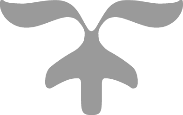 INTRODUCCIÓNBIENVENIDA DEL PRESIDENTE MUNICIPALCULTURA GUBERNAMENTAL NORMATIVIDAD APLICABLEOBJETIVOS DE LA DIRECCIÓNGUIAS OPERATIVASPROCEDIMIENTO PARA EL CONTROL DE DOCUMENTOSPROCEDIMIENTOS PARA LA MEJORA DEL DESEMPEÑO INSTITUCIONALMÉTODO DE CONFORMACIÓN DEL MANUAL ORGANIZACIONALIntroducción2Bienvenida de Presidente3Cultura Gubernamental4Normatividad Aplicable7Objetivos de la Dirección8Guías Operativas por Área:Director GeneralÓrgano Interno de ControlDirector de Administración y FinanzasContadorResponsable de Recursos HumanosResponsable de IngresosDirector ArtísticoCoordinador Producción TeatroJefe de MantenimientoJefe de ForoDirector de OperacionesDirector EjecutivoDirector de Relaciones PúblicasResponsable de ComprasDirector de ComunicaciónDirector de Promoción y MultimediaCoordinador Diseño e ImagenDirector de PlaneaciónDirector EducativoCoordinador AcadémicoCoordinador de Servicios Generales9Procedimiento para el Control de documentos132Modelo de Mejora del desempeño Institucional del MunicipioProcedimiento de Selección de Personal.Procedimiento de Inducción del personal.Procedimiento de capacitación.Procedimiento de rendición de cuentas interno.133Método de Conformación del Manual OrganizacionalHoja de Control de Cambios136137El propósito del presente Manual tiene como fin ser un Instrumento que ayude a guiar, orientar y enfocar todos los esfuerzos de los servidores públicos en el cumplimiento de las funciones alineadas a los objetivos específicos de su puesto de trabajo asignado y a los objetivos de la Dirección a la cual pertenecen, de la misma manera, esta creado para mejorar la comunicación y transmitir información, respecto a la organización, y funcionamiento de cada Dependencia o Institución del H. Ayuntamiento de Mazatlán.Es del interés de la presente Administración Pública, encabezada por el Ing. Carlos Eduardo Felton González, ser eficiente en el desempeño diario de cada Servidor Público que colabora en el Municipio, es por ello, que el Manual Organizacional de cada Dirección fue creado para: Precisar las funciones encomendadas a la Dependencia, para evitar duplicidad de funciones, detectar omisiones y deslindar responsabilidades. Colaborar en la ejecución correcta de las actividades encomendadas al personal y proporcionar la uniformidad. Permitir el ahorro de tiempo y esfuerzos en la ejecución de las funciones, evitando la repetición de instrucciones y directrices. Proporcionar información básica para la planeación e instrumentar medidas de modernización administrativa. Servir como medio de integración al personal de nuevo ingreso, facilitando su incorporación e inducción a las distintas áreas. Ser un instrumento útil de orientación e información sobre las funciones o atribuciones asignadas a las unidades responsables. A partir de este momento eres un elemento importante de presente Administración Pública del H. Ayuntamiento de Mazatlán Sinaloa.Como colaborador, tus cualidades y aptitudes, han permitido considerarte para ingresar a nuestro equipo de trabajo y creemos que tu aporte va a ser fundamental para el logro de los objetivos de tu área de trabajo. Aquí encontrarás compañeros de trabajo cordiales, y un ambiente de trabajo adecuado, donde estoy seguro se te facilitará tener un excelente desempeño.Te felicitamos y nos complace tenerte con nosotros y esperamos que adoptes los valores de nuestra cultura: responsabilidad, disciplina y servicio de excelencia para el bien del país, del estado, de la sociedad y de tu familia. Así mismo, te exhortamos a vivir dichos valores y formes parte activa de este grupo humano que está trabajando para mejorar tu comunidad y ofrecer un excelente servicio a la ciudadanía.Al pertenecer a nuestro equipo de trabajo, has contraído una serie de deberes y responsabilidades que son necesarios cumplir y respetar, es por eso, es de mi gusto presentarte el presente Manual Organizacional de tu Dirección.Aquí encontraras una Guía Operativa que te ayudará a la adopción de tu puesto, ayudándote a enfocar constantemente el objetivo de tus actividades, de la misma manera, te muestra la metodología y parámetros de medición para el desarrollo de tus funciones de manera efectiva y la correspondiente rendición de cuentas hacia tu Jefe Inmediato.Quienes conformamos ésta Administración, entendemos perfectamente que nuestra sociedad y nuestro país esperan lo mejor de todos nosotros, de nuestros resultados y servicios, por lo tanto te invito a aprovechar tus habilidades y conocimientos para mejorar nuestro Mazatlán.De nuevo te doy la bienvenida a éste tu nuevo Equipo de trabajo, deseándote mucho éxito.¡Bienvenido!Ing. Carlos Eduardo Felton GonzálezPresidente del Municipio de Mazatlán, SinaloaMisiónAdministrar de manera eficiente y transparente los recursos del municipio que permita la ejecución de obras y servicios óptimos mediante la integración de esfuerzos entre sociedad y gobierno. VisiónSer un municipio con alto espíritu de servicio, que se acerque a la gente para atender sus necesidades con la prestación y la buena calidad y la buena gestión y administración de los recursos necesarios para implementar acciones que mejoren la calidad de vida de la población en el presente y generen oportunidades para el desarrollo del municipio a futuro.Código de Ética y ConductaPara fortalecer un Modelo de Gobierno que opere y sea eficiente se requiere de una Administración Pública ordenada, honesta y transparente; en este sentido, el Ingeniero Carlos Eduardo Felton González, C. Presidente Municipal de Mazatlán, ha planteado y exhortado a los servidores públicos del Municipio para que se comprometan a cumplir, en el periodo 2014-2016 “Construyendo Futuro”, el Código de Ética y Conducta, a fin de que con sus acciones se incrementen los estándares de calidad de la gestión municipal. El Código tiene como objetivos específicos: Llevar a cabo acciones permanentes para identificar y delimitar las conductas que en situaciones específicas deberán observar los servidores públicos en el desempeño de sus cargos o comisiones.Lograr que los servidores públicos conozcan, entiendan y vivan los valores y principios que dispone este código. Orientar a los servidores públicos en los asuntos relacionados con la emisión, aplicación y cumplimiento del Código, particularmente en caso de dilemas éticos. Este código es de observancia general y obligatoria tiene como objeto enunciar y dar a conocer, los valores y principios de carácter ético, además de orientar la actuación de los servidores públicos del H. Ayuntamiento de Mazatlán, en el desempeño de sus empleos, cargos o comisiones, ante las situaciones concretas que se le presenten, y que deriven de las funciones y actividades propias de la institución. Es responsabilidad de los sujetos de este código, ajustarse en el desempeño de sus actividades a los valores y principios previstas en este, independientemente de las obligaciones específicas que les correspondan conforme al ejercicio de sus funciones. Todo servidor público del H. Ayuntamiento de Mazatlán está obligado a conocer el Código de Ética y Conducta, a fin de aplicarlo en el ámbito de sus competencias, conforme a los valores, principios y conductas estipuladas en éste. Los valores y principios descritos en el presente código serán asumidos y cumplidos de manera consciente y responsable por todos los servidores públicos de la Administración Pública Municipal, con el propósito de consolidarlos en una cultura gubernamental. Todo servidor público, deberá observar los siguientes valores: Bien Común.- Todas las decisiones y acciones del servidor público deben estar dirigidas a la satisfacción de las necesidades e intereses de la sociedad por encima de sus intereses particulares.Entorno Cultural y Ecológico.- El servidor público debe realizar sus actividades evitando la afectación de nuestro patrimonio cultural y del ecosistema donde vive, asumiendo una férrea voluntad de respeto, defensa y preservación de la cultura y del medio ambiente de nuestro país, que se refleja en sus decisiones y actos. Generosidad.- El Servidor público deberá conducirse con una actitud sensible, solidaria de respeto y apoyo a los ciudadanos. Igualdad.- El servidor público debe prestar los servicios que se le han encomendado, a todos los miembros de la sociedad que tengan derecho a recibirlos, sin importar su origen étnico o nacional, el género, la edad, las discapacidades, la condición social, las condiciones de salud, la religión, las opiniones, las preferencias sexuales, el estado civil, preferencia política o cualquier otra que atente contra la dignidad humana. Integridad.- Todo servidor público debe actuar con honestidad atendiendo siempre a la verdad Justicia.- El servidor público debe conducirse invariablemente con apego a las normas jurídicas inherentes a la función que desempeña. Respetar el Estado de Derecho es una responsabilidad que, debe asumir y cumplir. Liderazgo.- El servidor público debe trabajar para convertirse en un decidido promotor de valores y principios en la sociedad y en la institución pública, partiendo del ejemplo personal, ya que a través de su actitud, actuación y desempeño se construye la confianza de los ciudadanos a las instituciones. Respeto.- Todo servidor público debe dar a las personas un trato digno, cortés, cordial y tolerante. Además, está obligado a reconocer y considerar en todo momento los derechos, libertades y cualidades inherentes a la condición humana. Responsabilidad.- El servidor público debe realizar las funciones encomendadas, cumpliendo con las metas y objetivos del H. Ayuntamiento de Mazatlán, a fin de alcanzar con eficiencia y eficacia los resultados esperados, mejorando su desempeño y la atención al ciudadano, asumiendo así las consecuencias de sus actos y decisiones.Subsidiariedad.- El servidor público debe resolver los temas que le sean propios y estar atento para participar en la solución de los problemas en las áreas de sus compañeros, trabajando en equipo para fomentar un gobierno eficaz en la consecución de resultados para el bienestar de Mazatlán. Solidaridad.- Como servidor público debe integrarse plenamente en la comunidad en la que vive y a la cual representa, uniendo sus esfuerzos a los de sus compañeros del gobierno municipal, para servir a los demás en los momentos difíciles y de la vida diaria. Todo servidor público, deberá observar los siguientes principios en el desempeño de sus funciones: Conflicto de Interés y Uso del Cargo Público.- El servidor público se abstendrá de participar en acciones y situaciones que lo beneficien en lo personal o a familiares de manera directa o indirecta.Eficiencia.- El servidor público debe ejercitar la función pública en forma congruente a los fines y propósitos establecidos por el empleo, cargo o comisión de que se trate. Honradez- Como servidor público en el ejercicio de sus funciones, debe utilizar los recursos públicos tanto humanos como materiales, técnicos y financieros, que se le encomiendan o responsabilicen, con el mayor cuidado y esmero, dedicándolos exclusivamente al fin para el que se encuentran efectos. Imparcialidad.- El servidor público no debe desvirtuar el ejercicio de la función pública para beneficiar intereses personales, familiares o de negocios. Lealtad.- El servidor público debe guardar la Constitución Política de los Estados Unidos Mexicanos, la Constitución Política del Estado de Sinaloa, las instituciones y el orden jurídico del país, asimismo, entregarse a la institución, preservando y protegiendo los intereses públicos. Legalidad.- Como servidor público su actuación debe ajustarse a lo expresamente establecido en la Ley.  Transparencia.- El servidor público debe permitir y garantizar el acceso a la información gubernamental, sin más límite que el que imponga el interés público y los derechos de privacidad de los particulares establecidos por la ley. Hacer un uso responsable y claro de los recursos públicos, eliminando cualquier discrecionalidad indebida en su aplicación. Rendición de Cuentas.- El servidor debe asumir plenamente ante la sociedad, la responsabilidad de desempeñar sus funciones en forma adecuada y sujetarse a la evaluación de la propia sociedad. Realizar sus funciones con eficacia y calidad así como contar permanentemente con la disposición para desarrollar procesos de mejora continua, de modernización y de optimización de recursos públicos.El Instituto Municipal de Cultura, Turismo y Arte de Mazatlán cuenta con un marco jurídico basado en:Ley de Responsabilidades Administrativas de los Servidores Públicos del Estado de Sinaloa y, demás ordenamientos legales aplicables en la materia Reglamento Interior del Instituto Municipal de Cultura, Turismo y Arte de MazatlánReglamento Interno del Consejo AdministrativoReglamento General de las Escuelas del Instituto de Cultura, Turismo y Arte de MazatlánLey de Educación Pública y Cultura nivel EstatalReglamento de la Secretaria de Educación PúblicaReglamento Teatro Ángela PeraltaReglamento Bienes MueblesReglamento de ViáticosReglamento de Gastos por comprobarReglamento de Caja chicaOBJETIVOS GENERALESPromover la Cultura, con el objeto de preservar las tradiciones y la herencia cultural del municipio de Mazatlán y formar personas competitivas en el campo profesional de las artes.  Promover el arte y la cultura como valores irrenunciables del ser humano.Sensibilizar a la población a través de espectáculos escénicos de probada calidad.Trabajar para que el quehacer artístico – cultural sea autosustentable, mediante el aprovechamiento del gran potencial creativo de los valores artísticos del municipio.OBJETIVOS ESPECIFICOSMantener actividades culturales y artísticas durante todo el año. Extender las actividades culturales y artísticas a todas las áreas urbanas y rurales del municipio. Optimizar los recursos humanos, económicos y técnicos para el desarrollo de las actividades culturales, turísticas y artísticas. Desarrollar un programa de becas para niños y jóvenes que destaquen en las artes. Llevar a cabo publicaciones e investigaciones. Profesionalizar la enseñanza artística. Utilizar el patrimonio cultural del Municipio como un atractivo turístico más para la promoción de Mazatlán internacionalmente.  MISION.Redimensionar los valores artísticos y culturales en la comunidad; preservar las tradiciones y la herencia cultural del Municipio y formar personas competitivas en el campo profesional de las artes. VISION.Ser un Instituto modelo en la creación y difusión del arte y la cultura y las acciones derivadas del proceso creativo para promover la cohesión social, sensibilizar a la población y generar una mayor derrama económica a través de la formación de nuevas corrientes turísticas. GUIA OPERATIVAGUIA OPERATIVAInstituto Municipal de Cultura, Turismo y Arte de MazatlánInstituto Municipal de Cultura, Turismo y Arte de MazatlánDIRECTOR GENERALDIRECTOR GENERALObjetivoObjetivoEstablecer, dirigir y supervisar la normatividad para el funcionamiento del Instituto, así como planear, coordinar y evaluar sus actividades. Elaborar proyectos y programas para la promoción y difusión de la actividad cultural, fomentar e impulsar las artes, así como preservar las tradiciones culturales del Municipio. Planear, organizar, dirigir y evaluar los programas culturales y educativos del Instituto con el objeto de estimular el desarrollo cultural en el Municipio. Fomentar las actividades y expresiones artísticas de los alumnos y maestros del Instituto. Realizar festivales de carácter masivo, promover la industria de la cultura y entretenimiento para mejorar el ambiente social comunitario y la proyección turística de Mazatlán. Planear, organizar y coordinar las diferentes áreas del Instituto para la realización del Carnaval de Mazatlán, así como desarrollar proyectos y apoyar en los eventos a solicitud del Ayuntamiento.Establecer, dirigir y supervisar la normatividad para el funcionamiento del Instituto, así como planear, coordinar y evaluar sus actividades. Elaborar proyectos y programas para la promoción y difusión de la actividad cultural, fomentar e impulsar las artes, así como preservar las tradiciones culturales del Municipio. Planear, organizar, dirigir y evaluar los programas culturales y educativos del Instituto con el objeto de estimular el desarrollo cultural en el Municipio. Fomentar las actividades y expresiones artísticas de los alumnos y maestros del Instituto. Realizar festivales de carácter masivo, promover la industria de la cultura y entretenimiento para mejorar el ambiente social comunitario y la proyección turística de Mazatlán. Planear, organizar y coordinar las diferentes áreas del Instituto para la realización del Carnaval de Mazatlán, así como desarrollar proyectos y apoyar en los eventos a solicitud del Ayuntamiento.Conocimientos y HabilidadesConocimientos y HabilidadesAdministración y DirecciónTrabajo en equipoManejo de Personal y FinanzasPlan Municipal de DesarrolloCultura, Arte y TurismoReglamento Interior del InstitutoLiderazgo y NegociaciónDemás leyes y reglamentos aplicablesHerramientas y equipoHerramientas y equipoVehículo asignado Agenda de TrabajoComputadora / ImpresoraProgramas, Presupuestos y ProyectosTeléfono / CelularPuestos a su cargo de manera directaPuestos a su cargo de manera directaAsistente de Director GeneralÓrgano Interno de ControlDirector de Administración y FinanzasDirector ArtísticoDirector de OperacionesDirector EjecutivoDirector de ComunicaciónDirector de Promoción y MultimediaDirector de PlaneaciónAsistente de Director GeneralÓrgano Interno de ControlDirector de Administración y FinanzasDirector ArtísticoDirector de OperacionesDirector EjecutivoDirector de ComunicaciónDirector de Promoción y MultimediaDirector de PlaneaciónJefe inmediatoJefe inmediatoConsejo de Administración / Presidente MunicipalConsejo de Administración / Presidente MunicipalDepartamento del Jefe InmediatoDepartamento del Jefe InmediatoConsejo de Administración / Presidencia MunicipalConsejo de Administración / Presidencia MunicipalResponsable de actualización de esta guíaResponsable de actualización de esta guíaDirección de Recursos Humanos del H. Ayuntamiento de MazatlánDirección de Recursos Humanos del H. Ayuntamiento de MazatlánFUNCION 1. PLANEAR, ORGANIZAR, DIRIGIR Y EVALUAR LAS ACTIVIDADES DEL INSTITUTOFUNCION 1. PLANEAR, ORGANIZAR, DIRIGIR Y EVALUAR LAS ACTIVIDADES DEL INSTITUTOFUNCION 1. PLANEAR, ORGANIZAR, DIRIGIR Y EVALUAR LAS ACTIVIDADES DEL INSTITUTOFUNCION 1. PLANEAR, ORGANIZAR, DIRIGIR Y EVALUAR LAS ACTIVIDADES DEL INSTITUTONombrar y remover libremente al personal del Instituto, así como las re categorizaciones y ajustes del personal académico y administrativo del Instituto.Actuar como apoderado del Instituto con las facultades generales y especiales con facultades para actos de administración, para pleitos y cobranzas, para actos de dominio, para otorgar y suscribir querellas o denuncias, para articular y absolver posiciones, para desistirse del juicio de amparo, para sustituir el mandato reservándose al efecto su ejercicio. Para ceder, enajenar, vender  o gravar los bienes inmuebles que formen el patrimonio del Instituto, será necesario acuerdo previo del Consejo de Administración.Establecer, dirigir y supervisar la normatividad para el funcionamiento del Instituto, así como planear, coordinar y evaluar sus actividades.Elaborar proyectos y programas, para la promoción y difusión de la actividad cultural, fomentar e impulsar las artes, así como preservar las tradiciones culturales del municipio.Planear, organizar, dirigir y evaluar los programas culturales y educativos del Instituto con el objeto de estimular el desarrollo cultural en el Municipio.Realizar festivales de carácter masivo, promover la industria de la cultura y entretenimiento para mejorar el ambiente social comunitario y la proyección turística de Mazatlán.Planear, organizar y coordinar las diferentes áreas del Instituto para la realización del Carnaval de Mazatlán, así como desarrollar proyectos y apoyar en los eventos a solicitud del Ayuntamiento..Realización de campañas de difusión turística en coordinación con las autoridades federales y estatales.Expedir el Manual General de Organización del Instituto así como los manuales y procedimientos que se requieran para el funcionamiento del Instituto.Establecer las directrices, objetivos y metas para la elaboración del plan de trabajo del Instituto y del Carnaval.Establecer la normatividad para el funcionamiento del Instituto y la operación del Carnaval.Supervisar el cumplimiento de los objetivos del Instituto y del Carnaval.Autorizar el Plan General de Trabajo del Instituto y el Plan General del Carnaval.Autorizar el programa de capacitación continua del personal académico y administrativo en el que se considere la participación de instituciones y organismos culturales.Revisar los reportes de evaluación de los eventos realizados del Instituto y Carnaval.Autorizar y firmar los contratos derivados de adquisiciones, arrendamiento, prestación de servicios, comodatos u otros que se celebren en los que participe la Institución.Aprobar las solicitudes de recursos financieros, materiales, humanos y técnicos que se requieren para llevar a cabo los eventos y para el funcionamiento de las áreas.Autorizar el programa anual de adquisiciones del Instituto y el programa de adquisiciones correspondiente al Carnaval.Aprobar la propuesta de captación de recursos del Instituto y Carnaval.Autorizar la contratación del personal de nuevo ingreso, así como las re categorizaciones y ajustes del personal académico y administrativo del Instituto.Autorizar la contratación del personal eventual o por proyecto que se requieren para el logro de los objetivos del Carnaval.Analizar y autorizar los proyectos, programas y actividades culturales y artísticas factibles, presentados por las direcciones a su cargo.Establecer el concepto general del Carnaval para la creación de la imagen y diseño de los eventos y desfiles.Aprobar las propuestas de la Dirección  Artística para los eventos del Carnaval así como supervisar el desarrollo de estos.Impulsar la cultura extramuros realizando eventos y talleres artísticos en las colonias y comunidades rurales.Representar legalmente al Instituto ante las diferentes instancias de gobierno y civiles, para la celebración de convenios y contratos.Revisar y autorizar las solicitudes de apoyo presentadas por Organismos e Instituciones para la realización de eventos especiales.Coordinar las actividades de apoyo interinstitucional así como el intercambio de programas y proyectos culturales.Establecer convenios con institutos u organizaciones nacionales e internacionales con el fin de obtener apoyos, para el mejoramiento y proyección de las actividades artístico culturales del Instituto.Coordinar y mantener el funcionamiento del Teatro Ángela Peralta.Analizar y autorizar las propuestas de investigación, ediciones y publicaciones, el Plan General de Investigaciones Ediciones y Publicaciones del Instituto, así como el presupuesto correspondiente.Coordinar la elaboración de proyectos museográficos y celebrar convenios para la creación de Museos locales.Participar en los Consejos y trabajos conjuntos de preservación y mantenimiento de centros y monumentos históricos.Establecer los lineamientos para la imagen, promoción y difusión de las actividades del Instituto y del Carnaval.Autorizar las estrategias y planes de comercialización del Carnaval y de los eventos del Instituto.Contribuir a la promoción de la imagen de Mazatlán.Realizar eventos culturales como parte del programa de promoción turística cultural del Municipio.Participar en las comisiones de Turismo por indicaciones del Presidente Municipal.Participar y dar seguimiento en los programas con participación municipal de turismo, en coordinación con la Secretaría de Turismo en el Estado y de la Secretaría de Turismo y otras Secretarías que forman parte del Sistema de Coordinación Transversal de la SECTUR.Realizar las acciones tendientes a la consolidación y posicionamiento del Carnaval internacionalmente.Designar a los responsables de área o de proyecto para la realización de las fiestas del Carnaval.Todas las demás funciones afines a su cargo y de los objetivos del Instituto que le asigne el Consejo de Administración.PRODUCTIVIDADNombrar y remover libremente al personal del Instituto, así como las re categorizaciones y ajustes del personal académico y administrativo del Instituto.Actuar como apoderado del Instituto con las facultades generales y especiales con facultades para actos de administración, para pleitos y cobranzas, para actos de dominio, para otorgar y suscribir querellas o denuncias, para articular y absolver posiciones, para desistirse del juicio de amparo, para sustituir el mandato reservándose al efecto su ejercicio. Para ceder, enajenar, vender  o gravar los bienes inmuebles que formen el patrimonio del Instituto, será necesario acuerdo previo del Consejo de Administración.Establecer, dirigir y supervisar la normatividad para el funcionamiento del Instituto, así como planear, coordinar y evaluar sus actividades.Elaborar proyectos y programas, para la promoción y difusión de la actividad cultural, fomentar e impulsar las artes, así como preservar las tradiciones culturales del municipio.Planear, organizar, dirigir y evaluar los programas culturales y educativos del Instituto con el objeto de estimular el desarrollo cultural en el Municipio.Realizar festivales de carácter masivo, promover la industria de la cultura y entretenimiento para mejorar el ambiente social comunitario y la proyección turística de Mazatlán.Planear, organizar y coordinar las diferentes áreas del Instituto para la realización del Carnaval de Mazatlán, así como desarrollar proyectos y apoyar en los eventos a solicitud del Ayuntamiento..Realización de campañas de difusión turística en coordinación con las autoridades federales y estatales.Expedir el Manual General de Organización del Instituto así como los manuales y procedimientos que se requieran para el funcionamiento del Instituto.Establecer las directrices, objetivos y metas para la elaboración del plan de trabajo del Instituto y del Carnaval.Establecer la normatividad para el funcionamiento del Instituto y la operación del Carnaval.Supervisar el cumplimiento de los objetivos del Instituto y del Carnaval.Autorizar el Plan General de Trabajo del Instituto y el Plan General del Carnaval.Autorizar el programa de capacitación continua del personal académico y administrativo en el que se considere la participación de instituciones y organismos culturales.Revisar los reportes de evaluación de los eventos realizados del Instituto y Carnaval.Autorizar y firmar los contratos derivados de adquisiciones, arrendamiento, prestación de servicios, comodatos u otros que se celebren en los que participe la Institución.Aprobar las solicitudes de recursos financieros, materiales, humanos y técnicos que se requieren para llevar a cabo los eventos y para el funcionamiento de las áreas.Autorizar el programa anual de adquisiciones del Instituto y el programa de adquisiciones correspondiente al Carnaval.Aprobar la propuesta de captación de recursos del Instituto y Carnaval.Autorizar la contratación del personal de nuevo ingreso, así como las re categorizaciones y ajustes del personal académico y administrativo del Instituto.Autorizar la contratación del personal eventual o por proyecto que se requieren para el logro de los objetivos del Carnaval.Analizar y autorizar los proyectos, programas y actividades culturales y artísticas factibles, presentados por las direcciones a su cargo.Establecer el concepto general del Carnaval para la creación de la imagen y diseño de los eventos y desfiles.Aprobar las propuestas de la Dirección  Artística para los eventos del Carnaval así como supervisar el desarrollo de estos.Impulsar la cultura extramuros realizando eventos y talleres artísticos en las colonias y comunidades rurales.Representar legalmente al Instituto ante las diferentes instancias de gobierno y civiles, para la celebración de convenios y contratos.Revisar y autorizar las solicitudes de apoyo presentadas por Organismos e Instituciones para la realización de eventos especiales.Coordinar las actividades de apoyo interinstitucional así como el intercambio de programas y proyectos culturales.Establecer convenios con institutos u organizaciones nacionales e internacionales con el fin de obtener apoyos, para el mejoramiento y proyección de las actividades artístico culturales del Instituto.Coordinar y mantener el funcionamiento del Teatro Ángela Peralta.Analizar y autorizar las propuestas de investigación, ediciones y publicaciones, el Plan General de Investigaciones Ediciones y Publicaciones del Instituto, así como el presupuesto correspondiente.Coordinar la elaboración de proyectos museográficos y celebrar convenios para la creación de Museos locales.Participar en los Consejos y trabajos conjuntos de preservación y mantenimiento de centros y monumentos históricos.Establecer los lineamientos para la imagen, promoción y difusión de las actividades del Instituto y del Carnaval.Autorizar las estrategias y planes de comercialización del Carnaval y de los eventos del Instituto.Contribuir a la promoción de la imagen de Mazatlán.Realizar eventos culturales como parte del programa de promoción turística cultural del Municipio.Participar en las comisiones de Turismo por indicaciones del Presidente Municipal.Participar y dar seguimiento en los programas con participación municipal de turismo, en coordinación con la Secretaría de Turismo en el Estado y de la Secretaría de Turismo y otras Secretarías que forman parte del Sistema de Coordinación Transversal de la SECTUR.Realizar las acciones tendientes a la consolidación y posicionamiento del Carnaval internacionalmente.Designar a los responsables de área o de proyecto para la realización de las fiestas del Carnaval.Todas las demás funciones afines a su cargo y de los objetivos del Instituto que le asigne el Consejo de Administración.PRODUCTIVIDADNombrar y remover libremente al personal del Instituto, así como las re categorizaciones y ajustes del personal académico y administrativo del Instituto.Actuar como apoderado del Instituto con las facultades generales y especiales con facultades para actos de administración, para pleitos y cobranzas, para actos de dominio, para otorgar y suscribir querellas o denuncias, para articular y absolver posiciones, para desistirse del juicio de amparo, para sustituir el mandato reservándose al efecto su ejercicio. Para ceder, enajenar, vender  o gravar los bienes inmuebles que formen el patrimonio del Instituto, será necesario acuerdo previo del Consejo de Administración.Establecer, dirigir y supervisar la normatividad para el funcionamiento del Instituto, así como planear, coordinar y evaluar sus actividades.Elaborar proyectos y programas, para la promoción y difusión de la actividad cultural, fomentar e impulsar las artes, así como preservar las tradiciones culturales del municipio.Planear, organizar, dirigir y evaluar los programas culturales y educativos del Instituto con el objeto de estimular el desarrollo cultural en el Municipio.Realizar festivales de carácter masivo, promover la industria de la cultura y entretenimiento para mejorar el ambiente social comunitario y la proyección turística de Mazatlán.Planear, organizar y coordinar las diferentes áreas del Instituto para la realización del Carnaval de Mazatlán, así como desarrollar proyectos y apoyar en los eventos a solicitud del Ayuntamiento..Realización de campañas de difusión turística en coordinación con las autoridades federales y estatales.Expedir el Manual General de Organización del Instituto así como los manuales y procedimientos que se requieran para el funcionamiento del Instituto.Establecer las directrices, objetivos y metas para la elaboración del plan de trabajo del Instituto y del Carnaval.Establecer la normatividad para el funcionamiento del Instituto y la operación del Carnaval.Supervisar el cumplimiento de los objetivos del Instituto y del Carnaval.Autorizar el Plan General de Trabajo del Instituto y el Plan General del Carnaval.Autorizar el programa de capacitación continua del personal académico y administrativo en el que se considere la participación de instituciones y organismos culturales.Revisar los reportes de evaluación de los eventos realizados del Instituto y Carnaval.Autorizar y firmar los contratos derivados de adquisiciones, arrendamiento, prestación de servicios, comodatos u otros que se celebren en los que participe la Institución.Aprobar las solicitudes de recursos financieros, materiales, humanos y técnicos que se requieren para llevar a cabo los eventos y para el funcionamiento de las áreas.Autorizar el programa anual de adquisiciones del Instituto y el programa de adquisiciones correspondiente al Carnaval.Aprobar la propuesta de captación de recursos del Instituto y Carnaval.Autorizar la contratación del personal de nuevo ingreso, así como las re categorizaciones y ajustes del personal académico y administrativo del Instituto.Autorizar la contratación del personal eventual o por proyecto que se requieren para el logro de los objetivos del Carnaval.Analizar y autorizar los proyectos, programas y actividades culturales y artísticas factibles, presentados por las direcciones a su cargo.Establecer el concepto general del Carnaval para la creación de la imagen y diseño de los eventos y desfiles.Aprobar las propuestas de la Dirección  Artística para los eventos del Carnaval así como supervisar el desarrollo de estos.Impulsar la cultura extramuros realizando eventos y talleres artísticos en las colonias y comunidades rurales.Representar legalmente al Instituto ante las diferentes instancias de gobierno y civiles, para la celebración de convenios y contratos.Revisar y autorizar las solicitudes de apoyo presentadas por Organismos e Instituciones para la realización de eventos especiales.Coordinar las actividades de apoyo interinstitucional así como el intercambio de programas y proyectos culturales.Establecer convenios con institutos u organizaciones nacionales e internacionales con el fin de obtener apoyos, para el mejoramiento y proyección de las actividades artístico culturales del Instituto.Coordinar y mantener el funcionamiento del Teatro Ángela Peralta.Analizar y autorizar las propuestas de investigación, ediciones y publicaciones, el Plan General de Investigaciones Ediciones y Publicaciones del Instituto, así como el presupuesto correspondiente.Coordinar la elaboración de proyectos museográficos y celebrar convenios para la creación de Museos locales.Participar en los Consejos y trabajos conjuntos de preservación y mantenimiento de centros y monumentos históricos.Establecer los lineamientos para la imagen, promoción y difusión de las actividades del Instituto y del Carnaval.Autorizar las estrategias y planes de comercialización del Carnaval y de los eventos del Instituto.Contribuir a la promoción de la imagen de Mazatlán.Realizar eventos culturales como parte del programa de promoción turística cultural del Municipio.Participar en las comisiones de Turismo por indicaciones del Presidente Municipal.Participar y dar seguimiento en los programas con participación municipal de turismo, en coordinación con la Secretaría de Turismo en el Estado y de la Secretaría de Turismo y otras Secretarías que forman parte del Sistema de Coordinación Transversal de la SECTUR.Realizar las acciones tendientes a la consolidación y posicionamiento del Carnaval internacionalmente.Designar a los responsables de área o de proyecto para la realización de las fiestas del Carnaval.Todas las demás funciones afines a su cargo y de los objetivos del Instituto que le asigne el Consejo de Administración.PRODUCTIVIDADNombrar y remover libremente al personal del Instituto, así como las re categorizaciones y ajustes del personal académico y administrativo del Instituto.Actuar como apoderado del Instituto con las facultades generales y especiales con facultades para actos de administración, para pleitos y cobranzas, para actos de dominio, para otorgar y suscribir querellas o denuncias, para articular y absolver posiciones, para desistirse del juicio de amparo, para sustituir el mandato reservándose al efecto su ejercicio. Para ceder, enajenar, vender  o gravar los bienes inmuebles que formen el patrimonio del Instituto, será necesario acuerdo previo del Consejo de Administración.Establecer, dirigir y supervisar la normatividad para el funcionamiento del Instituto, así como planear, coordinar y evaluar sus actividades.Elaborar proyectos y programas, para la promoción y difusión de la actividad cultural, fomentar e impulsar las artes, así como preservar las tradiciones culturales del municipio.Planear, organizar, dirigir y evaluar los programas culturales y educativos del Instituto con el objeto de estimular el desarrollo cultural en el Municipio.Realizar festivales de carácter masivo, promover la industria de la cultura y entretenimiento para mejorar el ambiente social comunitario y la proyección turística de Mazatlán.Planear, organizar y coordinar las diferentes áreas del Instituto para la realización del Carnaval de Mazatlán, así como desarrollar proyectos y apoyar en los eventos a solicitud del Ayuntamiento..Realización de campañas de difusión turística en coordinación con las autoridades federales y estatales.Expedir el Manual General de Organización del Instituto así como los manuales y procedimientos que se requieran para el funcionamiento del Instituto.Establecer las directrices, objetivos y metas para la elaboración del plan de trabajo del Instituto y del Carnaval.Establecer la normatividad para el funcionamiento del Instituto y la operación del Carnaval.Supervisar el cumplimiento de los objetivos del Instituto y del Carnaval.Autorizar el Plan General de Trabajo del Instituto y el Plan General del Carnaval.Autorizar el programa de capacitación continua del personal académico y administrativo en el que se considere la participación de instituciones y organismos culturales.Revisar los reportes de evaluación de los eventos realizados del Instituto y Carnaval.Autorizar y firmar los contratos derivados de adquisiciones, arrendamiento, prestación de servicios, comodatos u otros que se celebren en los que participe la Institución.Aprobar las solicitudes de recursos financieros, materiales, humanos y técnicos que se requieren para llevar a cabo los eventos y para el funcionamiento de las áreas.Autorizar el programa anual de adquisiciones del Instituto y el programa de adquisiciones correspondiente al Carnaval.Aprobar la propuesta de captación de recursos del Instituto y Carnaval.Autorizar la contratación del personal de nuevo ingreso, así como las re categorizaciones y ajustes del personal académico y administrativo del Instituto.Autorizar la contratación del personal eventual o por proyecto que se requieren para el logro de los objetivos del Carnaval.Analizar y autorizar los proyectos, programas y actividades culturales y artísticas factibles, presentados por las direcciones a su cargo.Establecer el concepto general del Carnaval para la creación de la imagen y diseño de los eventos y desfiles.Aprobar las propuestas de la Dirección  Artística para los eventos del Carnaval así como supervisar el desarrollo de estos.Impulsar la cultura extramuros realizando eventos y talleres artísticos en las colonias y comunidades rurales.Representar legalmente al Instituto ante las diferentes instancias de gobierno y civiles, para la celebración de convenios y contratos.Revisar y autorizar las solicitudes de apoyo presentadas por Organismos e Instituciones para la realización de eventos especiales.Coordinar las actividades de apoyo interinstitucional así como el intercambio de programas y proyectos culturales.Establecer convenios con institutos u organizaciones nacionales e internacionales con el fin de obtener apoyos, para el mejoramiento y proyección de las actividades artístico culturales del Instituto.Coordinar y mantener el funcionamiento del Teatro Ángela Peralta.Analizar y autorizar las propuestas de investigación, ediciones y publicaciones, el Plan General de Investigaciones Ediciones y Publicaciones del Instituto, así como el presupuesto correspondiente.Coordinar la elaboración de proyectos museográficos y celebrar convenios para la creación de Museos locales.Participar en los Consejos y trabajos conjuntos de preservación y mantenimiento de centros y monumentos históricos.Establecer los lineamientos para la imagen, promoción y difusión de las actividades del Instituto y del Carnaval.Autorizar las estrategias y planes de comercialización del Carnaval y de los eventos del Instituto.Contribuir a la promoción de la imagen de Mazatlán.Realizar eventos culturales como parte del programa de promoción turística cultural del Municipio.Participar en las comisiones de Turismo por indicaciones del Presidente Municipal.Participar y dar seguimiento en los programas con participación municipal de turismo, en coordinación con la Secretaría de Turismo en el Estado y de la Secretaría de Turismo y otras Secretarías que forman parte del Sistema de Coordinación Transversal de la SECTUR.Realizar las acciones tendientes a la consolidación y posicionamiento del Carnaval internacionalmente.Designar a los responsables de área o de proyecto para la realización de las fiestas del Carnaval.Todas las demás funciones afines a su cargo y de los objetivos del Instituto que le asigne el Consejo de Administración.PRODUCTIVIDADPeriódicamente es necesario aplicar una evaluación individual  cada empleado para medir el Índice de Productividad Individual (iPi), de acuerdo a: Periódicamente es necesario aplicar una evaluación individual  cada empleado para medir el Índice de Productividad Individual (iPi), de acuerdo a: Periódicamente es necesario aplicar una evaluación individual  cada empleado para medir el Índice de Productividad Individual (iPi), de acuerdo a: Periódicamente es necesario aplicar una evaluación individual  cada empleado para medir el Índice de Productividad Individual (iPi), de acuerdo a: Indicadores de Desempeño individual del Puesto:Indicadores de Desempeño individual del Puesto:Indicadores de Desempeño individual del Puesto:Indicadores de Desempeño individual del Puesto:NOMBRE DEL INDICADORUNIDADESFRECUENCIAFORMULAEvaluación de Plan General de Trabajo del Instituto y Plan General del Carnaval%Mensual / AnualObjetivos y metas logrados / Objetivos y metas planeadosDocumentación Obligatoria:Documentación Obligatoria:Documentación Obligatoria:Documentación Obligatoria:REPORTEFECHA LIMITE DE ENTREGA                             FECHA LIMITE DE ENTREGA                             DESTINO                                                                    Plan General de Trabajo del Instituto y Plan General del CarnavalAnual / MensualAnual / MensualConsejo de Administración, Direcciones del InstitutoProyectos, Programas Culturales, Artísticos y EducativosMensualMensualConsejo de Administración, Direcciones del InstitutoReportes de Evaluación de Eventos del Instituto y Carnaval.MensualMensualConsejo de Administración, Direcciones del InstitutoPrograma de capacitación continua del personal académico y administrativoAnualAnualConsejo de Administración, Direcciones del InstitutoContratos derivados de adquisiciones, arrendamiento, prestación de servicios, comodatosSegún demandaSegún demandaConsejo de Administración, Direcciones del InstitutoPrograma anual de adquisiciones del Instituto y el programa de adquisiciones correspondiente al CarnavalAnualAnualConsejo de Administración, Direcciones del InstitutoPropuesta de captación de recursos del Instituto y CarnavalAnualAnualConsejo de Administración, Direcciones del InstitutoFUNCION 2.  CONVOCAR, PRESIDIR Y PARTICIPAR EN LOS CONSEJOS Y COMITÉS DEL INSTITUTOFUNCION 2.  CONVOCAR, PRESIDIR Y PARTICIPAR EN LOS CONSEJOS Y COMITÉS DEL INSTITUTOFUNCION 2.  CONVOCAR, PRESIDIR Y PARTICIPAR EN LOS CONSEJOS Y COMITÉS DEL INSTITUTOFUNCION 2.  CONVOCAR, PRESIDIR Y PARTICIPAR EN LOS CONSEJOS Y COMITÉS DEL INSTITUTOConvocar y presidir las sesiones del Consejo de Administración, Consejo Consultivo de las Artes y Consejo Consultivo Académico, Comité Ejecutivo,   Comité de Adquisiciones, Arrendamientos y Servicios y Comité de Pensiones y Jubilaciones. Ejecutar los acuerdos y resoluciones del Consejo de Administración.Elaborar los proyectos y programas del Instituto y someterlos a consideración del Consejo de Administración y de Presidencia Municipal.Formular y presentar al Consejo para su aprobación en su caso el Presupuesto de Egresos Anual del Instituto, así como el presupuesto específico del Carnaval.Presentar al Consejo de Administración un informe semestral de las actividades del Instituto y cada mes de las actividades relacionadas con el Carnaval.Presentar al Consejo de Administración los Estados Financieros del Instituto cada bimestre así como los informes que le sean solicitados referentes a la administración del Instituto.Presentar ante el Consejo de Administración del Instituto el preliminar de los Estados Financieros del Carnaval de Mazatlán 30 días hábiles posteriores a la fecha del término del Carnaval y los Estados Financieros definitivos a los 30 días hábiles subsecuentes.Realizar invitaciones a candidatos para la integración de los Consejos Consultivo de las Artes.Consultar con Presidente Municipal para la selección del despacho encargado de la auditoría externa y ponerlo a consideración del Consejo de Administración.Convocar y presidir las juntas con los Consejos Consultivos de las Artes.Convocar y presidir las juntas del Consejo Consultivo Académico.Convocar y presidir las juntas del Comité Ejecutivo del Instituto.Convocar y presidir las reuniones del Comité de Adquisiciones, Arrendamientos y Servicios.Convocar y presidir las reuniones del Comité de Pensiones y Jubilaciones.Establecer la normatividad y los lineamientos para el funcionamiento de los Consejos Consultivos de las Artes, Académicos, así como de los Comités Ejecutivo y el Comité de Adquisiciones, Arrendamientos y Servicios.Evaluar propuestas artísticas de eventos presentadas por los Consejos Consultivos de las Artes y/o Directores del Instituto.Expedir las certificaciones de los documentos emanados del propio Instituto o que acuerde el Consejo de Administración, de acuerdo al Decreto No. 12, publicado el 04 de marzo de 2015.Actuar como apoderado legal del sistema, con las facultades generales o especiales así como sus limitaciones que el propio Consejo de Administración le otorgue en los términos señalados en el artículo 12, fracción XIX del  Decreto Municipal No. 27, publicado el 01 de noviembre del 2006.PRODUCTIVIDADConvocar y presidir las sesiones del Consejo de Administración, Consejo Consultivo de las Artes y Consejo Consultivo Académico, Comité Ejecutivo,   Comité de Adquisiciones, Arrendamientos y Servicios y Comité de Pensiones y Jubilaciones. Ejecutar los acuerdos y resoluciones del Consejo de Administración.Elaborar los proyectos y programas del Instituto y someterlos a consideración del Consejo de Administración y de Presidencia Municipal.Formular y presentar al Consejo para su aprobación en su caso el Presupuesto de Egresos Anual del Instituto, así como el presupuesto específico del Carnaval.Presentar al Consejo de Administración un informe semestral de las actividades del Instituto y cada mes de las actividades relacionadas con el Carnaval.Presentar al Consejo de Administración los Estados Financieros del Instituto cada bimestre así como los informes que le sean solicitados referentes a la administración del Instituto.Presentar ante el Consejo de Administración del Instituto el preliminar de los Estados Financieros del Carnaval de Mazatlán 30 días hábiles posteriores a la fecha del término del Carnaval y los Estados Financieros definitivos a los 30 días hábiles subsecuentes.Realizar invitaciones a candidatos para la integración de los Consejos Consultivo de las Artes.Consultar con Presidente Municipal para la selección del despacho encargado de la auditoría externa y ponerlo a consideración del Consejo de Administración.Convocar y presidir las juntas con los Consejos Consultivos de las Artes.Convocar y presidir las juntas del Consejo Consultivo Académico.Convocar y presidir las juntas del Comité Ejecutivo del Instituto.Convocar y presidir las reuniones del Comité de Adquisiciones, Arrendamientos y Servicios.Convocar y presidir las reuniones del Comité de Pensiones y Jubilaciones.Establecer la normatividad y los lineamientos para el funcionamiento de los Consejos Consultivos de las Artes, Académicos, así como de los Comités Ejecutivo y el Comité de Adquisiciones, Arrendamientos y Servicios.Evaluar propuestas artísticas de eventos presentadas por los Consejos Consultivos de las Artes y/o Directores del Instituto.Expedir las certificaciones de los documentos emanados del propio Instituto o que acuerde el Consejo de Administración, de acuerdo al Decreto No. 12, publicado el 04 de marzo de 2015.Actuar como apoderado legal del sistema, con las facultades generales o especiales así como sus limitaciones que el propio Consejo de Administración le otorgue en los términos señalados en el artículo 12, fracción XIX del  Decreto Municipal No. 27, publicado el 01 de noviembre del 2006.PRODUCTIVIDADConvocar y presidir las sesiones del Consejo de Administración, Consejo Consultivo de las Artes y Consejo Consultivo Académico, Comité Ejecutivo,   Comité de Adquisiciones, Arrendamientos y Servicios y Comité de Pensiones y Jubilaciones. Ejecutar los acuerdos y resoluciones del Consejo de Administración.Elaborar los proyectos y programas del Instituto y someterlos a consideración del Consejo de Administración y de Presidencia Municipal.Formular y presentar al Consejo para su aprobación en su caso el Presupuesto de Egresos Anual del Instituto, así como el presupuesto específico del Carnaval.Presentar al Consejo de Administración un informe semestral de las actividades del Instituto y cada mes de las actividades relacionadas con el Carnaval.Presentar al Consejo de Administración los Estados Financieros del Instituto cada bimestre así como los informes que le sean solicitados referentes a la administración del Instituto.Presentar ante el Consejo de Administración del Instituto el preliminar de los Estados Financieros del Carnaval de Mazatlán 30 días hábiles posteriores a la fecha del término del Carnaval y los Estados Financieros definitivos a los 30 días hábiles subsecuentes.Realizar invitaciones a candidatos para la integración de los Consejos Consultivo de las Artes.Consultar con Presidente Municipal para la selección del despacho encargado de la auditoría externa y ponerlo a consideración del Consejo de Administración.Convocar y presidir las juntas con los Consejos Consultivos de las Artes.Convocar y presidir las juntas del Consejo Consultivo Académico.Convocar y presidir las juntas del Comité Ejecutivo del Instituto.Convocar y presidir las reuniones del Comité de Adquisiciones, Arrendamientos y Servicios.Convocar y presidir las reuniones del Comité de Pensiones y Jubilaciones.Establecer la normatividad y los lineamientos para el funcionamiento de los Consejos Consultivos de las Artes, Académicos, así como de los Comités Ejecutivo y el Comité de Adquisiciones, Arrendamientos y Servicios.Evaluar propuestas artísticas de eventos presentadas por los Consejos Consultivos de las Artes y/o Directores del Instituto.Expedir las certificaciones de los documentos emanados del propio Instituto o que acuerde el Consejo de Administración, de acuerdo al Decreto No. 12, publicado el 04 de marzo de 2015.Actuar como apoderado legal del sistema, con las facultades generales o especiales así como sus limitaciones que el propio Consejo de Administración le otorgue en los términos señalados en el artículo 12, fracción XIX del  Decreto Municipal No. 27, publicado el 01 de noviembre del 2006.PRODUCTIVIDADConvocar y presidir las sesiones del Consejo de Administración, Consejo Consultivo de las Artes y Consejo Consultivo Académico, Comité Ejecutivo,   Comité de Adquisiciones, Arrendamientos y Servicios y Comité de Pensiones y Jubilaciones. Ejecutar los acuerdos y resoluciones del Consejo de Administración.Elaborar los proyectos y programas del Instituto y someterlos a consideración del Consejo de Administración y de Presidencia Municipal.Formular y presentar al Consejo para su aprobación en su caso el Presupuesto de Egresos Anual del Instituto, así como el presupuesto específico del Carnaval.Presentar al Consejo de Administración un informe semestral de las actividades del Instituto y cada mes de las actividades relacionadas con el Carnaval.Presentar al Consejo de Administración los Estados Financieros del Instituto cada bimestre así como los informes que le sean solicitados referentes a la administración del Instituto.Presentar ante el Consejo de Administración del Instituto el preliminar de los Estados Financieros del Carnaval de Mazatlán 30 días hábiles posteriores a la fecha del término del Carnaval y los Estados Financieros definitivos a los 30 días hábiles subsecuentes.Realizar invitaciones a candidatos para la integración de los Consejos Consultivo de las Artes.Consultar con Presidente Municipal para la selección del despacho encargado de la auditoría externa y ponerlo a consideración del Consejo de Administración.Convocar y presidir las juntas con los Consejos Consultivos de las Artes.Convocar y presidir las juntas del Consejo Consultivo Académico.Convocar y presidir las juntas del Comité Ejecutivo del Instituto.Convocar y presidir las reuniones del Comité de Adquisiciones, Arrendamientos y Servicios.Convocar y presidir las reuniones del Comité de Pensiones y Jubilaciones.Establecer la normatividad y los lineamientos para el funcionamiento de los Consejos Consultivos de las Artes, Académicos, así como de los Comités Ejecutivo y el Comité de Adquisiciones, Arrendamientos y Servicios.Evaluar propuestas artísticas de eventos presentadas por los Consejos Consultivos de las Artes y/o Directores del Instituto.Expedir las certificaciones de los documentos emanados del propio Instituto o que acuerde el Consejo de Administración, de acuerdo al Decreto No. 12, publicado el 04 de marzo de 2015.Actuar como apoderado legal del sistema, con las facultades generales o especiales así como sus limitaciones que el propio Consejo de Administración le otorgue en los términos señalados en el artículo 12, fracción XIX del  Decreto Municipal No. 27, publicado el 01 de noviembre del 2006.PRODUCTIVIDADPeriódicamente es necesario aplicar una evaluación individual  cada empleado para medir el Índice de Productividad Individual (iPi), de acuerdo a: Periódicamente es necesario aplicar una evaluación individual  cada empleado para medir el Índice de Productividad Individual (iPi), de acuerdo a: Periódicamente es necesario aplicar una evaluación individual  cada empleado para medir el Índice de Productividad Individual (iPi), de acuerdo a: Periódicamente es necesario aplicar una evaluación individual  cada empleado para medir el Índice de Productividad Individual (iPi), de acuerdo a: Indicadores de Desempeño individual del Puesto:Indicadores de Desempeño individual del Puesto:Indicadores de Desempeño individual del Puesto:Indicadores de Desempeño individual del Puesto:NOMBRE DEL INDICADORUNIDADESFRECUENCIAFORMULAPresupuesto %Mensual /Anual% de Ingresos y Utilidad Alcanzados Documentación Obligatoria:Documentación Obligatoria:Documentación Obligatoria:Documentación Obligatoria:REPORTEFECHA LIMITE DE ENTREGA                             FECHA LIMITE DE ENTREGA                             DESTINO                                                                    Proyectos y programas del InstitutoAnual /MensualAnual /MensualConsejo de Administración y Direcciones del InstitutoPresupuesto de Egresos Anual del Instituto, Presupuesto del CarnavalAnualAnualConsejo de Administración y Direcciones del InstitutoInforme semestral de las actividades del Instituto e Informe mensual de las actividades  del Carnaval.Semestral / MensualSemestral / MensualConsejo de Administración y Direcciones del InstitutoEstados Financieros del Instituto Informes referentes a la administración del InstitutoBimestral Bimestral Consejo de Administración / Dirección de Administración y FinanzasEstados Financieros del Carnaval y Estados Financieros definitivos del Carnaval30 días hábiles posteriores a la fecha del término del Carnaval / 30 días hábiles subsecuentes30 días hábiles posteriores a la fecha del término del Carnaval / 30 días hábiles subsecuentesConsejo de Administración / Dirección de Administración y FinanzasInvitaciones a integración de ConsejosSegún demandaSegún demandaCandidatos para la integración de los Consejos Consultivos de las ArtesPropuestas artísticas autorizadasSegún demandaSegún demandaConsejos Consultivos de las Artes y/o Directores del Instituto.Minutas de juntas de Consejos y ComitésSegún demandaSegún demandaIntegrantes de Consejos y ComitésFUNCION 3. PLANEAR, DIRIGIR Y EVALUAR LOS PROGRAMAS Y PROYECTOS DE LA ESCUELA MUNICIPAL DE ARTE  Y DE LAS BIBLIOTECAS MUNICIPALESFUNCION 3. PLANEAR, DIRIGIR Y EVALUAR LOS PROGRAMAS Y PROYECTOS DE LA ESCUELA MUNICIPAL DE ARTE  Y DE LAS BIBLIOTECAS MUNICIPALESFUNCION 3. PLANEAR, DIRIGIR Y EVALUAR LOS PROGRAMAS Y PROYECTOS DE LA ESCUELA MUNICIPAL DE ARTE  Y DE LAS BIBLIOTECAS MUNICIPALESFUNCION 3. PLANEAR, DIRIGIR Y EVALUAR LOS PROGRAMAS Y PROYECTOS DE LA ESCUELA MUNICIPAL DE ARTE  Y DE LAS BIBLIOTECAS MUNICIPALESFomentar las actividades y expresiones artísticas de los alumnos y maestros del Instituto.Consolidar académicamente las escuelas del Instituto Municipal de Cultura, Turismo y Arte de Mazatlán, a través de la profesionalización de la enseñanza de sus disciplinas.Vigilar el cumplimiento de los programas educativos autorizados por la SEPyC, así como autorizar la documentación oficial y la que se envía a la Secretaría.Promover y reforzar el funcionamiento y los servicios que se proporcionan en las Bibliotecas Municipales.Vigilar, mantener el funcionamiento y mejorar los servicios que se proporcionan en las bibliotecas municipales, así como incrementar su acervo.PRODUCTIVIDADFomentar las actividades y expresiones artísticas de los alumnos y maestros del Instituto.Consolidar académicamente las escuelas del Instituto Municipal de Cultura, Turismo y Arte de Mazatlán, a través de la profesionalización de la enseñanza de sus disciplinas.Vigilar el cumplimiento de los programas educativos autorizados por la SEPyC, así como autorizar la documentación oficial y la que se envía a la Secretaría.Promover y reforzar el funcionamiento y los servicios que se proporcionan en las Bibliotecas Municipales.Vigilar, mantener el funcionamiento y mejorar los servicios que se proporcionan en las bibliotecas municipales, así como incrementar su acervo.PRODUCTIVIDADFomentar las actividades y expresiones artísticas de los alumnos y maestros del Instituto.Consolidar académicamente las escuelas del Instituto Municipal de Cultura, Turismo y Arte de Mazatlán, a través de la profesionalización de la enseñanza de sus disciplinas.Vigilar el cumplimiento de los programas educativos autorizados por la SEPyC, así como autorizar la documentación oficial y la que se envía a la Secretaría.Promover y reforzar el funcionamiento y los servicios que se proporcionan en las Bibliotecas Municipales.Vigilar, mantener el funcionamiento y mejorar los servicios que se proporcionan en las bibliotecas municipales, así como incrementar su acervo.PRODUCTIVIDADFomentar las actividades y expresiones artísticas de los alumnos y maestros del Instituto.Consolidar académicamente las escuelas del Instituto Municipal de Cultura, Turismo y Arte de Mazatlán, a través de la profesionalización de la enseñanza de sus disciplinas.Vigilar el cumplimiento de los programas educativos autorizados por la SEPyC, así como autorizar la documentación oficial y la que se envía a la Secretaría.Promover y reforzar el funcionamiento y los servicios que se proporcionan en las Bibliotecas Municipales.Vigilar, mantener el funcionamiento y mejorar los servicios que se proporcionan en las bibliotecas municipales, así como incrementar su acervo.PRODUCTIVIDADPeriódicamente es necesario aplicar una evaluación individual  cada empleado para medir el Índice de Productividad Individual (iPi), de acuerdo a: Periódicamente es necesario aplicar una evaluación individual  cada empleado para medir el Índice de Productividad Individual (iPi), de acuerdo a: Periódicamente es necesario aplicar una evaluación individual  cada empleado para medir el Índice de Productividad Individual (iPi), de acuerdo a: Periódicamente es necesario aplicar una evaluación individual  cada empleado para medir el Índice de Productividad Individual (iPi), de acuerdo a: Indicadores de Desempeño individual del Puesto:Indicadores de Desempeño individual del Puesto:Indicadores de Desempeño individual del Puesto:Indicadores de Desempeño individual del Puesto:NOMBRE DEL INDICADORUNIDADESFRECUENCIAFORMULAAlumnos graduadosIncremento de usuarios en BibliotecasNúmero Entero%AnualAnualNúmero de certificados de estudios expedidos Incremento de usuarios = (usuarios este año – usuarios año anterior) / Usuarios año anteriorDocumentación Obligatoria:Documentación Obligatoria:Documentación Obligatoria:Documentación Obligatoria:REPORTEFECHA LIMITE DE ENTREGA                             FECHA LIMITE DE ENTREGA                             DESTINO                                                                    Documentación Oficial SEPyCProgramas y Proyectos de las Escuelas de Arte y Bibliotecas MunicipalesSemestralAnual / MensualSemestralAnual / MensualDirección EducativaDirección EducativaGUIA OPERATIVAGUIA OPERATIVAInstituto Municipal de Cultura, Turismo y Arte de MazatlánInstituto Municipal de Cultura, Turismo y Arte de MazatlánORGANO INTERNO DE CONTROLORGANO INTERNO DE CONTROLObjetivoObjetivoApoyar en la coordinación, supervisión y aplicación del sistema de control y evaluación del Instituto, así como apoyar en la promoción de acciones de modernización y simplificación administrativa en las áreas que conforman el Instituto Municipal de Cultura, con el fin de verificar que se cumpla con las obligaciones derivadas del Programa Operativo Anual y de la normatividad, leyes u otros ordenamientos jurídicos aplicables, así como dar seguimiento al cumplimiento de lo establecido en la Ley de Responsabilidades Administrativas de los Servidores Públicos del Estado de Sinaloa.Apoyar en la coordinación, supervisión y aplicación del sistema de control y evaluación del Instituto, así como apoyar en la promoción de acciones de modernización y simplificación administrativa en las áreas que conforman el Instituto Municipal de Cultura, con el fin de verificar que se cumpla con las obligaciones derivadas del Programa Operativo Anual y de la normatividad, leyes u otros ordenamientos jurídicos aplicables, así como dar seguimiento al cumplimiento de lo establecido en la Ley de Responsabilidades Administrativas de los Servidores Públicos del Estado de Sinaloa.Conocimientos y HabilidadesConocimientos y HabilidadesContabilidad y FinanzasCapacidad de Análisis y SíntesisContraloría y AuditoríaDerecho en generalManejo de Equipo de CómputoReglamento Interior del InstitutoLey de Responsabilidades Administrativas de los Servidores Públicos.Leyes y reglamentos aplicables al InstitutoHerramientas y equipoHerramientas y equipoVehículo AsignadoPaquetería OfficeComputadora / ImpresoraPrograma SADMUNTeléfono / CelularPuestos a su cargo de manera directaPuestos a su cargo de manera directaAsistenteAsistenteJefe inmediatoJefe inmediatoDirector GeneralDirector GeneralDepartamento del Jefe InmediatoDepartamento del Jefe InmediatoDirección GeneralDirección GeneralResponsable de actualización de esta guíaResponsable de actualización de esta guíaDirección de Recursos Humanos del H. Ayuntamiento de MazatlánDirección de Recursos Humanos del H. Ayuntamiento de MazatlánFUNCION 1. COORDINAR, SUPERVISAR Y APLICAR EL SISTEMA DE CONTROL Y EVALUACIÓN DEL INSTITUTOFUNCION 1. COORDINAR, SUPERVISAR Y APLICAR EL SISTEMA DE CONTROL Y EVALUACIÓN DEL INSTITUTOFUNCION 1. COORDINAR, SUPERVISAR Y APLICAR EL SISTEMA DE CONTROL Y EVALUACIÓN DEL INSTITUTOFUNCION 1. COORDINAR, SUPERVISAR Y APLICAR EL SISTEMA DE CONTROL Y EVALUACIÓN DEL INSTITUTOParticipar en los procesos de las adquisiciones en las modalidades de invitación a cuando menos tres personas y licitación pública, y verificar que las adquisiciones, enajenaciones y arrendamientos de los bienes muebles e inmuebles se supedite a lo establecido en la Ley de Adquisiciones, Arrendamiento, Servicios y Administración de Bienes Muebles para el Estado de Sinaloa.Implementar el sistema integral de control gubernamental y coadyuvar a su debido funcionamiento; proponer las normas y lineamientos con un enfoque preventivo y analizar y mejorar los controles que al efecto se requieran, y vigilar el cumplimiento de las normas de controles aplicables, así como aquellas que regulan el funcionamiento del Instituto como Organismo Descentralizado de la Administración Pública Municipal.Programar, ordenar y realizar auditorías, investigaciones, inspecciones o visitas de cualquier tipo e informar periódicamente a la Dirección del Instituto sobre el resultado de las acciones de control que se hayan realizado y proporcionar a ésta la ayuda necesaria para el adecuado ejercicio de sus atribuciones, así como apoyar, verificar y evaluar las acciones en materia de desarrollo administrativo integral, con base en las políticas y prioridades que dicte el Director del Instituto, que coadyuven a promover la mejora administrativa del Instituto como Organismo Descentralizado de la Administración Pública Municipal.Denunciar ante las autoridades competentes, los hechos de que tengan conocimiento y puedan ser constitutivos de delitos, e instar al área jurídica respectiva a formular cuando así se requiera, las querellas a que hubiere lugar.Requerir a las áreas administrativas del Instituto, la información necesaria para cumplir con sus atribuciones, y brindar la asesoría que requieran en el ámbito de sus competencias.Llevar a cabo programas específicos tendientes a verificar el cumplimiento de las obligaciones a cargo de los servidores públicos de las diferentes áreas sustantivas del Instituto conforme a los lineamientos y leyes aplicables.Verificar la atención oportuna de las recomendaciones preventivas y correctivas y acciones de mejora, derivadas de las auditorias y revisiones de control realizadas.Verificar que se lleven a cabo la prevención y vigilancia de los bienes y recursos patrimoniales.Elaborar en la primer quincena del mes de enero de cada año, el programa correspondiente, bajo las disposiciones, lineamientos e indicaciones y criterios que determine el Director General, coordinando que los programas coincidan con los fines objeto de la Ley, y con los enunciados en el Plan Estatal de Desarrollo.Coordinar y aplicar el Sistema Administrativo Interno de Control.Verificar y comprobar el cumplimiento de las normas de control interno, así como apoyar en el establecimiento de controles en las direcciones del Instituto.Evaluar el comportamiento del organismo a través de análisis comparativos a los resultados de operación y objetivos previamente establecidos, a través de los indicadores de gestión establecidos.Recabar información para el análisis de la información financiera que emite el Instituto.Verificar las glosas y apoyar en su elaboración a las áreas de Contabilidad y Finanzas como un instrumento de control.Verificar que la identificación del ejercicio del gasto presupuestal por capítulo, concepto y partida, estén de acuerdo a los montos asignados y con base a los calendarios financieros establecidos.Efectuar conciliaciones presupuestales periódicas con los departamentos de Contabilidad, Finanzas y Recursos Humanos.Actualizar permanentemente la normatividad para el control presupuestal y presentarlo a la Dirección de Finanzas para su cumplimiento. Elaborar informes que contengan las deficiencias y observaciones detectadas a través del análisis.Dar seguimiento a la solventación de las deficiencias para el cumplimiento de las mismas.Verificar y comprobar directamente, que las direcciones y áreas del instituto  cumplan, en su caso, con las normas y disposiciones en materia de: contratación y pago de personal, consumo de combustible, contratación de servicios, obra pública, control, adquisiciones, arrendamientos, conservación, uso, destino, afectación, enajenación y baja de bienes muebles e inmuebles, concesiones, almacenes y demás activos y recursos materiales del Instituto.Verificar el cumplimiento de las normas jurídicas y administrativas que rigen el funcionamiento del Instituto.Supervisar el desempeño de las funciones de los servidores públicos y que se realicen conforme a la ley.Verificar el cumplimiento de los objetivos y metas del Plan de Operación Anual,  y sus programas.Asesorar y vigilar el desarrollo de programas tendientes a garantizar el control y mejora en cada una de las direcciones y áreas.Verificar que los recursos federales, estatales y municipales asignados al Instituto se apliquen en los términos estipulados en las leyes, reglamentos y convenios respectivos.Vigilar la correcta operación, mantenimiento, así como la optimización del uso de los recursos materiales y técnicos del Instituto.Vigilar el control de los recursos humanos, materiales y financieros.Comprobar el cumplimiento, por parte de las direcciones y áreas de las obligaciones derivadas de las disposiciones en materia de planeación, presupuestos, ingresos, financiamientos, inversión, deuda, patrimonio y fondos y valores de la propiedad o al cuidado del Instituto.Supervisar el cumplimiento de las políticas, planes y los programas del instituto.Llevar a cabo los acuerdos realizados con la Dirección General.Presentar a Director General un informe mensual de las actividades de la Dirección.Formar parte del Comité Ejecutivo del Instituto.Formar parte del Comité de Pensiones y Jubilaciones en calidad de testigo.Formar parte del Comité de Adquisiciones, Arrendamientos y Servicios en calidad de testigo.PRODUCTIVIDADParticipar en los procesos de las adquisiciones en las modalidades de invitación a cuando menos tres personas y licitación pública, y verificar que las adquisiciones, enajenaciones y arrendamientos de los bienes muebles e inmuebles se supedite a lo establecido en la Ley de Adquisiciones, Arrendamiento, Servicios y Administración de Bienes Muebles para el Estado de Sinaloa.Implementar el sistema integral de control gubernamental y coadyuvar a su debido funcionamiento; proponer las normas y lineamientos con un enfoque preventivo y analizar y mejorar los controles que al efecto se requieran, y vigilar el cumplimiento de las normas de controles aplicables, así como aquellas que regulan el funcionamiento del Instituto como Organismo Descentralizado de la Administración Pública Municipal.Programar, ordenar y realizar auditorías, investigaciones, inspecciones o visitas de cualquier tipo e informar periódicamente a la Dirección del Instituto sobre el resultado de las acciones de control que se hayan realizado y proporcionar a ésta la ayuda necesaria para el adecuado ejercicio de sus atribuciones, así como apoyar, verificar y evaluar las acciones en materia de desarrollo administrativo integral, con base en las políticas y prioridades que dicte el Director del Instituto, que coadyuven a promover la mejora administrativa del Instituto como Organismo Descentralizado de la Administración Pública Municipal.Denunciar ante las autoridades competentes, los hechos de que tengan conocimiento y puedan ser constitutivos de delitos, e instar al área jurídica respectiva a formular cuando así se requiera, las querellas a que hubiere lugar.Requerir a las áreas administrativas del Instituto, la información necesaria para cumplir con sus atribuciones, y brindar la asesoría que requieran en el ámbito de sus competencias.Llevar a cabo programas específicos tendientes a verificar el cumplimiento de las obligaciones a cargo de los servidores públicos de las diferentes áreas sustantivas del Instituto conforme a los lineamientos y leyes aplicables.Verificar la atención oportuna de las recomendaciones preventivas y correctivas y acciones de mejora, derivadas de las auditorias y revisiones de control realizadas.Verificar que se lleven a cabo la prevención y vigilancia de los bienes y recursos patrimoniales.Elaborar en la primer quincena del mes de enero de cada año, el programa correspondiente, bajo las disposiciones, lineamientos e indicaciones y criterios que determine el Director General, coordinando que los programas coincidan con los fines objeto de la Ley, y con los enunciados en el Plan Estatal de Desarrollo.Coordinar y aplicar el Sistema Administrativo Interno de Control.Verificar y comprobar el cumplimiento de las normas de control interno, así como apoyar en el establecimiento de controles en las direcciones del Instituto.Evaluar el comportamiento del organismo a través de análisis comparativos a los resultados de operación y objetivos previamente establecidos, a través de los indicadores de gestión establecidos.Recabar información para el análisis de la información financiera que emite el Instituto.Verificar las glosas y apoyar en su elaboración a las áreas de Contabilidad y Finanzas como un instrumento de control.Verificar que la identificación del ejercicio del gasto presupuestal por capítulo, concepto y partida, estén de acuerdo a los montos asignados y con base a los calendarios financieros establecidos.Efectuar conciliaciones presupuestales periódicas con los departamentos de Contabilidad, Finanzas y Recursos Humanos.Actualizar permanentemente la normatividad para el control presupuestal y presentarlo a la Dirección de Finanzas para su cumplimiento. Elaborar informes que contengan las deficiencias y observaciones detectadas a través del análisis.Dar seguimiento a la solventación de las deficiencias para el cumplimiento de las mismas.Verificar y comprobar directamente, que las direcciones y áreas del instituto  cumplan, en su caso, con las normas y disposiciones en materia de: contratación y pago de personal, consumo de combustible, contratación de servicios, obra pública, control, adquisiciones, arrendamientos, conservación, uso, destino, afectación, enajenación y baja de bienes muebles e inmuebles, concesiones, almacenes y demás activos y recursos materiales del Instituto.Verificar el cumplimiento de las normas jurídicas y administrativas que rigen el funcionamiento del Instituto.Supervisar el desempeño de las funciones de los servidores públicos y que se realicen conforme a la ley.Verificar el cumplimiento de los objetivos y metas del Plan de Operación Anual,  y sus programas.Asesorar y vigilar el desarrollo de programas tendientes a garantizar el control y mejora en cada una de las direcciones y áreas.Verificar que los recursos federales, estatales y municipales asignados al Instituto se apliquen en los términos estipulados en las leyes, reglamentos y convenios respectivos.Vigilar la correcta operación, mantenimiento, así como la optimización del uso de los recursos materiales y técnicos del Instituto.Vigilar el control de los recursos humanos, materiales y financieros.Comprobar el cumplimiento, por parte de las direcciones y áreas de las obligaciones derivadas de las disposiciones en materia de planeación, presupuestos, ingresos, financiamientos, inversión, deuda, patrimonio y fondos y valores de la propiedad o al cuidado del Instituto.Supervisar el cumplimiento de las políticas, planes y los programas del instituto.Llevar a cabo los acuerdos realizados con la Dirección General.Presentar a Director General un informe mensual de las actividades de la Dirección.Formar parte del Comité Ejecutivo del Instituto.Formar parte del Comité de Pensiones y Jubilaciones en calidad de testigo.Formar parte del Comité de Adquisiciones, Arrendamientos y Servicios en calidad de testigo.PRODUCTIVIDADParticipar en los procesos de las adquisiciones en las modalidades de invitación a cuando menos tres personas y licitación pública, y verificar que las adquisiciones, enajenaciones y arrendamientos de los bienes muebles e inmuebles se supedite a lo establecido en la Ley de Adquisiciones, Arrendamiento, Servicios y Administración de Bienes Muebles para el Estado de Sinaloa.Implementar el sistema integral de control gubernamental y coadyuvar a su debido funcionamiento; proponer las normas y lineamientos con un enfoque preventivo y analizar y mejorar los controles que al efecto se requieran, y vigilar el cumplimiento de las normas de controles aplicables, así como aquellas que regulan el funcionamiento del Instituto como Organismo Descentralizado de la Administración Pública Municipal.Programar, ordenar y realizar auditorías, investigaciones, inspecciones o visitas de cualquier tipo e informar periódicamente a la Dirección del Instituto sobre el resultado de las acciones de control que se hayan realizado y proporcionar a ésta la ayuda necesaria para el adecuado ejercicio de sus atribuciones, así como apoyar, verificar y evaluar las acciones en materia de desarrollo administrativo integral, con base en las políticas y prioridades que dicte el Director del Instituto, que coadyuven a promover la mejora administrativa del Instituto como Organismo Descentralizado de la Administración Pública Municipal.Denunciar ante las autoridades competentes, los hechos de que tengan conocimiento y puedan ser constitutivos de delitos, e instar al área jurídica respectiva a formular cuando así se requiera, las querellas a que hubiere lugar.Requerir a las áreas administrativas del Instituto, la información necesaria para cumplir con sus atribuciones, y brindar la asesoría que requieran en el ámbito de sus competencias.Llevar a cabo programas específicos tendientes a verificar el cumplimiento de las obligaciones a cargo de los servidores públicos de las diferentes áreas sustantivas del Instituto conforme a los lineamientos y leyes aplicables.Verificar la atención oportuna de las recomendaciones preventivas y correctivas y acciones de mejora, derivadas de las auditorias y revisiones de control realizadas.Verificar que se lleven a cabo la prevención y vigilancia de los bienes y recursos patrimoniales.Elaborar en la primer quincena del mes de enero de cada año, el programa correspondiente, bajo las disposiciones, lineamientos e indicaciones y criterios que determine el Director General, coordinando que los programas coincidan con los fines objeto de la Ley, y con los enunciados en el Plan Estatal de Desarrollo.Coordinar y aplicar el Sistema Administrativo Interno de Control.Verificar y comprobar el cumplimiento de las normas de control interno, así como apoyar en el establecimiento de controles en las direcciones del Instituto.Evaluar el comportamiento del organismo a través de análisis comparativos a los resultados de operación y objetivos previamente establecidos, a través de los indicadores de gestión establecidos.Recabar información para el análisis de la información financiera que emite el Instituto.Verificar las glosas y apoyar en su elaboración a las áreas de Contabilidad y Finanzas como un instrumento de control.Verificar que la identificación del ejercicio del gasto presupuestal por capítulo, concepto y partida, estén de acuerdo a los montos asignados y con base a los calendarios financieros establecidos.Efectuar conciliaciones presupuestales periódicas con los departamentos de Contabilidad, Finanzas y Recursos Humanos.Actualizar permanentemente la normatividad para el control presupuestal y presentarlo a la Dirección de Finanzas para su cumplimiento. Elaborar informes que contengan las deficiencias y observaciones detectadas a través del análisis.Dar seguimiento a la solventación de las deficiencias para el cumplimiento de las mismas.Verificar y comprobar directamente, que las direcciones y áreas del instituto  cumplan, en su caso, con las normas y disposiciones en materia de: contratación y pago de personal, consumo de combustible, contratación de servicios, obra pública, control, adquisiciones, arrendamientos, conservación, uso, destino, afectación, enajenación y baja de bienes muebles e inmuebles, concesiones, almacenes y demás activos y recursos materiales del Instituto.Verificar el cumplimiento de las normas jurídicas y administrativas que rigen el funcionamiento del Instituto.Supervisar el desempeño de las funciones de los servidores públicos y que se realicen conforme a la ley.Verificar el cumplimiento de los objetivos y metas del Plan de Operación Anual,  y sus programas.Asesorar y vigilar el desarrollo de programas tendientes a garantizar el control y mejora en cada una de las direcciones y áreas.Verificar que los recursos federales, estatales y municipales asignados al Instituto se apliquen en los términos estipulados en las leyes, reglamentos y convenios respectivos.Vigilar la correcta operación, mantenimiento, así como la optimización del uso de los recursos materiales y técnicos del Instituto.Vigilar el control de los recursos humanos, materiales y financieros.Comprobar el cumplimiento, por parte de las direcciones y áreas de las obligaciones derivadas de las disposiciones en materia de planeación, presupuestos, ingresos, financiamientos, inversión, deuda, patrimonio y fondos y valores de la propiedad o al cuidado del Instituto.Supervisar el cumplimiento de las políticas, planes y los programas del instituto.Llevar a cabo los acuerdos realizados con la Dirección General.Presentar a Director General un informe mensual de las actividades de la Dirección.Formar parte del Comité Ejecutivo del Instituto.Formar parte del Comité de Pensiones y Jubilaciones en calidad de testigo.Formar parte del Comité de Adquisiciones, Arrendamientos y Servicios en calidad de testigo.PRODUCTIVIDADParticipar en los procesos de las adquisiciones en las modalidades de invitación a cuando menos tres personas y licitación pública, y verificar que las adquisiciones, enajenaciones y arrendamientos de los bienes muebles e inmuebles se supedite a lo establecido en la Ley de Adquisiciones, Arrendamiento, Servicios y Administración de Bienes Muebles para el Estado de Sinaloa.Implementar el sistema integral de control gubernamental y coadyuvar a su debido funcionamiento; proponer las normas y lineamientos con un enfoque preventivo y analizar y mejorar los controles que al efecto se requieran, y vigilar el cumplimiento de las normas de controles aplicables, así como aquellas que regulan el funcionamiento del Instituto como Organismo Descentralizado de la Administración Pública Municipal.Programar, ordenar y realizar auditorías, investigaciones, inspecciones o visitas de cualquier tipo e informar periódicamente a la Dirección del Instituto sobre el resultado de las acciones de control que se hayan realizado y proporcionar a ésta la ayuda necesaria para el adecuado ejercicio de sus atribuciones, así como apoyar, verificar y evaluar las acciones en materia de desarrollo administrativo integral, con base en las políticas y prioridades que dicte el Director del Instituto, que coadyuven a promover la mejora administrativa del Instituto como Organismo Descentralizado de la Administración Pública Municipal.Denunciar ante las autoridades competentes, los hechos de que tengan conocimiento y puedan ser constitutivos de delitos, e instar al área jurídica respectiva a formular cuando así se requiera, las querellas a que hubiere lugar.Requerir a las áreas administrativas del Instituto, la información necesaria para cumplir con sus atribuciones, y brindar la asesoría que requieran en el ámbito de sus competencias.Llevar a cabo programas específicos tendientes a verificar el cumplimiento de las obligaciones a cargo de los servidores públicos de las diferentes áreas sustantivas del Instituto conforme a los lineamientos y leyes aplicables.Verificar la atención oportuna de las recomendaciones preventivas y correctivas y acciones de mejora, derivadas de las auditorias y revisiones de control realizadas.Verificar que se lleven a cabo la prevención y vigilancia de los bienes y recursos patrimoniales.Elaborar en la primer quincena del mes de enero de cada año, el programa correspondiente, bajo las disposiciones, lineamientos e indicaciones y criterios que determine el Director General, coordinando que los programas coincidan con los fines objeto de la Ley, y con los enunciados en el Plan Estatal de Desarrollo.Coordinar y aplicar el Sistema Administrativo Interno de Control.Verificar y comprobar el cumplimiento de las normas de control interno, así como apoyar en el establecimiento de controles en las direcciones del Instituto.Evaluar el comportamiento del organismo a través de análisis comparativos a los resultados de operación y objetivos previamente establecidos, a través de los indicadores de gestión establecidos.Recabar información para el análisis de la información financiera que emite el Instituto.Verificar las glosas y apoyar en su elaboración a las áreas de Contabilidad y Finanzas como un instrumento de control.Verificar que la identificación del ejercicio del gasto presupuestal por capítulo, concepto y partida, estén de acuerdo a los montos asignados y con base a los calendarios financieros establecidos.Efectuar conciliaciones presupuestales periódicas con los departamentos de Contabilidad, Finanzas y Recursos Humanos.Actualizar permanentemente la normatividad para el control presupuestal y presentarlo a la Dirección de Finanzas para su cumplimiento. Elaborar informes que contengan las deficiencias y observaciones detectadas a través del análisis.Dar seguimiento a la solventación de las deficiencias para el cumplimiento de las mismas.Verificar y comprobar directamente, que las direcciones y áreas del instituto  cumplan, en su caso, con las normas y disposiciones en materia de: contratación y pago de personal, consumo de combustible, contratación de servicios, obra pública, control, adquisiciones, arrendamientos, conservación, uso, destino, afectación, enajenación y baja de bienes muebles e inmuebles, concesiones, almacenes y demás activos y recursos materiales del Instituto.Verificar el cumplimiento de las normas jurídicas y administrativas que rigen el funcionamiento del Instituto.Supervisar el desempeño de las funciones de los servidores públicos y que se realicen conforme a la ley.Verificar el cumplimiento de los objetivos y metas del Plan de Operación Anual,  y sus programas.Asesorar y vigilar el desarrollo de programas tendientes a garantizar el control y mejora en cada una de las direcciones y áreas.Verificar que los recursos federales, estatales y municipales asignados al Instituto se apliquen en los términos estipulados en las leyes, reglamentos y convenios respectivos.Vigilar la correcta operación, mantenimiento, así como la optimización del uso de los recursos materiales y técnicos del Instituto.Vigilar el control de los recursos humanos, materiales y financieros.Comprobar el cumplimiento, por parte de las direcciones y áreas de las obligaciones derivadas de las disposiciones en materia de planeación, presupuestos, ingresos, financiamientos, inversión, deuda, patrimonio y fondos y valores de la propiedad o al cuidado del Instituto.Supervisar el cumplimiento de las políticas, planes y los programas del instituto.Llevar a cabo los acuerdos realizados con la Dirección General.Presentar a Director General un informe mensual de las actividades de la Dirección.Formar parte del Comité Ejecutivo del Instituto.Formar parte del Comité de Pensiones y Jubilaciones en calidad de testigo.Formar parte del Comité de Adquisiciones, Arrendamientos y Servicios en calidad de testigo.PRODUCTIVIDADPeriódicamente es necesario aplicar una evaluación individual  cada empleado para medir el Índice de Productividad Individual (iPi), de acuerdo a: Periódicamente es necesario aplicar una evaluación individual  cada empleado para medir el Índice de Productividad Individual (iPi), de acuerdo a: Periódicamente es necesario aplicar una evaluación individual  cada empleado para medir el Índice de Productividad Individual (iPi), de acuerdo a: Periódicamente es necesario aplicar una evaluación individual  cada empleado para medir el Índice de Productividad Individual (iPi), de acuerdo a: Indicadores de Desempeño individual del Puesto:Indicadores de Desempeño individual del Puesto:Indicadores de Desempeño individual del Puesto:Indicadores de Desempeño individual del Puesto:NOMBRE DEL INDICADORUNIDADESFRECUENCIAFORMULAPrograma para verificar cumplimiento de obligacionesConciliaciones PresupuestalesInforme de Auditoria%%%MensualSegún demandaSegún demandaActividades realizadas / Act. programadasConciliaciones realizadas / programadasReportes entregados / Reportes solicitadosDocumentación Obligatoria:Documentación Obligatoria:Documentación Obligatoria:Documentación Obligatoria:REPORTEFECHA LIMITE DE ENTREGA                             FECHA LIMITE DE ENTREGA                             DESTINO                                                                    Plan Operativo Anual,Programas relacionadosAnualAnualDirector General, Directores de área  Programa para verificar cumplimiento de obligaciones, Informe Mensual de actividadesMensualMensualDirector GeneralConciliaciones Presupuestales, Informe de deficiencias y observaciones, Resumen de normatividad para control presupuestalSegún demandaSegún demandaDirector de Administración y Finanzas, Contabilidad  y Recursos HumanosInforme de auditorías, investigaciones, inspeccionesSegún demandaSegún demandaDirector General, Director de área auditadaReporte de Indicadores de GestiónAnualAnualDirector General, Directores de áreaFUNCION 2.  DICTAR RESOLUCIONES, EMITIR SANCIONES, REALIZAR DEFENSA JURÍDICA DE SERVIDORES PÚBLICOSFUNCION 2.  DICTAR RESOLUCIONES, EMITIR SANCIONES, REALIZAR DEFENSA JURÍDICA DE SERVIDORES PÚBLICOSFUNCION 2.  DICTAR RESOLUCIONES, EMITIR SANCIONES, REALIZAR DEFENSA JURÍDICA DE SERVIDORES PÚBLICOSFUNCION 2.  DICTAR RESOLUCIONES, EMITIR SANCIONES, REALIZAR DEFENSA JURÍDICA DE SERVIDORES PÚBLICOSRecibir quejas y denuncias por incumplimiento de las obligaciones de los Servidores Públicos y darles seguimiento; investigar y fincar las responsabilidades a que hubiere lugar y emitir las sanciones aplicables en los términos del ordenamiento legal que en materia de responsabilidades resulte aplicable.Dictar las resoluciones en los recursos de revocación que interpongan los servidores públicos, y de revisión que se hagan valer en contra de las resoluciones de las inconformidades previstas en la Ley de Adquisiciones, Arrendamiento, Servicios y Administración de Bienes Muebles para el Estado de Sinaloa, así como en contra de aquellas resoluciones por las que se impongan sanciones a los licitantes, proveedores y contratistas en los términos de dichos ordenamientos, que emitan los titulares de las áreas de responsabilidades.Realizar la defensa jurídica de las resoluciones que se emitan ante las diversas instancias jurisdiccionales, representando al Director expidiendo las certificaciones de los documentos que obren en los archivos del órgano interno de control.Emitir sanciones cuando resulte aplicable la Ley de Responsabilidades Administrativas de los Servidores Públicos del Estado de Sinaloa, que  serán impuestas por el Síndico Procurador y se ejecutarán por el  Presidente Municipal de Mazatlán.Establecer  y dar seguimiento hasta su resolución, el procedimiento de responsabilidad administrativa respectivo y aplicar las sanciones a que se refiere esta ley, a los servidores públicos adscritos a los mismos.En caso de responsabilidad administrativa de los funcionarios del Instituto y por indicaciones del Director General, solicitar el informe de los antecedentes del asunto y de todo lo actuado, así como el expediente administrativo correspondiente.Solicitar a los titulares de las áreas remitir al Órgano de Control Interno, en un término de diez días hábiles a partir de la solicitud por escrito, la información y documentación que le sea requerida.Supervisar que los funcionarios del Instituto, presenten con oportunidad y veracidad, las declaraciones de situación patrimonial en los términos establecidos por la Ley de Responsabilidades Administrativas de los Servidores Públicos del Estado de Sinaloa.PRODUCTIVIDADRecibir quejas y denuncias por incumplimiento de las obligaciones de los Servidores Públicos y darles seguimiento; investigar y fincar las responsabilidades a que hubiere lugar y emitir las sanciones aplicables en los términos del ordenamiento legal que en materia de responsabilidades resulte aplicable.Dictar las resoluciones en los recursos de revocación que interpongan los servidores públicos, y de revisión que se hagan valer en contra de las resoluciones de las inconformidades previstas en la Ley de Adquisiciones, Arrendamiento, Servicios y Administración de Bienes Muebles para el Estado de Sinaloa, así como en contra de aquellas resoluciones por las que se impongan sanciones a los licitantes, proveedores y contratistas en los términos de dichos ordenamientos, que emitan los titulares de las áreas de responsabilidades.Realizar la defensa jurídica de las resoluciones que se emitan ante las diversas instancias jurisdiccionales, representando al Director expidiendo las certificaciones de los documentos que obren en los archivos del órgano interno de control.Emitir sanciones cuando resulte aplicable la Ley de Responsabilidades Administrativas de los Servidores Públicos del Estado de Sinaloa, que  serán impuestas por el Síndico Procurador y se ejecutarán por el  Presidente Municipal de Mazatlán.Establecer  y dar seguimiento hasta su resolución, el procedimiento de responsabilidad administrativa respectivo y aplicar las sanciones a que se refiere esta ley, a los servidores públicos adscritos a los mismos.En caso de responsabilidad administrativa de los funcionarios del Instituto y por indicaciones del Director General, solicitar el informe de los antecedentes del asunto y de todo lo actuado, así como el expediente administrativo correspondiente.Solicitar a los titulares de las áreas remitir al Órgano de Control Interno, en un término de diez días hábiles a partir de la solicitud por escrito, la información y documentación que le sea requerida.Supervisar que los funcionarios del Instituto, presenten con oportunidad y veracidad, las declaraciones de situación patrimonial en los términos establecidos por la Ley de Responsabilidades Administrativas de los Servidores Públicos del Estado de Sinaloa.PRODUCTIVIDADRecibir quejas y denuncias por incumplimiento de las obligaciones de los Servidores Públicos y darles seguimiento; investigar y fincar las responsabilidades a que hubiere lugar y emitir las sanciones aplicables en los términos del ordenamiento legal que en materia de responsabilidades resulte aplicable.Dictar las resoluciones en los recursos de revocación que interpongan los servidores públicos, y de revisión que se hagan valer en contra de las resoluciones de las inconformidades previstas en la Ley de Adquisiciones, Arrendamiento, Servicios y Administración de Bienes Muebles para el Estado de Sinaloa, así como en contra de aquellas resoluciones por las que se impongan sanciones a los licitantes, proveedores y contratistas en los términos de dichos ordenamientos, que emitan los titulares de las áreas de responsabilidades.Realizar la defensa jurídica de las resoluciones que se emitan ante las diversas instancias jurisdiccionales, representando al Director expidiendo las certificaciones de los documentos que obren en los archivos del órgano interno de control.Emitir sanciones cuando resulte aplicable la Ley de Responsabilidades Administrativas de los Servidores Públicos del Estado de Sinaloa, que  serán impuestas por el Síndico Procurador y se ejecutarán por el  Presidente Municipal de Mazatlán.Establecer  y dar seguimiento hasta su resolución, el procedimiento de responsabilidad administrativa respectivo y aplicar las sanciones a que se refiere esta ley, a los servidores públicos adscritos a los mismos.En caso de responsabilidad administrativa de los funcionarios del Instituto y por indicaciones del Director General, solicitar el informe de los antecedentes del asunto y de todo lo actuado, así como el expediente administrativo correspondiente.Solicitar a los titulares de las áreas remitir al Órgano de Control Interno, en un término de diez días hábiles a partir de la solicitud por escrito, la información y documentación que le sea requerida.Supervisar que los funcionarios del Instituto, presenten con oportunidad y veracidad, las declaraciones de situación patrimonial en los términos establecidos por la Ley de Responsabilidades Administrativas de los Servidores Públicos del Estado de Sinaloa.PRODUCTIVIDADRecibir quejas y denuncias por incumplimiento de las obligaciones de los Servidores Públicos y darles seguimiento; investigar y fincar las responsabilidades a que hubiere lugar y emitir las sanciones aplicables en los términos del ordenamiento legal que en materia de responsabilidades resulte aplicable.Dictar las resoluciones en los recursos de revocación que interpongan los servidores públicos, y de revisión que se hagan valer en contra de las resoluciones de las inconformidades previstas en la Ley de Adquisiciones, Arrendamiento, Servicios y Administración de Bienes Muebles para el Estado de Sinaloa, así como en contra de aquellas resoluciones por las que se impongan sanciones a los licitantes, proveedores y contratistas en los términos de dichos ordenamientos, que emitan los titulares de las áreas de responsabilidades.Realizar la defensa jurídica de las resoluciones que se emitan ante las diversas instancias jurisdiccionales, representando al Director expidiendo las certificaciones de los documentos que obren en los archivos del órgano interno de control.Emitir sanciones cuando resulte aplicable la Ley de Responsabilidades Administrativas de los Servidores Públicos del Estado de Sinaloa, que  serán impuestas por el Síndico Procurador y se ejecutarán por el  Presidente Municipal de Mazatlán.Establecer  y dar seguimiento hasta su resolución, el procedimiento de responsabilidad administrativa respectivo y aplicar las sanciones a que se refiere esta ley, a los servidores públicos adscritos a los mismos.En caso de responsabilidad administrativa de los funcionarios del Instituto y por indicaciones del Director General, solicitar el informe de los antecedentes del asunto y de todo lo actuado, así como el expediente administrativo correspondiente.Solicitar a los titulares de las áreas remitir al Órgano de Control Interno, en un término de diez días hábiles a partir de la solicitud por escrito, la información y documentación que le sea requerida.Supervisar que los funcionarios del Instituto, presenten con oportunidad y veracidad, las declaraciones de situación patrimonial en los términos establecidos por la Ley de Responsabilidades Administrativas de los Servidores Públicos del Estado de Sinaloa.PRODUCTIVIDADPeriódicamente es necesario aplicar una evaluación individual  cada empleado para medir el Índice de Productividad Individual (iPi), de acuerdo a: Periódicamente es necesario aplicar una evaluación individual  cada empleado para medir el Índice de Productividad Individual (iPi), de acuerdo a: Periódicamente es necesario aplicar una evaluación individual  cada empleado para medir el Índice de Productividad Individual (iPi), de acuerdo a: Periódicamente es necesario aplicar una evaluación individual  cada empleado para medir el Índice de Productividad Individual (iPi), de acuerdo a: Indicadores de Desempeño individual del Puesto:Indicadores de Desempeño individual del Puesto:Indicadores de Desempeño individual del Puesto:Indicadores de Desempeño individual del Puesto:NOMBRE DEL INDICADORUNIDADESFRECUENCIAFORMULAReportes generados%Según demandaReportes entregados / Reportes solicitadosDocumentación Obligatoria:Documentación Obligatoria:Documentación Obligatoria:Documentación Obligatoria:REPORTEFECHA LIMITE DE ENTREGA                             FECHA LIMITE DE ENTREGA                             DESTINO                                                                    Oficio con sanciones por incumplimiento de obligaciones, Oficio con resolución del caso, Documentos CertificadosSegún demandaSegún demandaDirector General y Servidores Públicos implicadosGUIA OPERATIVAGUIA OPERATIVAInstituto Municipal de Cultura, Turismo y Arte de MazatlánInstituto Municipal de Cultura, Turismo y Arte de MazatlánDIRECTOR DE ADMINISTRACION Y FINANZASDIRECTOR DE ADMINISTRACION Y FINANZASObjetivoObjetivoAdministrar los recursos financieros, materiales y técnicos del Instituto, con el fin de que sus áreas cumplan con los objetivos y programas establecidos, así como proporcionar a las áreas del Instituto los recursos materiales, de apoyo administrativo que en materia de personal se requiera, así como de los servicios generales.Administrar los recursos financieros, materiales y técnicos del Instituto, con el fin de que sus áreas cumplan con los objetivos y programas establecidos, así como proporcionar a las áreas del Instituto los recursos materiales, de apoyo administrativo que en materia de personal se requiera, así como de los servicios generales.Conocimientos y HabilidadesConocimientos y HabilidadesAdministración y FinanzasToma de decisionesContabilidad GubernamentalTrabajo en equipoAspectos fiscalesLey General de Contabilidad GubernamentalArmonización ContableLeyes Fiscales de la Agenda Fiscal 2016LiderazgoNormatividad del CONACHerramientas y equipoHerramientas y equipoComputadora / ImpresoraPaquetería OfficeTeléfono / CelularSistema SADMUNCopiadora / EscánerPuestos a su cargoContadorResponsable de Recursos HumanosResponsable de IngresosPuestos a su cargoContadorResponsable de Recursos HumanosResponsable de IngresosJefe inmediatoDirector GeneralJefe inmediatoDirector GeneralDepartamento del Jefe InmediatoDepartamento del Jefe InmediatoDirección GeneralDirección GeneralResponsable de actualización de esta guíaResponsable de actualización de esta guíaDirección de Recursos Humanos del H. Ayuntamiento de MazatlánDirección de Recursos Humanos del H. Ayuntamiento de MazatlánFUNCION 1. PRESENTACIÓN DE INFORMACION FINANCIERAFUNCION 1. PRESENTACIÓN DE INFORMACION FINANCIERAFUNCION 1. PRESENTACIÓN DE INFORMACION FINANCIERAFUNCION 1. PRESENTACIÓN DE INFORMACION FINANCIERAFUNCION 1. PRESENTACIÓN DE INFORMACION FINANCIERAFUNCION 1. PRESENTACIÓN DE INFORMACION FINANCIERAElaborar y presentar a Dirección General para su aprobación el Presupuesto de Egresos Anual del Instituto, así como el presupuesto específico del Carnaval.Presentar a Dirección General los Estados Financieros del Instituto cada mes, así como los informes que le sean solicitados referentes a la administración del Instituto.Presentar a Dirección General  el preliminar de los Estados Financieros del Carnaval de Mazatlán 20 días hábiles posteriores a la fecha del término del Carnaval y los Estados Financieros definitivos a los 20 días hábiles subsecuentes.Preparar la información necesaria para  las auditorías.Presentar los reportes de ingresos y egresos de los eventos realizados del Instituto y Carnaval.Presentar la propuesta de captación de recursos del Instituto y Carnaval. PRODUCTIVIDADElaborar y presentar a Dirección General para su aprobación el Presupuesto de Egresos Anual del Instituto, así como el presupuesto específico del Carnaval.Presentar a Dirección General los Estados Financieros del Instituto cada mes, así como los informes que le sean solicitados referentes a la administración del Instituto.Presentar a Dirección General  el preliminar de los Estados Financieros del Carnaval de Mazatlán 20 días hábiles posteriores a la fecha del término del Carnaval y los Estados Financieros definitivos a los 20 días hábiles subsecuentes.Preparar la información necesaria para  las auditorías.Presentar los reportes de ingresos y egresos de los eventos realizados del Instituto y Carnaval.Presentar la propuesta de captación de recursos del Instituto y Carnaval. PRODUCTIVIDADElaborar y presentar a Dirección General para su aprobación el Presupuesto de Egresos Anual del Instituto, así como el presupuesto específico del Carnaval.Presentar a Dirección General los Estados Financieros del Instituto cada mes, así como los informes que le sean solicitados referentes a la administración del Instituto.Presentar a Dirección General  el preliminar de los Estados Financieros del Carnaval de Mazatlán 20 días hábiles posteriores a la fecha del término del Carnaval y los Estados Financieros definitivos a los 20 días hábiles subsecuentes.Preparar la información necesaria para  las auditorías.Presentar los reportes de ingresos y egresos de los eventos realizados del Instituto y Carnaval.Presentar la propuesta de captación de recursos del Instituto y Carnaval. PRODUCTIVIDADElaborar y presentar a Dirección General para su aprobación el Presupuesto de Egresos Anual del Instituto, así como el presupuesto específico del Carnaval.Presentar a Dirección General los Estados Financieros del Instituto cada mes, así como los informes que le sean solicitados referentes a la administración del Instituto.Presentar a Dirección General  el preliminar de los Estados Financieros del Carnaval de Mazatlán 20 días hábiles posteriores a la fecha del término del Carnaval y los Estados Financieros definitivos a los 20 días hábiles subsecuentes.Preparar la información necesaria para  las auditorías.Presentar los reportes de ingresos y egresos de los eventos realizados del Instituto y Carnaval.Presentar la propuesta de captación de recursos del Instituto y Carnaval. PRODUCTIVIDADElaborar y presentar a Dirección General para su aprobación el Presupuesto de Egresos Anual del Instituto, así como el presupuesto específico del Carnaval.Presentar a Dirección General los Estados Financieros del Instituto cada mes, así como los informes que le sean solicitados referentes a la administración del Instituto.Presentar a Dirección General  el preliminar de los Estados Financieros del Carnaval de Mazatlán 20 días hábiles posteriores a la fecha del término del Carnaval y los Estados Financieros definitivos a los 20 días hábiles subsecuentes.Preparar la información necesaria para  las auditorías.Presentar los reportes de ingresos y egresos de los eventos realizados del Instituto y Carnaval.Presentar la propuesta de captación de recursos del Instituto y Carnaval. PRODUCTIVIDADElaborar y presentar a Dirección General para su aprobación el Presupuesto de Egresos Anual del Instituto, así como el presupuesto específico del Carnaval.Presentar a Dirección General los Estados Financieros del Instituto cada mes, así como los informes que le sean solicitados referentes a la administración del Instituto.Presentar a Dirección General  el preliminar de los Estados Financieros del Carnaval de Mazatlán 20 días hábiles posteriores a la fecha del término del Carnaval y los Estados Financieros definitivos a los 20 días hábiles subsecuentes.Preparar la información necesaria para  las auditorías.Presentar los reportes de ingresos y egresos de los eventos realizados del Instituto y Carnaval.Presentar la propuesta de captación de recursos del Instituto y Carnaval. PRODUCTIVIDADPeriódicamente es necesario aplicar una evaluación individual  cada empleado para medir el Índice de Productividad Individual (iPi), de acuerdo a: Periódicamente es necesario aplicar una evaluación individual  cada empleado para medir el Índice de Productividad Individual (iPi), de acuerdo a: Periódicamente es necesario aplicar una evaluación individual  cada empleado para medir el Índice de Productividad Individual (iPi), de acuerdo a: Periódicamente es necesario aplicar una evaluación individual  cada empleado para medir el Índice de Productividad Individual (iPi), de acuerdo a: Periódicamente es necesario aplicar una evaluación individual  cada empleado para medir el Índice de Productividad Individual (iPi), de acuerdo a: Periódicamente es necesario aplicar una evaluación individual  cada empleado para medir el Índice de Productividad Individual (iPi), de acuerdo a: Indicadores de Desempeño individual del Puesto:Indicadores de Desempeño individual del Puesto:Indicadores de Desempeño individual del Puesto:Indicadores de Desempeño individual del Puesto:Indicadores de Desempeño individual del Puesto:Indicadores de Desempeño individual del Puesto:NOMBRE DEL INDICADORNOMBRE DEL INDICADORUNIDADESFRECUENCIAFRECUENCIAFORMULAEntrega de información financieraEntrega de información financiera%Según demandaSegún demandaReportes Entregados / Reportes SolicitadosDocumentación Obligatoria:Documentación Obligatoria:Documentación Obligatoria:Documentación Obligatoria:Documentación Obligatoria:Documentación Obligatoria:REPORTEREPORTEFECHA LIMITE DE ENTREGA                             FECHA LIMITE DE ENTREGA                             FECHA LIMITE DE ENTREGA                             DESTINO                                                                    Presupuestos, Estados Financieros, Reporte de Ingresos y Egresos, Reporte de Captación de RecursosPresupuestos, Estados Financieros, Reporte de Ingresos y Egresos, Reporte de Captación de RecursosMensual / AnualMensual / AnualMensual / AnualDirector GeneralInformación para auditoríasInformación para auditoríasSegún demandaSegún demandaSegún demandaContraloríaFUNCION 2. SUPERVISAR LA GENERACIÓN Y APLICACIÓN DE RECURSOS FUNCION 2. SUPERVISAR LA GENERACIÓN Y APLICACIÓN DE RECURSOS FUNCION 2. SUPERVISAR LA GENERACIÓN Y APLICACIÓN DE RECURSOS FUNCION 2. SUPERVISAR LA GENERACIÓN Y APLICACIÓN DE RECURSOS FUNCION 2. SUPERVISAR LA GENERACIÓN Y APLICACIÓN DE RECURSOS FUNCION 2. SUPERVISAR LA GENERACIÓN Y APLICACIÓN DE RECURSOS Cumplir y hacer cumplir la normatividad establecida en materia administración y finanzas por el Director General para el funcionamiento del Instituto y la operación del Carnaval.Llevar el control de los puestos, plazas y tabuladores de sueldos del Instituto y para la realización de las fiestas del CarnavalPresentar para su aprobación las solicitudes de recursos financieros, materiales, humanos y técnicos que  requieren las áreas.Solicitar la autorización para la contratación del personal de nuevo ingreso, así como las re categorizaciones y ajustes del personal académico y administrativo del Instituto.Coordinar y supervisar la captación de los recursos.Dar seguimiento a los apoyos económicos o en especie que se obtuvieron a través de convenios con Instituciones, Organismos o empresas privadas.PRODUCTIVIDADCumplir y hacer cumplir la normatividad establecida en materia administración y finanzas por el Director General para el funcionamiento del Instituto y la operación del Carnaval.Llevar el control de los puestos, plazas y tabuladores de sueldos del Instituto y para la realización de las fiestas del CarnavalPresentar para su aprobación las solicitudes de recursos financieros, materiales, humanos y técnicos que  requieren las áreas.Solicitar la autorización para la contratación del personal de nuevo ingreso, así como las re categorizaciones y ajustes del personal académico y administrativo del Instituto.Coordinar y supervisar la captación de los recursos.Dar seguimiento a los apoyos económicos o en especie que se obtuvieron a través de convenios con Instituciones, Organismos o empresas privadas.PRODUCTIVIDADCumplir y hacer cumplir la normatividad establecida en materia administración y finanzas por el Director General para el funcionamiento del Instituto y la operación del Carnaval.Llevar el control de los puestos, plazas y tabuladores de sueldos del Instituto y para la realización de las fiestas del CarnavalPresentar para su aprobación las solicitudes de recursos financieros, materiales, humanos y técnicos que  requieren las áreas.Solicitar la autorización para la contratación del personal de nuevo ingreso, así como las re categorizaciones y ajustes del personal académico y administrativo del Instituto.Coordinar y supervisar la captación de los recursos.Dar seguimiento a los apoyos económicos o en especie que se obtuvieron a través de convenios con Instituciones, Organismos o empresas privadas.PRODUCTIVIDADCumplir y hacer cumplir la normatividad establecida en materia administración y finanzas por el Director General para el funcionamiento del Instituto y la operación del Carnaval.Llevar el control de los puestos, plazas y tabuladores de sueldos del Instituto y para la realización de las fiestas del CarnavalPresentar para su aprobación las solicitudes de recursos financieros, materiales, humanos y técnicos que  requieren las áreas.Solicitar la autorización para la contratación del personal de nuevo ingreso, así como las re categorizaciones y ajustes del personal académico y administrativo del Instituto.Coordinar y supervisar la captación de los recursos.Dar seguimiento a los apoyos económicos o en especie que se obtuvieron a través de convenios con Instituciones, Organismos o empresas privadas.PRODUCTIVIDADCumplir y hacer cumplir la normatividad establecida en materia administración y finanzas por el Director General para el funcionamiento del Instituto y la operación del Carnaval.Llevar el control de los puestos, plazas y tabuladores de sueldos del Instituto y para la realización de las fiestas del CarnavalPresentar para su aprobación las solicitudes de recursos financieros, materiales, humanos y técnicos que  requieren las áreas.Solicitar la autorización para la contratación del personal de nuevo ingreso, así como las re categorizaciones y ajustes del personal académico y administrativo del Instituto.Coordinar y supervisar la captación de los recursos.Dar seguimiento a los apoyos económicos o en especie que se obtuvieron a través de convenios con Instituciones, Organismos o empresas privadas.PRODUCTIVIDADCumplir y hacer cumplir la normatividad establecida en materia administración y finanzas por el Director General para el funcionamiento del Instituto y la operación del Carnaval.Llevar el control de los puestos, plazas y tabuladores de sueldos del Instituto y para la realización de las fiestas del CarnavalPresentar para su aprobación las solicitudes de recursos financieros, materiales, humanos y técnicos que  requieren las áreas.Solicitar la autorización para la contratación del personal de nuevo ingreso, así como las re categorizaciones y ajustes del personal académico y administrativo del Instituto.Coordinar y supervisar la captación de los recursos.Dar seguimiento a los apoyos económicos o en especie que se obtuvieron a través de convenios con Instituciones, Organismos o empresas privadas.PRODUCTIVIDADPeriódicamente es necesario aplicar una evaluación individual  cada empleado para medir el Índice de Productividad Individual (iPi), de acuerdo a: Periódicamente es necesario aplicar una evaluación individual  cada empleado para medir el Índice de Productividad Individual (iPi), de acuerdo a: Periódicamente es necesario aplicar una evaluación individual  cada empleado para medir el Índice de Productividad Individual (iPi), de acuerdo a: Periódicamente es necesario aplicar una evaluación individual  cada empleado para medir el Índice de Productividad Individual (iPi), de acuerdo a: Periódicamente es necesario aplicar una evaluación individual  cada empleado para medir el Índice de Productividad Individual (iPi), de acuerdo a: Periódicamente es necesario aplicar una evaluación individual  cada empleado para medir el Índice de Productividad Individual (iPi), de acuerdo a: Indicadores de Desempeño individual del Puesto:Indicadores de Desempeño individual del Puesto:Indicadores de Desempeño individual del Puesto:Indicadores de Desempeño individual del Puesto:Indicadores de Desempeño individual del Puesto:Indicadores de Desempeño individual del Puesto:NOMBRE DEL INDICADORNOMBRE DEL INDICADORUNIDADESFRECUENCIAFRECUENCIAFORMULAAplicación de RecursosAplicación de Recursos%Según demandaSegún demandaRecursos aplicados / Recursos totales según presupuestoDocumentación Obligatoria:Documentación Obligatoria:Documentación Obligatoria:Documentación Obligatoria:Documentación Obligatoria:Documentación Obligatoria:REPORTEREPORTEFECHA LIMITE DE ENTREGA                             FECHA LIMITE DE ENTREGA                             FECHA LIMITE DE ENTREGA                             DESTINO                                                                    Control de puestos, plazas y tabuladores de sueldosControl de puestos, plazas y tabuladores de sueldosMensualMensualMensualDirector GeneralSolicitud de recursosSolicitud de recursosSegún demandaSegún demandaSegún demandaDirector GeneralFUNCION 3. PARTICIPAR EN LOS COMITES DEL INSTITUTO.FUNCION 3. PARTICIPAR EN LOS COMITES DEL INSTITUTO.FUNCION 3. PARTICIPAR EN LOS COMITES DEL INSTITUTO.FUNCION 3. PARTICIPAR EN LOS COMITES DEL INSTITUTO.FUNCION 3. PARTICIPAR EN LOS COMITES DEL INSTITUTO.FUNCION 3. PARTICIPAR EN LOS COMITES DEL INSTITUTO.Asistir y participar en las juntas del Comité Ejecutivo del Instituto.Asistir y participar en las juntas del Comité de Pensiones y Jubilaciones.Preparar la información necesaria  y asistir a las reuniones del Comité de Adquisiciones, Arrendamientos y Servicios.Preparar y solicitar autorización y firma de Dirección General  de los contratos derivados de adquisiciones, arrendamiento, prestación de servicios, comodatos u otros que se celebren en los que participe la Institución.PRODUCTIVIDADAsistir y participar en las juntas del Comité Ejecutivo del Instituto.Asistir y participar en las juntas del Comité de Pensiones y Jubilaciones.Preparar la información necesaria  y asistir a las reuniones del Comité de Adquisiciones, Arrendamientos y Servicios.Preparar y solicitar autorización y firma de Dirección General  de los contratos derivados de adquisiciones, arrendamiento, prestación de servicios, comodatos u otros que se celebren en los que participe la Institución.PRODUCTIVIDADAsistir y participar en las juntas del Comité Ejecutivo del Instituto.Asistir y participar en las juntas del Comité de Pensiones y Jubilaciones.Preparar la información necesaria  y asistir a las reuniones del Comité de Adquisiciones, Arrendamientos y Servicios.Preparar y solicitar autorización y firma de Dirección General  de los contratos derivados de adquisiciones, arrendamiento, prestación de servicios, comodatos u otros que se celebren en los que participe la Institución.PRODUCTIVIDADAsistir y participar en las juntas del Comité Ejecutivo del Instituto.Asistir y participar en las juntas del Comité de Pensiones y Jubilaciones.Preparar la información necesaria  y asistir a las reuniones del Comité de Adquisiciones, Arrendamientos y Servicios.Preparar y solicitar autorización y firma de Dirección General  de los contratos derivados de adquisiciones, arrendamiento, prestación de servicios, comodatos u otros que se celebren en los que participe la Institución.PRODUCTIVIDADAsistir y participar en las juntas del Comité Ejecutivo del Instituto.Asistir y participar en las juntas del Comité de Pensiones y Jubilaciones.Preparar la información necesaria  y asistir a las reuniones del Comité de Adquisiciones, Arrendamientos y Servicios.Preparar y solicitar autorización y firma de Dirección General  de los contratos derivados de adquisiciones, arrendamiento, prestación de servicios, comodatos u otros que se celebren en los que participe la Institución.PRODUCTIVIDADAsistir y participar en las juntas del Comité Ejecutivo del Instituto.Asistir y participar en las juntas del Comité de Pensiones y Jubilaciones.Preparar la información necesaria  y asistir a las reuniones del Comité de Adquisiciones, Arrendamientos y Servicios.Preparar y solicitar autorización y firma de Dirección General  de los contratos derivados de adquisiciones, arrendamiento, prestación de servicios, comodatos u otros que se celebren en los que participe la Institución.PRODUCTIVIDADPeriódicamente es necesario aplicar una evaluación individual  cada empleado para medir el Índice de Productividad Individual (iPi), de acuerdo a: Periódicamente es necesario aplicar una evaluación individual  cada empleado para medir el Índice de Productividad Individual (iPi), de acuerdo a: Periódicamente es necesario aplicar una evaluación individual  cada empleado para medir el Índice de Productividad Individual (iPi), de acuerdo a: Periódicamente es necesario aplicar una evaluación individual  cada empleado para medir el Índice de Productividad Individual (iPi), de acuerdo a: Periódicamente es necesario aplicar una evaluación individual  cada empleado para medir el Índice de Productividad Individual (iPi), de acuerdo a: Periódicamente es necesario aplicar una evaluación individual  cada empleado para medir el Índice de Productividad Individual (iPi), de acuerdo a: Indicadores de Desempeño individual del Puesto:Indicadores de Desempeño individual del Puesto:Indicadores de Desempeño individual del Puesto:Indicadores de Desempeño individual del Puesto:Indicadores de Desempeño individual del Puesto:Indicadores de Desempeño individual del Puesto:NOMBRE DEL INDICADORNOMBRE DEL INDICADORUNIDADESFRECUENCIAFRECUENCIAFORMULAEntrega de InformaciónEntrega de InformaciónNumero enteroSegún demandaSegún demandaReportes entregados / Reportes solicitadosDocumentación Obligatoria:Documentación Obligatoria:Documentación Obligatoria:Documentación Obligatoria:Documentación Obligatoria:Documentación Obligatoria:REPORTEREPORTEFECHA LIMITE DE ENTREGA                             FECHA LIMITE DE ENTREGA                             FECHA LIMITE DE ENTREGA                             DESTINO                                                                    ContratosSegún demandaSegún demandaSegún demandaDirector General, Institutos, Organismos y Empresas PrivadasDirector General, Institutos, Organismos y Empresas PrivadasInformación para Comité de AdquisicionesSegún demandaSegún demandaSegún demandaComité de Adquisiciones, Arrendamientos y ServiciosComité de Adquisiciones, Arrendamientos y ServiciosFUNCION 4. COORDINAR OTRAS ACTIVIDADES DE LA DIRECCIÓNFUNCION 4. COORDINAR OTRAS ACTIVIDADES DE LA DIRECCIÓNFUNCION 4. COORDINAR OTRAS ACTIVIDADES DE LA DIRECCIÓNFUNCION 4. COORDINAR OTRAS ACTIVIDADES DE LA DIRECCIÓNElaborar el Plan de Trabajo de la Dirección, así como del Carnaval.Presentar a Dirección General un informe mensual de las actividades de la Dirección así como de las actividades relacionadas con el Carnaval.Llevar a cabo los acuerdos tomados con la Dirección General.Solicitar y participar en la elaboración de manuales y procedimientos que se requieran para el funcionamiento de la Dirección.PRODUCTIVIDADElaborar el Plan de Trabajo de la Dirección, así como del Carnaval.Presentar a Dirección General un informe mensual de las actividades de la Dirección así como de las actividades relacionadas con el Carnaval.Llevar a cabo los acuerdos tomados con la Dirección General.Solicitar y participar en la elaboración de manuales y procedimientos que se requieran para el funcionamiento de la Dirección.PRODUCTIVIDADElaborar el Plan de Trabajo de la Dirección, así como del Carnaval.Presentar a Dirección General un informe mensual de las actividades de la Dirección así como de las actividades relacionadas con el Carnaval.Llevar a cabo los acuerdos tomados con la Dirección General.Solicitar y participar en la elaboración de manuales y procedimientos que se requieran para el funcionamiento de la Dirección.PRODUCTIVIDADElaborar el Plan de Trabajo de la Dirección, así como del Carnaval.Presentar a Dirección General un informe mensual de las actividades de la Dirección así como de las actividades relacionadas con el Carnaval.Llevar a cabo los acuerdos tomados con la Dirección General.Solicitar y participar en la elaboración de manuales y procedimientos que se requieran para el funcionamiento de la Dirección.PRODUCTIVIDADPeriódicamente es necesario aplicar una evaluación individual  cada empleado para medir el Índice de Productividad Individual (iPi), de acuerdo a: Periódicamente es necesario aplicar una evaluación individual  cada empleado para medir el Índice de Productividad Individual (iPi), de acuerdo a: Periódicamente es necesario aplicar una evaluación individual  cada empleado para medir el Índice de Productividad Individual (iPi), de acuerdo a: Periódicamente es necesario aplicar una evaluación individual  cada empleado para medir el Índice de Productividad Individual (iPi), de acuerdo a: Indicadores de Desempeño individual del Puesto:Indicadores de Desempeño individual del Puesto:Indicadores de Desempeño individual del Puesto:Indicadores de Desempeño individual del Puesto:NOMBRE DEL INDICADORUNIDADESFRECUENCIAFORMULAEntrega de InformaciónNumero enteroSegún demandaReportes entregados / Reportes solicitadosDocumentación Obligatoria:Documentación Obligatoria:Documentación Obligatoria:Documentación Obligatoria:REPORTEFECHA LIMITE DE ENTREGA                             FECHA LIMITE DE ENTREGA                             DESTINO                                                                    Plan de Trabajo, Informe de actividadesMensual Mensual Director GeneralManuales, procedimientosSegún demandaSegún demandaDirector GeneralGUIA OPERATIVAGUIA OPERATIVAInstituto Municipal de Cultura, Turismo y Arte de MazatlánInstituto Municipal de Cultura, Turismo y Arte de MazatlánCONTADORCONTADORObjetivoObjetivoGenerar y analizar la información contable, financiera y tributaria del Instituto de Cultura, verificando su exactitud, a fin de garantizar Estados Financieros confiables y oportunos.Generar y analizar la información contable, financiera y tributaria del Instituto de Cultura, verificando su exactitud, a fin de garantizar Estados Financieros confiables y oportunos.Conocimientos y HabilidadesConocimientos y HabilidadesContabilidad en GeneralCapacidad de AnálisisContabilidad GubernamentalManejo de PersonalAspectos FiscalesLey General de Contabilidad GubernamentalArmonización ContableLeyes Fiscales de la Agenda Fiscal 2016Normatividad del CONACHerramientas y equipoHerramientas y equipoComputadora / ImpresoraSistema SADMUNTeléfono / ConmutadorSistema en línea SATCopiadora / EscánerPaquetería OfficePuestos a su cargo de manera directaPuestos a su cargo de manera directaAuxiliar ContableAuxiliar de Control de Activos FijosCapturistaAuxiliar ContableAuxiliar de Control de Activos FijosCapturistaJefe inmediatoJefe inmediatoDirector de Administración y FinanzasDirector de Administración y FinanzasDepartamento del Jefe InmediatoDepartamento del Jefe InmediatoDirección de Administración y FinanzasDirección de Administración y FinanzasResponsable de actualización de esta guíaResponsable de actualización de esta guíaDirección de Recursos Humanos del H. Ayuntamiento de MazatlánDirección de Recursos Humanos del H. Ayuntamiento de MazatlánFUNCION 1. GENERACIÓN DE INFORMACIÓN CONTABLE, FINANCIERA Y PRESUPUESTALFUNCION 1. GENERACIÓN DE INFORMACIÓN CONTABLE, FINANCIERA Y PRESUPUESTALFUNCION 1. GENERACIÓN DE INFORMACIÓN CONTABLE, FINANCIERA Y PRESUPUESTALFUNCION 1. GENERACIÓN DE INFORMACIÓN CONTABLE, FINANCIERA Y PRESUPUESTALGenerar la información contable, financiera y presupuestal solicitada por los organismos de transparencia, rendición de cuentas y armonización contable.Subir la información generada a  la página web de Transparencia del Municipio, página web de Armonización Contable de Sinaloa y  página web del COIN Municipal.Generar los avances financieros de manera trimestral para la Auditoria Superior del Estado.Generar información financiera para dar respuesta a las peticiones de la ciudadanía en el Sistema de Acceso de Información  (Unidad de Transparencia).PRODUCTIVIDADGenerar la información contable, financiera y presupuestal solicitada por los organismos de transparencia, rendición de cuentas y armonización contable.Subir la información generada a  la página web de Transparencia del Municipio, página web de Armonización Contable de Sinaloa y  página web del COIN Municipal.Generar los avances financieros de manera trimestral para la Auditoria Superior del Estado.Generar información financiera para dar respuesta a las peticiones de la ciudadanía en el Sistema de Acceso de Información  (Unidad de Transparencia).PRODUCTIVIDADGenerar la información contable, financiera y presupuestal solicitada por los organismos de transparencia, rendición de cuentas y armonización contable.Subir la información generada a  la página web de Transparencia del Municipio, página web de Armonización Contable de Sinaloa y  página web del COIN Municipal.Generar los avances financieros de manera trimestral para la Auditoria Superior del Estado.Generar información financiera para dar respuesta a las peticiones de la ciudadanía en el Sistema de Acceso de Información  (Unidad de Transparencia).PRODUCTIVIDADGenerar la información contable, financiera y presupuestal solicitada por los organismos de transparencia, rendición de cuentas y armonización contable.Subir la información generada a  la página web de Transparencia del Municipio, página web de Armonización Contable de Sinaloa y  página web del COIN Municipal.Generar los avances financieros de manera trimestral para la Auditoria Superior del Estado.Generar información financiera para dar respuesta a las peticiones de la ciudadanía en el Sistema de Acceso de Información  (Unidad de Transparencia).PRODUCTIVIDADPeriódicamente es necesario aplicar una evaluación individual  cada empleado para medir el Índice de Productividad Individual (iPi), de acuerdo a: Periódicamente es necesario aplicar una evaluación individual  cada empleado para medir el Índice de Productividad Individual (iPi), de acuerdo a: Periódicamente es necesario aplicar una evaluación individual  cada empleado para medir el Índice de Productividad Individual (iPi), de acuerdo a: Periódicamente es necesario aplicar una evaluación individual  cada empleado para medir el Índice de Productividad Individual (iPi), de acuerdo a: Indicadores de Desempeño individual del Puesto:Indicadores de Desempeño individual del Puesto:Indicadores de Desempeño individual del Puesto:Indicadores de Desempeño individual del Puesto:NOMBRE DEL INDICADORUNIDADESFRECUENCIAFORMULAEntrega de reportes%Mensual / TrimestralReportes Entregados / Reportes SolicitadosDocumentación Obligatoria:Documentación Obligatoria:Documentación Obligatoria:Documentación Obligatoria:REPORTEFECHA LIMITE DE ENTREGA                             FECHA LIMITE DE ENTREGA                             DESTINO                                                                    Integración de cuenta pública, Información de cuenta pública, Información contable, presupuestaria y programática y adicionalesSegún demandaSegún demandaOrganismosFUNCION 2.  ELABORACIÓN DE CONTABILIDAD DEL INSTITUTO DE CULTURAFUNCION 2.  ELABORACIÓN DE CONTABILIDAD DEL INSTITUTO DE CULTURAFUNCION 2.  ELABORACIÓN DE CONTABILIDAD DEL INSTITUTO DE CULTURAFUNCION 2.  ELABORACIÓN DE CONTABILIDAD DEL INSTITUTO DE CULTURAApoyar en la elaboración de facturas del Instituto, en el sistema Comprobantes Digitales.Revisar las pólizas de ingresos, egresos y diario, además de checar que los documentos anexos a las pólizas de diario y de egresos  (contratos, recibos, facturas, etc.), cumplan con todos los requisitos contables, fiscales y  normativos del Instituto.Entregar las pólizas y documentos anexos a la auxiliar para que haga el registro correspondiente y  programe el pago, si se requiere.Revisar y registrar el cálculo de la depreciación de activos fijos en el sistema SADMUN (mobiliario, equipo de cómputo, muebles, equipo educacional y recreativo, vehículos y transporte).Revisar  las conciliaciones bancarias de las cuentas del Instituto de Cultura.Revisar toda la contabilidad mensual: la Balanza de Comprobación, el Balance General, las cuentas de memoria.Dar seguimiento al cálculo de impuestos que realiza el despacho contable externo.Registrar impuestos en el sistema SAT: IVA, ISR sobre salarios, asimilados, arrendamientos y honorarios.Revisar los Estados Financieros Contables, además de elaborar las notas financieras, los cuales se  envían y se suben a las páginas  web de Transparencia.Supervisar y revisar el trabajo de las personas que tiene a su cargo,  checando los cálculos que realizan y corrigiendo si es necesario.Asesorar a otras áreas del  Instituto de Cultura,  acerca de  los procedimientos a realizar: compra, contratación de servicios, pagos, etc. y  la normatividad aplicable para la contabilidad gubernamental.Realizar la renovación de pólizas de seguro de vehículos y transporte del Instituto de Cultura.PRODUCTIVIDADApoyar en la elaboración de facturas del Instituto, en el sistema Comprobantes Digitales.Revisar las pólizas de ingresos, egresos y diario, además de checar que los documentos anexos a las pólizas de diario y de egresos  (contratos, recibos, facturas, etc.), cumplan con todos los requisitos contables, fiscales y  normativos del Instituto.Entregar las pólizas y documentos anexos a la auxiliar para que haga el registro correspondiente y  programe el pago, si se requiere.Revisar y registrar el cálculo de la depreciación de activos fijos en el sistema SADMUN (mobiliario, equipo de cómputo, muebles, equipo educacional y recreativo, vehículos y transporte).Revisar  las conciliaciones bancarias de las cuentas del Instituto de Cultura.Revisar toda la contabilidad mensual: la Balanza de Comprobación, el Balance General, las cuentas de memoria.Dar seguimiento al cálculo de impuestos que realiza el despacho contable externo.Registrar impuestos en el sistema SAT: IVA, ISR sobre salarios, asimilados, arrendamientos y honorarios.Revisar los Estados Financieros Contables, además de elaborar las notas financieras, los cuales se  envían y se suben a las páginas  web de Transparencia.Supervisar y revisar el trabajo de las personas que tiene a su cargo,  checando los cálculos que realizan y corrigiendo si es necesario.Asesorar a otras áreas del  Instituto de Cultura,  acerca de  los procedimientos a realizar: compra, contratación de servicios, pagos, etc. y  la normatividad aplicable para la contabilidad gubernamental.Realizar la renovación de pólizas de seguro de vehículos y transporte del Instituto de Cultura.PRODUCTIVIDADApoyar en la elaboración de facturas del Instituto, en el sistema Comprobantes Digitales.Revisar las pólizas de ingresos, egresos y diario, además de checar que los documentos anexos a las pólizas de diario y de egresos  (contratos, recibos, facturas, etc.), cumplan con todos los requisitos contables, fiscales y  normativos del Instituto.Entregar las pólizas y documentos anexos a la auxiliar para que haga el registro correspondiente y  programe el pago, si se requiere.Revisar y registrar el cálculo de la depreciación de activos fijos en el sistema SADMUN (mobiliario, equipo de cómputo, muebles, equipo educacional y recreativo, vehículos y transporte).Revisar  las conciliaciones bancarias de las cuentas del Instituto de Cultura.Revisar toda la contabilidad mensual: la Balanza de Comprobación, el Balance General, las cuentas de memoria.Dar seguimiento al cálculo de impuestos que realiza el despacho contable externo.Registrar impuestos en el sistema SAT: IVA, ISR sobre salarios, asimilados, arrendamientos y honorarios.Revisar los Estados Financieros Contables, además de elaborar las notas financieras, los cuales se  envían y se suben a las páginas  web de Transparencia.Supervisar y revisar el trabajo de las personas que tiene a su cargo,  checando los cálculos que realizan y corrigiendo si es necesario.Asesorar a otras áreas del  Instituto de Cultura,  acerca de  los procedimientos a realizar: compra, contratación de servicios, pagos, etc. y  la normatividad aplicable para la contabilidad gubernamental.Realizar la renovación de pólizas de seguro de vehículos y transporte del Instituto de Cultura.PRODUCTIVIDADApoyar en la elaboración de facturas del Instituto, en el sistema Comprobantes Digitales.Revisar las pólizas de ingresos, egresos y diario, además de checar que los documentos anexos a las pólizas de diario y de egresos  (contratos, recibos, facturas, etc.), cumplan con todos los requisitos contables, fiscales y  normativos del Instituto.Entregar las pólizas y documentos anexos a la auxiliar para que haga el registro correspondiente y  programe el pago, si se requiere.Revisar y registrar el cálculo de la depreciación de activos fijos en el sistema SADMUN (mobiliario, equipo de cómputo, muebles, equipo educacional y recreativo, vehículos y transporte).Revisar  las conciliaciones bancarias de las cuentas del Instituto de Cultura.Revisar toda la contabilidad mensual: la Balanza de Comprobación, el Balance General, las cuentas de memoria.Dar seguimiento al cálculo de impuestos que realiza el despacho contable externo.Registrar impuestos en el sistema SAT: IVA, ISR sobre salarios, asimilados, arrendamientos y honorarios.Revisar los Estados Financieros Contables, además de elaborar las notas financieras, los cuales se  envían y se suben a las páginas  web de Transparencia.Supervisar y revisar el trabajo de las personas que tiene a su cargo,  checando los cálculos que realizan y corrigiendo si es necesario.Asesorar a otras áreas del  Instituto de Cultura,  acerca de  los procedimientos a realizar: compra, contratación de servicios, pagos, etc. y  la normatividad aplicable para la contabilidad gubernamental.Realizar la renovación de pólizas de seguro de vehículos y transporte del Instituto de Cultura.PRODUCTIVIDADPeriódicamente es necesario aplicar una evaluación individual  cada empleado para medir el Índice de Productividad Individual (iPi), de acuerdo a: Periódicamente es necesario aplicar una evaluación individual  cada empleado para medir el Índice de Productividad Individual (iPi), de acuerdo a: Periódicamente es necesario aplicar una evaluación individual  cada empleado para medir el Índice de Productividad Individual (iPi), de acuerdo a: Periódicamente es necesario aplicar una evaluación individual  cada empleado para medir el Índice de Productividad Individual (iPi), de acuerdo a: Indicadores de Desempeño individual del Puesto:Indicadores de Desempeño individual del Puesto:Indicadores de Desempeño individual del Puesto:Indicadores de Desempeño individual del Puesto:NOMBRE DEL INDICADORUNIDADESFRECUENCIAFORMULAEntrega de reportes%MensualReportes Entregados / Reportes SolicitadosDocumentación Obligatoria:Documentación Obligatoria:Documentación Obligatoria:Documentación Obligatoria:REPORTEFECHA LIMITE DE ENTREGA                             FECHA LIMITE DE ENTREGA                             DESTINO                                                                    Contabilidad impresa con firma y respaldo, documentos comprobatorios, pólizas y documentos comprobatorios MensualMensualDirector de Administración y FinanzasGUIA OPERATIVAGUIA OPERATIVAInstituto Municipal de Cultura, Turismo y Arte de MazatlánInstituto Municipal de Cultura, Turismo y Arte de MazatlánRESPONSABLE DE RECURSOS HUMANOSRESPONSABLE DE RECURSOS HUMANOSObjetivoObjetivoImplementar procedimientos,  políticas y normas de Recursos Humanos, autorizadas por la Dirección vigilando el cumplimiento de las mismas, así como realizar el cálculo y pago de nómina y prestaciones a los empleados.Implementar procedimientos,  políticas y normas de Recursos Humanos, autorizadas por la Dirección vigilando el cumplimiento de las mismas, así como realizar el cálculo y pago de nómina y prestaciones a los empleados.Conocimientos y HabilidadesConocimientos y HabilidadesAdministración de Sueldos y SalariosLey Federal del TrabajoContabilidad y Aspectos FiscalesLey del ISREmpatía y Comunicación AsertivaManejo de Equipo de CómputoRelaciones HumanasTrámites FONACOTHerramientas y equipoHerramientas y equipoComputadora / ImpresoraSistema de Nómina AS 400Máquina / TeléfonoSistema SADMUNSistema NomipaqPaquetería OfficePuestos a su cargo de manera directaPuestos a su cargo de manera directaAuxiliar de NóminasAuxiliar de NóminasJefe inmediatoJefe inmediatoDirector de Administración y FinanzasDirector de Administración y FinanzasDepartamento del Jefe InmediatoDepartamento del Jefe InmediatoDirección de Administración y FinanzasDirección de Administración y FinanzasResponsable de actualización de esta guíaResponsable de actualización de esta guíaDirección de Recursos Humanos del H. Ayuntamiento de MazatlánDirección de Recursos Humanos del H. Ayuntamiento de MazatlánFUNCION 1. ELABORACIÓN DE NÓMINASFUNCION 1. ELABORACIÓN DE NÓMINASFUNCION 1. ELABORACIÓN DE NÓMINASFUNCION 1. ELABORACIÓN DE NÓMINASVerificar la información para el cálculo de la nómina quincenal, semanal y eventual: días y horas de asistencia de los trabajadores del Instituto.Registrar en el sistema Nomipaq y  en el sistema AS400 la información para la nómina de los trabajadores.Realizar los procesos de generación de nómina y obtener los reportes del sistema.Calcular impuestos de sueldos asimilados a salarios, de las personas que trabajen bajo este esquema.Elaborar hoja en Excel para registrar el importe de las transferencias bancarias que se harán a las cuentas de los trabajadores, por el pago de nómina quincenal,  y realizar transferencia.Imprimir reporte de nómina semanal, enviarlo a la Dirección de Administración y Finanzas para que autorice la elaboración de cheque, cambiar el cheque, poner el dinero en sobres y pagar a los trabajadores cada sábado.Solicitar a los trabajadores de nómina quincenal, semanal y eventual que firmen su recibo de nómina o comprobante correspondiente.Realizar  y verificar el timbrado de nómina en el sistema, al momento de concluir la nómina.Visitar áreas de trabajo del Carnaval y de otros eventos, para verificar que las personas contratadas estén trabajando y para recabar información para la nómina, elaborar la nómina y realizar el pago a los trabajadores eventuales.Coordinar y supervisar actividades  que realiza  la auxiliar de nóminas.PRODUCTIVIDADVerificar la información para el cálculo de la nómina quincenal, semanal y eventual: días y horas de asistencia de los trabajadores del Instituto.Registrar en el sistema Nomipaq y  en el sistema AS400 la información para la nómina de los trabajadores.Realizar los procesos de generación de nómina y obtener los reportes del sistema.Calcular impuestos de sueldos asimilados a salarios, de las personas que trabajen bajo este esquema.Elaborar hoja en Excel para registrar el importe de las transferencias bancarias que se harán a las cuentas de los trabajadores, por el pago de nómina quincenal,  y realizar transferencia.Imprimir reporte de nómina semanal, enviarlo a la Dirección de Administración y Finanzas para que autorice la elaboración de cheque, cambiar el cheque, poner el dinero en sobres y pagar a los trabajadores cada sábado.Solicitar a los trabajadores de nómina quincenal, semanal y eventual que firmen su recibo de nómina o comprobante correspondiente.Realizar  y verificar el timbrado de nómina en el sistema, al momento de concluir la nómina.Visitar áreas de trabajo del Carnaval y de otros eventos, para verificar que las personas contratadas estén trabajando y para recabar información para la nómina, elaborar la nómina y realizar el pago a los trabajadores eventuales.Coordinar y supervisar actividades  que realiza  la auxiliar de nóminas.PRODUCTIVIDADVerificar la información para el cálculo de la nómina quincenal, semanal y eventual: días y horas de asistencia de los trabajadores del Instituto.Registrar en el sistema Nomipaq y  en el sistema AS400 la información para la nómina de los trabajadores.Realizar los procesos de generación de nómina y obtener los reportes del sistema.Calcular impuestos de sueldos asimilados a salarios, de las personas que trabajen bajo este esquema.Elaborar hoja en Excel para registrar el importe de las transferencias bancarias que se harán a las cuentas de los trabajadores, por el pago de nómina quincenal,  y realizar transferencia.Imprimir reporte de nómina semanal, enviarlo a la Dirección de Administración y Finanzas para que autorice la elaboración de cheque, cambiar el cheque, poner el dinero en sobres y pagar a los trabajadores cada sábado.Solicitar a los trabajadores de nómina quincenal, semanal y eventual que firmen su recibo de nómina o comprobante correspondiente.Realizar  y verificar el timbrado de nómina en el sistema, al momento de concluir la nómina.Visitar áreas de trabajo del Carnaval y de otros eventos, para verificar que las personas contratadas estén trabajando y para recabar información para la nómina, elaborar la nómina y realizar el pago a los trabajadores eventuales.Coordinar y supervisar actividades  que realiza  la auxiliar de nóminas.PRODUCTIVIDADVerificar la información para el cálculo de la nómina quincenal, semanal y eventual: días y horas de asistencia de los trabajadores del Instituto.Registrar en el sistema Nomipaq y  en el sistema AS400 la información para la nómina de los trabajadores.Realizar los procesos de generación de nómina y obtener los reportes del sistema.Calcular impuestos de sueldos asimilados a salarios, de las personas que trabajen bajo este esquema.Elaborar hoja en Excel para registrar el importe de las transferencias bancarias que se harán a las cuentas de los trabajadores, por el pago de nómina quincenal,  y realizar transferencia.Imprimir reporte de nómina semanal, enviarlo a la Dirección de Administración y Finanzas para que autorice la elaboración de cheque, cambiar el cheque, poner el dinero en sobres y pagar a los trabajadores cada sábado.Solicitar a los trabajadores de nómina quincenal, semanal y eventual que firmen su recibo de nómina o comprobante correspondiente.Realizar  y verificar el timbrado de nómina en el sistema, al momento de concluir la nómina.Visitar áreas de trabajo del Carnaval y de otros eventos, para verificar que las personas contratadas estén trabajando y para recabar información para la nómina, elaborar la nómina y realizar el pago a los trabajadores eventuales.Coordinar y supervisar actividades  que realiza  la auxiliar de nóminas.PRODUCTIVIDADPeriódicamente es necesario aplicar una evaluación individual  cada empleado para medir el Índice de Productividad Individual (iPi), de acuerdo a: Periódicamente es necesario aplicar una evaluación individual  cada empleado para medir el Índice de Productividad Individual (iPi), de acuerdo a: Periódicamente es necesario aplicar una evaluación individual  cada empleado para medir el Índice de Productividad Individual (iPi), de acuerdo a: Periódicamente es necesario aplicar una evaluación individual  cada empleado para medir el Índice de Productividad Individual (iPi), de acuerdo a: Indicadores de Desempeño individual del Puesto:Indicadores de Desempeño individual del Puesto:Indicadores de Desempeño individual del Puesto:Indicadores de Desempeño individual del Puesto:NOMBRE DEL INDICADORUNIDADESFRECUENCIAFORMULAEntrega de información%Semanal / Quincenal / EventualReportes entregados / Reportes solicitadosDocumentación Obligatoria:Documentación Obligatoria:Documentación Obligatoria:Documentación Obligatoria:REPORTEFECHA LIMITE DE ENTREGA                             FECHA LIMITE DE ENTREGA                             DESTINO                                                                    Nómina, información de soporte Semanal / Quincenal / EventualSemanal / Quincenal / EventualDirección de Admon. y FinanzasCálculo de impuestos de sueldos asimilados a salariosSemanal / Quincenal / EventualSemanal / Quincenal / EventualDirección de Administración y FinanzasFUNCION 2. OTORGAR PRESTACIONES Y SERVICIOS COMPLEMENTARIOSFUNCION 2. OTORGAR PRESTACIONES Y SERVICIOS COMPLEMENTARIOSFUNCION 2. OTORGAR PRESTACIONES Y SERVICIOS COMPLEMENTARIOSFUNCION 2. OTORGAR PRESTACIONES Y SERVICIOS COMPLEMENTARIOSAtender al personal del Instituto sobre solicitudes de información de nómina, permisos, vacaciones, etc.Registrar altas y bajas de trabajadores en el sistema del Servicio Médico Municipal.Convocar a los trabajadores a la toma de fotografía para el Servicio Médico y entregar credenciales.Llevar el control de incapacidades y asistencias revisando las tarjetas de reloj checador y comprobantes de incapacidades.Proporcionar información y apoyar al trabajador con el trámite de  crédito FONACOT.Consultar información de los créditos nuevos y créditos actuales de FONACOT y registrarlos en el sistema de nómina para descontarlos.Tramitar el cheque del crédito FONACOT  y verificar que se haga el pago correspondiente a la cuenta de FONACOTRealizar trámites y elaborar escritos y formatos para permisos de trabajo de Migración.PRODUCTIVIDADAtender al personal del Instituto sobre solicitudes de información de nómina, permisos, vacaciones, etc.Registrar altas y bajas de trabajadores en el sistema del Servicio Médico Municipal.Convocar a los trabajadores a la toma de fotografía para el Servicio Médico y entregar credenciales.Llevar el control de incapacidades y asistencias revisando las tarjetas de reloj checador y comprobantes de incapacidades.Proporcionar información y apoyar al trabajador con el trámite de  crédito FONACOT.Consultar información de los créditos nuevos y créditos actuales de FONACOT y registrarlos en el sistema de nómina para descontarlos.Tramitar el cheque del crédito FONACOT  y verificar que se haga el pago correspondiente a la cuenta de FONACOTRealizar trámites y elaborar escritos y formatos para permisos de trabajo de Migración.PRODUCTIVIDADAtender al personal del Instituto sobre solicitudes de información de nómina, permisos, vacaciones, etc.Registrar altas y bajas de trabajadores en el sistema del Servicio Médico Municipal.Convocar a los trabajadores a la toma de fotografía para el Servicio Médico y entregar credenciales.Llevar el control de incapacidades y asistencias revisando las tarjetas de reloj checador y comprobantes de incapacidades.Proporcionar información y apoyar al trabajador con el trámite de  crédito FONACOT.Consultar información de los créditos nuevos y créditos actuales de FONACOT y registrarlos en el sistema de nómina para descontarlos.Tramitar el cheque del crédito FONACOT  y verificar que se haga el pago correspondiente a la cuenta de FONACOTRealizar trámites y elaborar escritos y formatos para permisos de trabajo de Migración.PRODUCTIVIDADAtender al personal del Instituto sobre solicitudes de información de nómina, permisos, vacaciones, etc.Registrar altas y bajas de trabajadores en el sistema del Servicio Médico Municipal.Convocar a los trabajadores a la toma de fotografía para el Servicio Médico y entregar credenciales.Llevar el control de incapacidades y asistencias revisando las tarjetas de reloj checador y comprobantes de incapacidades.Proporcionar información y apoyar al trabajador con el trámite de  crédito FONACOT.Consultar información de los créditos nuevos y créditos actuales de FONACOT y registrarlos en el sistema de nómina para descontarlos.Tramitar el cheque del crédito FONACOT  y verificar que se haga el pago correspondiente a la cuenta de FONACOTRealizar trámites y elaborar escritos y formatos para permisos de trabajo de Migración.PRODUCTIVIDADPeriódicamente es necesario aplicar una evaluación individual  cada empleado para medir el Índice de Productividad Individual (iPi), de acuerdo a: Periódicamente es necesario aplicar una evaluación individual  cada empleado para medir el Índice de Productividad Individual (iPi), de acuerdo a: Periódicamente es necesario aplicar una evaluación individual  cada empleado para medir el Índice de Productividad Individual (iPi), de acuerdo a: Periódicamente es necesario aplicar una evaluación individual  cada empleado para medir el Índice de Productividad Individual (iPi), de acuerdo a: Indicadores de Desempeño individual del Puesto:Indicadores de Desempeño individual del Puesto:Indicadores de Desempeño individual del Puesto:Indicadores de Desempeño individual del Puesto:NOMBRE DEL INDICADORUNIDADESFRECUENCIAFORMULAEntrega de información%Según demandaReportes entregados / Reportes solicitadosDocumentación Obligatoria:Documentación Obligatoria:Documentación Obligatoria:Documentación Obligatoria:REPORTEFECHA LIMITE DE ENTREGA                             FECHA LIMITE DE ENTREGA                             DESTINO                                                                    Cálculo de vacaciones y otras prestacionesSegún demandaSegún demandaDirección de Admón. y FinanzasControl de incapacidades, asistencias y permisosSemanal / QuincenalSemanal / QuincenalDirección de Admón. y FinanzasEscritos y formatos trámitesSegún demandaSegún demandaMigraciónFUNCION 3. PROPORCIONAR INFORMACIÓN A DEPENDENCIAS Y ORGANISMOSFUNCION 3. PROPORCIONAR INFORMACIÓN A DEPENDENCIAS Y ORGANISMOSFUNCION 3. PROPORCIONAR INFORMACIÓN A DEPENDENCIAS Y ORGANISMOSFUNCION 3. PROPORCIONAR INFORMACIÓN A DEPENDENCIAS Y ORGANISMOSElaborar papel de trabajo donde se registran los acumulados anuales de sueldos y salarios y asimilados a salarios, enviar este documento al despacho contable para que realicen la declaración anual de sueldos y salarios, y para presentarla al SAT.Coordinar el proceso de llenado de formatos de Entrega Recepción de cada puesto, solicitando documentos a entregar, trabajos pendientes, archivos, etc. Reunir y entregar los documentos del área de Recursos Humanos, que soliciten las personas de Auditoria Municipal y Auditoria Superior del Estado.Atender a las personas del área de Jurídico que solicitan información de trabajadores que tienen alguna demanda, generalmente por pensión alimenticia.PRODUCTIVIDADElaborar papel de trabajo donde se registran los acumulados anuales de sueldos y salarios y asimilados a salarios, enviar este documento al despacho contable para que realicen la declaración anual de sueldos y salarios, y para presentarla al SAT.Coordinar el proceso de llenado de formatos de Entrega Recepción de cada puesto, solicitando documentos a entregar, trabajos pendientes, archivos, etc. Reunir y entregar los documentos del área de Recursos Humanos, que soliciten las personas de Auditoria Municipal y Auditoria Superior del Estado.Atender a las personas del área de Jurídico que solicitan información de trabajadores que tienen alguna demanda, generalmente por pensión alimenticia.PRODUCTIVIDADElaborar papel de trabajo donde se registran los acumulados anuales de sueldos y salarios y asimilados a salarios, enviar este documento al despacho contable para que realicen la declaración anual de sueldos y salarios, y para presentarla al SAT.Coordinar el proceso de llenado de formatos de Entrega Recepción de cada puesto, solicitando documentos a entregar, trabajos pendientes, archivos, etc. Reunir y entregar los documentos del área de Recursos Humanos, que soliciten las personas de Auditoria Municipal y Auditoria Superior del Estado.Atender a las personas del área de Jurídico que solicitan información de trabajadores que tienen alguna demanda, generalmente por pensión alimenticia.PRODUCTIVIDADElaborar papel de trabajo donde se registran los acumulados anuales de sueldos y salarios y asimilados a salarios, enviar este documento al despacho contable para que realicen la declaración anual de sueldos y salarios, y para presentarla al SAT.Coordinar el proceso de llenado de formatos de Entrega Recepción de cada puesto, solicitando documentos a entregar, trabajos pendientes, archivos, etc. Reunir y entregar los documentos del área de Recursos Humanos, que soliciten las personas de Auditoria Municipal y Auditoria Superior del Estado.Atender a las personas del área de Jurídico que solicitan información de trabajadores que tienen alguna demanda, generalmente por pensión alimenticia.PRODUCTIVIDADPeriódicamente es necesario aplicar una evaluación individual  cada empleado para medir el Índice de Productividad Individual (iPi), de acuerdo a: Periódicamente es necesario aplicar una evaluación individual  cada empleado para medir el Índice de Productividad Individual (iPi), de acuerdo a: Periódicamente es necesario aplicar una evaluación individual  cada empleado para medir el Índice de Productividad Individual (iPi), de acuerdo a: Periódicamente es necesario aplicar una evaluación individual  cada empleado para medir el Índice de Productividad Individual (iPi), de acuerdo a: Indicadores de Desempeño individual del Puesto:Indicadores de Desempeño individual del Puesto:Indicadores de Desempeño individual del Puesto:Indicadores de Desempeño individual del Puesto:NOMBRE DEL INDICADORUNIDADESFRECUENCIAFORMULAInformación Entregada%Según demandaReportes entregados / Reportes solicitadosDocumentación Obligatoria:Documentación Obligatoria:Documentación Obligatoria:Documentación Obligatoria:REPORTEFECHA LIMITE DE ENTREGA                             FECHA LIMITE DE ENTREGA                             DESTINO                                                                    Reporte de Sueldos y SalariosAnualAnualDespacho ContableFormatos Entrega RecepciónCada trienioCada trienioContraloríaGUIA OPERATIVAGUIA OPERATIVAInstituto Municipal de Cultura, Turismo y Arte de MazatlánInstituto Municipal de Cultura, Turismo y Arte de MazatlánRESPONSABLE DE INGRESOSRESPONSABLE DE INGRESOSObjetivoObjetivoControlar los ingresos del Instituto de Cultura, recibiendo y registrando los ingresos generados en el Teatro Ángela Peralta y en el Centro Municipal de Artes.Controlar los ingresos del Instituto de Cultura, recibiendo y registrando los ingresos generados en el Teatro Ángela Peralta y en el Centro Municipal de Artes.Conocimientos y HabilidadesConocimientos y HabilidadesContabilidad en GeneralCapacidad de AnálisisAdministraciónLiderazgoAspectos FiscalesManejo de equipo de computoControl y SeguimientoManejo de software de facturaciónHerramientas y equipoHerramientas y equipoComputadora / ImpresoraPrograma SERVO ESCOLARTeléfono / Terminal BancariaPrograma TAPCopiadora / EscánerPaquetería OfficeSistema Comprobantes DigitalesPuestos a su cargo de manera directaPuestos a su cargo de manera directaTaquilla (TAP)Caja (CMA)Taquilla (TAP)Caja (CMA)Jefe inmediatoJefe inmediatoDirector de Administración y FinanzasDirector de Administración y FinanzasDepartamento del Jefe InmediatoDepartamento del Jefe InmediatoDirección de Administración y FinanzasDirección de Administración y FinanzasResponsable de actualización de esta guíaResponsable de actualización de esta guíaDirección de Recursos Humanos del H. Ayuntamiento de MazatlánDirección de Recursos Humanos del H. Ayuntamiento de MazatlánFUNCION 1. CONTROLAR INGRESOS DEL TEATRO ANGELA PERALTAFUNCION 1. CONTROLAR INGRESOS DEL TEATRO ANGELA PERALTAFUNCION 1. CONTROLAR INGRESOS DEL TEATRO ANGELA PERALTAFUNCION 1. CONTROLAR INGRESOS DEL TEATRO ANGELA PERALTADar de alta el evento en el sistema TAP, registrando fecha, nombre del evento, horarios, costos, configuración de asientos, lugar del evento, tipo de evento (interno o externo), descuentos, formas de pago y tipo de venta.Supervisar la venta de boletos en la taquilla del teatro, por medio del sistema TAP.Vender y cobrar los boletos de los eventos del teatro a las personas que llegan al Instituto.Imprimir boletos pendientes de pago y entregarlos a la escuela, organización o empresa que rentó el teatro. Imprimir cortesías para diferentes eventos internos o externos.Realizar el corte de caja diario, imprimiendo los reportes “Corte de caja diario” “Corte de caja total” y “Total de ventas”, y revisando que coincida  físicamente el efectivo, tarjetas (comprobantes),  venta en internet y boletos pendientes de pago.Contar el dinero separando el dinero de eventos internos y de eventos externos.Hacer el corte en la terminal bancaria y dejar listo  el dinero de eventos internos que se tienen que depositar en la cuenta del instituto de Cultura  al día siguiente, resguardando el dinero en la caja fuerte.Hacer la póliza  de ingresos a mano,  anexando reporte de total de ventas, la ficha del banco, el corte de la terminal bancaria y la factura, resguardando estos documentos  en un recopilador de ingresos del mes correspondiente. Elaborar la factura  por los ingresos del evento en el Sistema Comprobantes Digitales Mandar al mensajero  al banco  para que realice  los depósitos.Cuando hay un evento externo y la venta de boletos es en taquilla, entregar el total de la venta a quien haya contratado el servicio de renta del teatro.Elaborar factura de renta de teatro e impresión de boletos.Respaldar la factura con contrato de renta del teatro, la ficha de depósito, corte de terminal bancaria (si aplica), reporte total de ventas o corte de caja del evento.Elaborar facturas de los ingresos  diversos,  por los servicios prestados (préstamo de vestuario, aportación de equipo de mantenimiento, préstamo de vallas).Recoger el dinero de las visitas a las galerías del teatro, ya que se termina un block o talonario de boletos. Elaborar el recibo de donativos y  mandar depositar el dinero.Recoger los cupones de servicios correspondientes a visitas de turistas  al teatro, elaborar recibo de donativo y enviarlo por internet a la empresa que brinda el servicio.Checar las necesidades especiales de cada evento,  bloquear asientos por peticiones especiales, determinar precios para cada área.Agrupar eventos para crear carnets de venta,  dar un precio especial.Imprimir boletos para los eventos internos, en oficina  y en taquilla. En carnaval, activar 3 taquillas más dentro del sistema TAP,   dar de alta los eventos de coronación,  realizar el corte diario a los cajeros, manda depositar al día siguiente,  hacer factura.PRODUCTIVIDADDar de alta el evento en el sistema TAP, registrando fecha, nombre del evento, horarios, costos, configuración de asientos, lugar del evento, tipo de evento (interno o externo), descuentos, formas de pago y tipo de venta.Supervisar la venta de boletos en la taquilla del teatro, por medio del sistema TAP.Vender y cobrar los boletos de los eventos del teatro a las personas que llegan al Instituto.Imprimir boletos pendientes de pago y entregarlos a la escuela, organización o empresa que rentó el teatro. Imprimir cortesías para diferentes eventos internos o externos.Realizar el corte de caja diario, imprimiendo los reportes “Corte de caja diario” “Corte de caja total” y “Total de ventas”, y revisando que coincida  físicamente el efectivo, tarjetas (comprobantes),  venta en internet y boletos pendientes de pago.Contar el dinero separando el dinero de eventos internos y de eventos externos.Hacer el corte en la terminal bancaria y dejar listo  el dinero de eventos internos que se tienen que depositar en la cuenta del instituto de Cultura  al día siguiente, resguardando el dinero en la caja fuerte.Hacer la póliza  de ingresos a mano,  anexando reporte de total de ventas, la ficha del banco, el corte de la terminal bancaria y la factura, resguardando estos documentos  en un recopilador de ingresos del mes correspondiente. Elaborar la factura  por los ingresos del evento en el Sistema Comprobantes Digitales Mandar al mensajero  al banco  para que realice  los depósitos.Cuando hay un evento externo y la venta de boletos es en taquilla, entregar el total de la venta a quien haya contratado el servicio de renta del teatro.Elaborar factura de renta de teatro e impresión de boletos.Respaldar la factura con contrato de renta del teatro, la ficha de depósito, corte de terminal bancaria (si aplica), reporte total de ventas o corte de caja del evento.Elaborar facturas de los ingresos  diversos,  por los servicios prestados (préstamo de vestuario, aportación de equipo de mantenimiento, préstamo de vallas).Recoger el dinero de las visitas a las galerías del teatro, ya que se termina un block o talonario de boletos. Elaborar el recibo de donativos y  mandar depositar el dinero.Recoger los cupones de servicios correspondientes a visitas de turistas  al teatro, elaborar recibo de donativo y enviarlo por internet a la empresa que brinda el servicio.Checar las necesidades especiales de cada evento,  bloquear asientos por peticiones especiales, determinar precios para cada área.Agrupar eventos para crear carnets de venta,  dar un precio especial.Imprimir boletos para los eventos internos, en oficina  y en taquilla. En carnaval, activar 3 taquillas más dentro del sistema TAP,   dar de alta los eventos de coronación,  realizar el corte diario a los cajeros, manda depositar al día siguiente,  hacer factura.PRODUCTIVIDADDar de alta el evento en el sistema TAP, registrando fecha, nombre del evento, horarios, costos, configuración de asientos, lugar del evento, tipo de evento (interno o externo), descuentos, formas de pago y tipo de venta.Supervisar la venta de boletos en la taquilla del teatro, por medio del sistema TAP.Vender y cobrar los boletos de los eventos del teatro a las personas que llegan al Instituto.Imprimir boletos pendientes de pago y entregarlos a la escuela, organización o empresa que rentó el teatro. Imprimir cortesías para diferentes eventos internos o externos.Realizar el corte de caja diario, imprimiendo los reportes “Corte de caja diario” “Corte de caja total” y “Total de ventas”, y revisando que coincida  físicamente el efectivo, tarjetas (comprobantes),  venta en internet y boletos pendientes de pago.Contar el dinero separando el dinero de eventos internos y de eventos externos.Hacer el corte en la terminal bancaria y dejar listo  el dinero de eventos internos que se tienen que depositar en la cuenta del instituto de Cultura  al día siguiente, resguardando el dinero en la caja fuerte.Hacer la póliza  de ingresos a mano,  anexando reporte de total de ventas, la ficha del banco, el corte de la terminal bancaria y la factura, resguardando estos documentos  en un recopilador de ingresos del mes correspondiente. Elaborar la factura  por los ingresos del evento en el Sistema Comprobantes Digitales Mandar al mensajero  al banco  para que realice  los depósitos.Cuando hay un evento externo y la venta de boletos es en taquilla, entregar el total de la venta a quien haya contratado el servicio de renta del teatro.Elaborar factura de renta de teatro e impresión de boletos.Respaldar la factura con contrato de renta del teatro, la ficha de depósito, corte de terminal bancaria (si aplica), reporte total de ventas o corte de caja del evento.Elaborar facturas de los ingresos  diversos,  por los servicios prestados (préstamo de vestuario, aportación de equipo de mantenimiento, préstamo de vallas).Recoger el dinero de las visitas a las galerías del teatro, ya que se termina un block o talonario de boletos. Elaborar el recibo de donativos y  mandar depositar el dinero.Recoger los cupones de servicios correspondientes a visitas de turistas  al teatro, elaborar recibo de donativo y enviarlo por internet a la empresa que brinda el servicio.Checar las necesidades especiales de cada evento,  bloquear asientos por peticiones especiales, determinar precios para cada área.Agrupar eventos para crear carnets de venta,  dar un precio especial.Imprimir boletos para los eventos internos, en oficina  y en taquilla. En carnaval, activar 3 taquillas más dentro del sistema TAP,   dar de alta los eventos de coronación,  realizar el corte diario a los cajeros, manda depositar al día siguiente,  hacer factura.PRODUCTIVIDADDar de alta el evento en el sistema TAP, registrando fecha, nombre del evento, horarios, costos, configuración de asientos, lugar del evento, tipo de evento (interno o externo), descuentos, formas de pago y tipo de venta.Supervisar la venta de boletos en la taquilla del teatro, por medio del sistema TAP.Vender y cobrar los boletos de los eventos del teatro a las personas que llegan al Instituto.Imprimir boletos pendientes de pago y entregarlos a la escuela, organización o empresa que rentó el teatro. Imprimir cortesías para diferentes eventos internos o externos.Realizar el corte de caja diario, imprimiendo los reportes “Corte de caja diario” “Corte de caja total” y “Total de ventas”, y revisando que coincida  físicamente el efectivo, tarjetas (comprobantes),  venta en internet y boletos pendientes de pago.Contar el dinero separando el dinero de eventos internos y de eventos externos.Hacer el corte en la terminal bancaria y dejar listo  el dinero de eventos internos que se tienen que depositar en la cuenta del instituto de Cultura  al día siguiente, resguardando el dinero en la caja fuerte.Hacer la póliza  de ingresos a mano,  anexando reporte de total de ventas, la ficha del banco, el corte de la terminal bancaria y la factura, resguardando estos documentos  en un recopilador de ingresos del mes correspondiente. Elaborar la factura  por los ingresos del evento en el Sistema Comprobantes Digitales Mandar al mensajero  al banco  para que realice  los depósitos.Cuando hay un evento externo y la venta de boletos es en taquilla, entregar el total de la venta a quien haya contratado el servicio de renta del teatro.Elaborar factura de renta de teatro e impresión de boletos.Respaldar la factura con contrato de renta del teatro, la ficha de depósito, corte de terminal bancaria (si aplica), reporte total de ventas o corte de caja del evento.Elaborar facturas de los ingresos  diversos,  por los servicios prestados (préstamo de vestuario, aportación de equipo de mantenimiento, préstamo de vallas).Recoger el dinero de las visitas a las galerías del teatro, ya que se termina un block o talonario de boletos. Elaborar el recibo de donativos y  mandar depositar el dinero.Recoger los cupones de servicios correspondientes a visitas de turistas  al teatro, elaborar recibo de donativo y enviarlo por internet a la empresa que brinda el servicio.Checar las necesidades especiales de cada evento,  bloquear asientos por peticiones especiales, determinar precios para cada área.Agrupar eventos para crear carnets de venta,  dar un precio especial.Imprimir boletos para los eventos internos, en oficina  y en taquilla. En carnaval, activar 3 taquillas más dentro del sistema TAP,   dar de alta los eventos de coronación,  realizar el corte diario a los cajeros, manda depositar al día siguiente,  hacer factura.PRODUCTIVIDADPeriódicamente es necesario aplicar una evaluación individual  cada empleado para medir el Índice de Productividad Individual (iPi), de acuerdo a: Periódicamente es necesario aplicar una evaluación individual  cada empleado para medir el Índice de Productividad Individual (iPi), de acuerdo a: Periódicamente es necesario aplicar una evaluación individual  cada empleado para medir el Índice de Productividad Individual (iPi), de acuerdo a: Periódicamente es necesario aplicar una evaluación individual  cada empleado para medir el Índice de Productividad Individual (iPi), de acuerdo a: Indicadores de Desempeño individual del Puesto:Indicadores de Desempeño individual del Puesto:Indicadores de Desempeño individual del Puesto:Indicadores de Desempeño individual del Puesto:NOMBRE DEL INDICADORUNIDADESFRECUENCIAFORMULAEntrega de reportes%Mensual / TrimestralReportes Entregados / Reportes SolicitadosDocumentación Obligatoria:Documentación Obligatoria:Documentación Obligatoria:Documentación Obligatoria:REPORTEFECHA LIMITE DE ENTREGA                             FECHA LIMITE DE ENTREGA                             DESTINO                                                                    Cortes de caja, Reportes de corte de caja e ingresosBoletos, Boletos pendientes de pago, CortesíasFacturas, Recibos de donativos, PólizasDiarioSegún demandaDiarioDiarioSegún demandaDiarioContador, Director de Admón. y FinanzasCajeras, Directores de área, Escuelas, Organismos, EmpresasContador, Director de Admón. y FinanzasFUNCION 2. CONTROLAR INGRESOS DEL CENTRO MUNICIPAL DE ARTESFUNCION 2. CONTROLAR INGRESOS DEL CENTRO MUNICIPAL DE ARTESFUNCION 2. CONTROLAR INGRESOS DEL CENTRO MUNICIPAL DE ARTESFUNCION 2. CONTROLAR INGRESOS DEL CENTRO MUNICIPAL DE ARTESRealizar un corte de caja diario en el Sistema Servo Escolar, verificando el ingreso total, el efectivo y el ingreso con tarjeta de crédito o débito. Imprimir Reporte de Corte de caja, Reporte de ingresos, Reporte por alumno, Reporte por grupo,  Mandar al mensajero a realizar los depósitos al banco, hacer la factura y  la póliza correspondiente.Realizar corte de caja en el punto de venta, donde se cobran copias, engargolados, audiciones (servicios de alumnos que no tienen matricula), hacer factura y  póliza correspondiente.Dar de alta los nuevos precios de las colegiaturas, inscripciones y servicios, antes de que inicie el ciclo escolar.Atender las peticiones de alumnos (condonaciones, descuentos, etc.) pidiéndoles que elaboren una carta y la cual se entrega a Dirección General,  y comunicar la respuesta  a los alumnos.PRODUCTIVIDADRealizar un corte de caja diario en el Sistema Servo Escolar, verificando el ingreso total, el efectivo y el ingreso con tarjeta de crédito o débito. Imprimir Reporte de Corte de caja, Reporte de ingresos, Reporte por alumno, Reporte por grupo,  Mandar al mensajero a realizar los depósitos al banco, hacer la factura y  la póliza correspondiente.Realizar corte de caja en el punto de venta, donde se cobran copias, engargolados, audiciones (servicios de alumnos que no tienen matricula), hacer factura y  póliza correspondiente.Dar de alta los nuevos precios de las colegiaturas, inscripciones y servicios, antes de que inicie el ciclo escolar.Atender las peticiones de alumnos (condonaciones, descuentos, etc.) pidiéndoles que elaboren una carta y la cual se entrega a Dirección General,  y comunicar la respuesta  a los alumnos.PRODUCTIVIDADRealizar un corte de caja diario en el Sistema Servo Escolar, verificando el ingreso total, el efectivo y el ingreso con tarjeta de crédito o débito. Imprimir Reporte de Corte de caja, Reporte de ingresos, Reporte por alumno, Reporte por grupo,  Mandar al mensajero a realizar los depósitos al banco, hacer la factura y  la póliza correspondiente.Realizar corte de caja en el punto de venta, donde se cobran copias, engargolados, audiciones (servicios de alumnos que no tienen matricula), hacer factura y  póliza correspondiente.Dar de alta los nuevos precios de las colegiaturas, inscripciones y servicios, antes de que inicie el ciclo escolar.Atender las peticiones de alumnos (condonaciones, descuentos, etc.) pidiéndoles que elaboren una carta y la cual se entrega a Dirección General,  y comunicar la respuesta  a los alumnos.PRODUCTIVIDADRealizar un corte de caja diario en el Sistema Servo Escolar, verificando el ingreso total, el efectivo y el ingreso con tarjeta de crédito o débito. Imprimir Reporte de Corte de caja, Reporte de ingresos, Reporte por alumno, Reporte por grupo,  Mandar al mensajero a realizar los depósitos al banco, hacer la factura y  la póliza correspondiente.Realizar corte de caja en el punto de venta, donde se cobran copias, engargolados, audiciones (servicios de alumnos que no tienen matricula), hacer factura y  póliza correspondiente.Dar de alta los nuevos precios de las colegiaturas, inscripciones y servicios, antes de que inicie el ciclo escolar.Atender las peticiones de alumnos (condonaciones, descuentos, etc.) pidiéndoles que elaboren una carta y la cual se entrega a Dirección General,  y comunicar la respuesta  a los alumnos.PRODUCTIVIDADPeriódicamente es necesario aplicar una evaluación individual  cada empleado para medir el Índice de Productividad Individual (iPi), de acuerdo a: Periódicamente es necesario aplicar una evaluación individual  cada empleado para medir el Índice de Productividad Individual (iPi), de acuerdo a: Periódicamente es necesario aplicar una evaluación individual  cada empleado para medir el Índice de Productividad Individual (iPi), de acuerdo a: Periódicamente es necesario aplicar una evaluación individual  cada empleado para medir el Índice de Productividad Individual (iPi), de acuerdo a: Indicadores de Desempeño individual del Puesto:Indicadores de Desempeño individual del Puesto:Indicadores de Desempeño individual del Puesto:Indicadores de Desempeño individual del Puesto:NOMBRE DEL INDICADORUNIDADESFRECUENCIAFORMULAEntrega de reportes%Según demandaReportes entregados/ Reportes solicitadosDocumentación Obligatoria:Documentación Obligatoria:Documentación Obligatoria:Documentación Obligatoria:REPORTEFECHA LIMITE DE ENTREGA                             FECHA LIMITE DE ENTREGA                             DESTINO                                                                    Pólizas de Ingresos, Respaldo de informaciónCortes de cajaDiarioDiarioDiarioDiarioDirector de Admón. y Finanzas, Contador Director de Admón. y Finanzas, Contador GUIA OPERATIVAGUIA OPERATIVAInstituto Municipal de Cultura, Turismo y Arte de MazatlánInstituto Municipal de Cultura, Turismo y Arte de MazatlánDIRECTOR ARTISTICODIRECTOR ARTISTICOObjetivoObjetivoElaborar y presentar a Dirección General para su aprobación los proyectos y programas de eventos culturales y artísticos del Instituto y a realizarse en  Carnaval, propuestas para impulsar el programa Cultura Extramuros, así como el llevar a cabo los eventos autorizados y el cumplimiento de sus objetivos.Elaborar y presentar a Dirección General para su aprobación los proyectos y programas de eventos culturales y artísticos del Instituto y a realizarse en  Carnaval, propuestas para impulsar el programa Cultura Extramuros, así como el llevar a cabo los eventos autorizados y el cumplimiento de sus objetivos.Conocimientos y HabilidadesConocimientos y HabilidadesDisciplinas ArtísticasTrabajo en equipoAdministración y FinanzasPlan Municipal de DesarrolloCultura, Arte y TurismoReglamento Interior del InstitutoLiderazgo y NegociaciónDemás leyes y reglamentos aplicablesHerramientas y equipoHerramientas y equipoVehículo asignado Agenda de TrabajoComputadora / ImpresoraProgramas, Presupuestos y ProyectosTeléfono / CelularPuestos a su cargo de manera directaPuestos a su cargo de manera directaCoordinador de Producción de TeatroResponsable de Casa HaasCoordinador de Vestuario y ConfecciónMuseógrafo y ExposicionesCoordinador de Producción de TeatroResponsable de Casa HaasCoordinador de Vestuario y ConfecciónMuseógrafo y ExposicionesJefe inmediatoJefe inmediatoDirector GeneralDirector GeneralDepartamento del Jefe InmediatoDepartamento del Jefe InmediatoDirección GeneralDirección GeneralResponsable de actualización de esta guíaResponsable de actualización de esta guíaDirección de Recursos Humanos del H. Ayuntamiento de MazatlánDirección de Recursos Humanos del H. Ayuntamiento de MazatlánFUNCION 1. COORDINACIÓN DE EVENTOS CULTURALES Y ARTÍSTICOSFUNCION 1. COORDINACIÓN DE EVENTOS CULTURALES Y ARTÍSTICOSFUNCION 1. COORDINACIÓN DE EVENTOS CULTURALES Y ARTÍSTICOSFUNCION 1. COORDINACIÓN DE EVENTOS CULTURALES Y ARTÍSTICOSElaborar el  plan de trabajo anual de la Dirección  y de los eventos artísticos del Carnaval con base a las directrices, objetivos y metas establecidas por la Dirección General.Supervisar el cumplimiento de la normatividad establecida para el funcionamiento del Instituto y la operación del Carnaval.Presentar a Dirección General los proyectos, programas y actividades culturales y artísticas que sean factibles.Coordinar y llevar la agenda de los eventos a realizarse en el Teatro Ángela Peralta, así como en la Casa Haas.Coordinar la programación de los eventos culturales y artísticos.Participar en la elaboración del programa de eventos culturales como parte del Programa Cultural del MunicipioProponer a Dirección General la contratación de artistas, así como las condiciones de la contratación.Elaborar contratos con artistas, así como dar seguimiento al cumplimiento de estos.Coordinar y supervisar los servicios de transportación, alojamiento y atención que se proporciona a los artistas.Presentar a Dirección General propuestas integradas de los eventos autorizados sobre concepto, coreografía, vestuario, elenco, escenografía, música, luz, sonido, etc.Presentar propuestas para impulsar la cultura extramuros en la que se lleven a cabo eventos y talleres artísticos a las colonias y comunidades rurales.Realizar eventos culturales y artísticos como parte del programa de promoción cultural del MunicipioDesarrollar las funciones para el fomento de las actividades y expresiones artísticas del Instituto.Llevar a cabo proyectos museográficos autorizados  y dar seguimiento  a los convenios  celebrados para la creación de Museos locales.PRODUCTIVIDADElaborar el  plan de trabajo anual de la Dirección  y de los eventos artísticos del Carnaval con base a las directrices, objetivos y metas establecidas por la Dirección General.Supervisar el cumplimiento de la normatividad establecida para el funcionamiento del Instituto y la operación del Carnaval.Presentar a Dirección General los proyectos, programas y actividades culturales y artísticas que sean factibles.Coordinar y llevar la agenda de los eventos a realizarse en el Teatro Ángela Peralta, así como en la Casa Haas.Coordinar la programación de los eventos culturales y artísticos.Participar en la elaboración del programa de eventos culturales como parte del Programa Cultural del MunicipioProponer a Dirección General la contratación de artistas, así como las condiciones de la contratación.Elaborar contratos con artistas, así como dar seguimiento al cumplimiento de estos.Coordinar y supervisar los servicios de transportación, alojamiento y atención que se proporciona a los artistas.Presentar a Dirección General propuestas integradas de los eventos autorizados sobre concepto, coreografía, vestuario, elenco, escenografía, música, luz, sonido, etc.Presentar propuestas para impulsar la cultura extramuros en la que se lleven a cabo eventos y talleres artísticos a las colonias y comunidades rurales.Realizar eventos culturales y artísticos como parte del programa de promoción cultural del MunicipioDesarrollar las funciones para el fomento de las actividades y expresiones artísticas del Instituto.Llevar a cabo proyectos museográficos autorizados  y dar seguimiento  a los convenios  celebrados para la creación de Museos locales.PRODUCTIVIDADElaborar el  plan de trabajo anual de la Dirección  y de los eventos artísticos del Carnaval con base a las directrices, objetivos y metas establecidas por la Dirección General.Supervisar el cumplimiento de la normatividad establecida para el funcionamiento del Instituto y la operación del Carnaval.Presentar a Dirección General los proyectos, programas y actividades culturales y artísticas que sean factibles.Coordinar y llevar la agenda de los eventos a realizarse en el Teatro Ángela Peralta, así como en la Casa Haas.Coordinar la programación de los eventos culturales y artísticos.Participar en la elaboración del programa de eventos culturales como parte del Programa Cultural del MunicipioProponer a Dirección General la contratación de artistas, así como las condiciones de la contratación.Elaborar contratos con artistas, así como dar seguimiento al cumplimiento de estos.Coordinar y supervisar los servicios de transportación, alojamiento y atención que se proporciona a los artistas.Presentar a Dirección General propuestas integradas de los eventos autorizados sobre concepto, coreografía, vestuario, elenco, escenografía, música, luz, sonido, etc.Presentar propuestas para impulsar la cultura extramuros en la que se lleven a cabo eventos y talleres artísticos a las colonias y comunidades rurales.Realizar eventos culturales y artísticos como parte del programa de promoción cultural del MunicipioDesarrollar las funciones para el fomento de las actividades y expresiones artísticas del Instituto.Llevar a cabo proyectos museográficos autorizados  y dar seguimiento  a los convenios  celebrados para la creación de Museos locales.PRODUCTIVIDADElaborar el  plan de trabajo anual de la Dirección  y de los eventos artísticos del Carnaval con base a las directrices, objetivos y metas establecidas por la Dirección General.Supervisar el cumplimiento de la normatividad establecida para el funcionamiento del Instituto y la operación del Carnaval.Presentar a Dirección General los proyectos, programas y actividades culturales y artísticas que sean factibles.Coordinar y llevar la agenda de los eventos a realizarse en el Teatro Ángela Peralta, así como en la Casa Haas.Coordinar la programación de los eventos culturales y artísticos.Participar en la elaboración del programa de eventos culturales como parte del Programa Cultural del MunicipioProponer a Dirección General la contratación de artistas, así como las condiciones de la contratación.Elaborar contratos con artistas, así como dar seguimiento al cumplimiento de estos.Coordinar y supervisar los servicios de transportación, alojamiento y atención que se proporciona a los artistas.Presentar a Dirección General propuestas integradas de los eventos autorizados sobre concepto, coreografía, vestuario, elenco, escenografía, música, luz, sonido, etc.Presentar propuestas para impulsar la cultura extramuros en la que se lleven a cabo eventos y talleres artísticos a las colonias y comunidades rurales.Realizar eventos culturales y artísticos como parte del programa de promoción cultural del MunicipioDesarrollar las funciones para el fomento de las actividades y expresiones artísticas del Instituto.Llevar a cabo proyectos museográficos autorizados  y dar seguimiento  a los convenios  celebrados para la creación de Museos locales.PRODUCTIVIDADPeriódicamente es necesario aplicar una evaluación individual  cada empleado para medir el Índice de Productividad Individual (iPi), de acuerdo a: Periódicamente es necesario aplicar una evaluación individual  cada empleado para medir el Índice de Productividad Individual (iPi), de acuerdo a: Periódicamente es necesario aplicar una evaluación individual  cada empleado para medir el Índice de Productividad Individual (iPi), de acuerdo a: Periódicamente es necesario aplicar una evaluación individual  cada empleado para medir el Índice de Productividad Individual (iPi), de acuerdo a: Indicadores de Desempeño individual del Puesto:Indicadores de Desempeño individual del Puesto:Indicadores de Desempeño individual del Puesto:Indicadores de Desempeño individual del Puesto:NOMBRE DEL INDICADORUNIDADESFRECUENCIAFORMULAAsistencia a eventosNúmero EnteroSegún demandaNúmero de personas que asistieron a eventosDocumentación Obligatoria:Documentación Obligatoria:Documentación Obligatoria:Documentación Obligatoria:REPORTEFECHA LIMITE DE ENTREGA                             FECHA LIMITE DE ENTREGA                             DESTINO                                                                    Plan de Trabajo AnualAnualAnualDirección GeneralProgramas, Proyectos, ActividadesSegún demandaSegún demandaDirección GeneralAgenda de eventosMensualMensualPersonal del InstitutoContratosSegún demandaSegún demandaDirección de Admón. y Finanzas, ArtistasFUNCION 2. ADMINISTRACIÓN DE RECURSOSFUNCION 2. ADMINISTRACIÓN DE RECURSOSFUNCION 2. ADMINISTRACIÓN DE RECURSOSFUNCION 2. ADMINISTRACIÓN DE RECURSOSPresentar a Dirección General para su aprobación el Presupuesto de Gastos de la Dirección.Presentar para autorización de Dirección General  solicitudes de recursos financieros, materiales, humanos y técnicos que se requieren para llevar a cabo los eventos y el funcionamiento de la Dirección.Presentar a Director General un informe mensual de las actividades de la Dirección así como de las actividades relacionadas con el Carnaval.Ejecutar los acuerdos tomados con el Director General.Elaborar los contratos de renta del Teatro Ángela Peralta y dar seguimiento a su cumplimiento.Entregar pagos y/o viáticos a los artistas con base al contrato y la normatividad establecida.Proponer a Dirección General  el personal que se requiere para la realización de las fiestas del Carnaval y Festivales.Solicitar la contratación del personal de nuevo ingreso presentando la justificación correspondienteProponer programas de capacitación para el personal de la Dirección.Realizar  reportes de los eventos realizados por la Dirección.Solicitar y participar en la elaboración de los manuales y procedimientos que se requieran para el funcionamiento de la Dirección.PRODUCTIVIDADPresentar a Dirección General para su aprobación el Presupuesto de Gastos de la Dirección.Presentar para autorización de Dirección General  solicitudes de recursos financieros, materiales, humanos y técnicos que se requieren para llevar a cabo los eventos y el funcionamiento de la Dirección.Presentar a Director General un informe mensual de las actividades de la Dirección así como de las actividades relacionadas con el Carnaval.Ejecutar los acuerdos tomados con el Director General.Elaborar los contratos de renta del Teatro Ángela Peralta y dar seguimiento a su cumplimiento.Entregar pagos y/o viáticos a los artistas con base al contrato y la normatividad establecida.Proponer a Dirección General  el personal que se requiere para la realización de las fiestas del Carnaval y Festivales.Solicitar la contratación del personal de nuevo ingreso presentando la justificación correspondienteProponer programas de capacitación para el personal de la Dirección.Realizar  reportes de los eventos realizados por la Dirección.Solicitar y participar en la elaboración de los manuales y procedimientos que se requieran para el funcionamiento de la Dirección.PRODUCTIVIDADPresentar a Dirección General para su aprobación el Presupuesto de Gastos de la Dirección.Presentar para autorización de Dirección General  solicitudes de recursos financieros, materiales, humanos y técnicos que se requieren para llevar a cabo los eventos y el funcionamiento de la Dirección.Presentar a Director General un informe mensual de las actividades de la Dirección así como de las actividades relacionadas con el Carnaval.Ejecutar los acuerdos tomados con el Director General.Elaborar los contratos de renta del Teatro Ángela Peralta y dar seguimiento a su cumplimiento.Entregar pagos y/o viáticos a los artistas con base al contrato y la normatividad establecida.Proponer a Dirección General  el personal que se requiere para la realización de las fiestas del Carnaval y Festivales.Solicitar la contratación del personal de nuevo ingreso presentando la justificación correspondienteProponer programas de capacitación para el personal de la Dirección.Realizar  reportes de los eventos realizados por la Dirección.Solicitar y participar en la elaboración de los manuales y procedimientos que se requieran para el funcionamiento de la Dirección.PRODUCTIVIDADPresentar a Dirección General para su aprobación el Presupuesto de Gastos de la Dirección.Presentar para autorización de Dirección General  solicitudes de recursos financieros, materiales, humanos y técnicos que se requieren para llevar a cabo los eventos y el funcionamiento de la Dirección.Presentar a Director General un informe mensual de las actividades de la Dirección así como de las actividades relacionadas con el Carnaval.Ejecutar los acuerdos tomados con el Director General.Elaborar los contratos de renta del Teatro Ángela Peralta y dar seguimiento a su cumplimiento.Entregar pagos y/o viáticos a los artistas con base al contrato y la normatividad establecida.Proponer a Dirección General  el personal que se requiere para la realización de las fiestas del Carnaval y Festivales.Solicitar la contratación del personal de nuevo ingreso presentando la justificación correspondienteProponer programas de capacitación para el personal de la Dirección.Realizar  reportes de los eventos realizados por la Dirección.Solicitar y participar en la elaboración de los manuales y procedimientos que se requieran para el funcionamiento de la Dirección.PRODUCTIVIDADPeriódicamente es necesario aplicar una evaluación individual  cada empleado para medir el Índice de Productividad Individual (iPi), de acuerdo a: Periódicamente es necesario aplicar una evaluación individual  cada empleado para medir el Índice de Productividad Individual (iPi), de acuerdo a: Periódicamente es necesario aplicar una evaluación individual  cada empleado para medir el Índice de Productividad Individual (iPi), de acuerdo a: Periódicamente es necesario aplicar una evaluación individual  cada empleado para medir el Índice de Productividad Individual (iPi), de acuerdo a: Indicadores de Desempeño individual del Puesto:Indicadores de Desempeño individual del Puesto:Indicadores de Desempeño individual del Puesto:Indicadores de Desempeño individual del Puesto:NOMBRE DEL INDICADORUNIDADESFRECUENCIAFORMULAEntrega de información%Según demandaReportes entregados / Reportes solicitadosDocumentación Obligatoria:Documentación Obligatoria:Documentación Obligatoria:Documentación Obligatoria:REPORTEFECHA LIMITE DE ENTREGA                             FECHA LIMITE DE ENTREGA                             DESTINO                                                                    Presupuesto de Gastos, Solicitud de recursosAnual / Según demandaAnual / Según demandaDirección GeneralReporte de actividadesMensualMensualDirección GeneralContratos de renta de teatroSegún demandaSegún demandaDirección GeneralFUNCION 3. PARTICIPACIÓN EN CONSEJOS Y COMITES DEL INSTITUTOFUNCION 3. PARTICIPACIÓN EN CONSEJOS Y COMITES DEL INSTITUTOFUNCION 3. PARTICIPACIÓN EN CONSEJOS Y COMITES DEL INSTITUTOFUNCION 3. PARTICIPACIÓN EN CONSEJOS Y COMITES DEL INSTITUTOParticipar por indicaciones del Director General en las juntas con los Consejos Consultivos de las Artes.Asistir y participar en las juntas del Comité Ejecutivo del Instituto.Analizar y ver la viabilidad de las propuestas artísticas de eventos presentadas por los Consejos Consultivos de las Artes y/o Directores del Instituto. PRODUCTIVIDADParticipar por indicaciones del Director General en las juntas con los Consejos Consultivos de las Artes.Asistir y participar en las juntas del Comité Ejecutivo del Instituto.Analizar y ver la viabilidad de las propuestas artísticas de eventos presentadas por los Consejos Consultivos de las Artes y/o Directores del Instituto. PRODUCTIVIDADParticipar por indicaciones del Director General en las juntas con los Consejos Consultivos de las Artes.Asistir y participar en las juntas del Comité Ejecutivo del Instituto.Analizar y ver la viabilidad de las propuestas artísticas de eventos presentadas por los Consejos Consultivos de las Artes y/o Directores del Instituto. PRODUCTIVIDADParticipar por indicaciones del Director General en las juntas con los Consejos Consultivos de las Artes.Asistir y participar en las juntas del Comité Ejecutivo del Instituto.Analizar y ver la viabilidad de las propuestas artísticas de eventos presentadas por los Consejos Consultivos de las Artes y/o Directores del Instituto. PRODUCTIVIDADPeriódicamente es necesario aplicar una evaluación individual  cada empleado para medir el Índice de Productividad Individual (iPi), de acuerdo a: Periódicamente es necesario aplicar una evaluación individual  cada empleado para medir el Índice de Productividad Individual (iPi), de acuerdo a: Periódicamente es necesario aplicar una evaluación individual  cada empleado para medir el Índice de Productividad Individual (iPi), de acuerdo a: Periódicamente es necesario aplicar una evaluación individual  cada empleado para medir el Índice de Productividad Individual (iPi), de acuerdo a: Indicadores de Desempeño individual del Puesto:Indicadores de Desempeño individual del Puesto:Indicadores de Desempeño individual del Puesto:Indicadores de Desempeño individual del Puesto:NOMBRE DEL INDICADORUNIDADESFRECUENCIAFORMULAPropuestas artísticas aprobadas%Según demandaPropuestas aprobadas / Propuestas presentadasDocumentación Obligatoria:Documentación Obligatoria:Documentación Obligatoria:Documentación Obligatoria:REPORTEFECHA LIMITE DE ENTREGA                             FECHA LIMITE DE ENTREGA                             DESTINO                                                                    Minuta de juntaSegún demandaSegún demandaConsejos y ComitésGUIA OPERATIVAGUIA OPERATIVAInstituto Municipal de Cultura, Turismo y Arte de MazatlánInstituto Municipal de Cultura, Turismo y Arte de MazatlánCOORDINADOR PRODUCCIÓN TEATROCOORDINADOR PRODUCCIÓN TEATROObjetivoObjetivoCoordinar acciones para la producción de los eventos y espectáculos realizados en el Teatro Ángela Peralta y en escenarios exteriores.Coordinar acciones para la producción de los eventos y espectáculos realizados en el Teatro Ángela Peralta y en escenarios exteriores.Conocimientos y HabilidadesConocimientos y HabilidadesOperación TeatralLiderazgoMecánica TeatralTrabajo en equipoDiseño e iluminación de espectáculosComunicación asertivaEscenografíaManejo de Equipo de CómputoHerramientas y equipoHerramientas y equipoComputadoraConsolas de IluminaciónTeléfono / CelularPaquetería OfficePuestos a su cargo de manera directaPuestos a su cargo de manera directaJefe de MantenimientoJefe de ForoEncargado de iluminaciónEncargado de audioAyudantes Generales (Tramoyistas)VeladoresJefe de MantenimientoJefe de ForoEncargado de iluminaciónEncargado de audioAyudantes Generales (Tramoyistas)VeladoresJefe inmediatoJefe inmediatoDirector ArtísticoDirector ArtísticoDepartamento del Jefe InmediatoDepartamento del Jefe InmediatoDirección ArtísticaDirección ArtísticaResponsable de actualización de esta guíaResponsable de actualización de esta guíaDirección de Recursos Humanos del H. Ayuntamiento de MazatlánDirección de Recursos Humanos del H. Ayuntamiento de MazatlánFUNCION 1. PRODUCCIÓN TEATRALFUNCION 1. PRODUCCIÓN TEATRALFUNCION 1. PRODUCCIÓN TEATRALFUNCION 1. PRODUCCIÓN TEATRALRevisar la Agenda del teatro que envía Dirección Artística, donde se especifican los eventos programados en  teatro durante la semana.Tomar decisiones con respecto a las acciones que se pueden hacer en un espectáculo dentro del teatro.Coordinar las actividades de montaje de obras que se presentan en el teatro.Dar indicaciones al Jefe de foro acerca de las facilidades y acceso de recursos para cada obra o espectáculo (micrófonos, proyectores, área de camerino, tiempo extra, etc.)Enlazar al jefe de foro con el encargado del espectáculo, el día del montaje.Tener una reunión con el encargado del espectáculo sobre especificaciones del montaje  y del teatro (dimensiones, equipos a prestar, personas que vienen, etc.) así como para determinar otras necesidades técnicas.Enviar ficha técnica del teatro al encargado del espectáculo, donde vienen equipos y dimensiones.Negociar con el encargado del espectáculo, recursos y facilidades por parte del Instituto (que se presta y que se renta).Dar acceso al teatro y apoyar a proveedores de servicios contratados por el encargado del espectáculo.Supervisar que lo que se haya acordado con el encargado se lleve a cabo, proporcionando los servicios contratados y dando seguimiento a las peticiones que se realicen.Supervisar la seguridad de los espectáculos, si hay riesgo elaborar una responsiva.Supervisar que durante el evento las cosas marchen bien (llamadas a tiempo, cerrar telón, iluminación, etc.)  Apoyar en aspectos técnicos tales como manejo de consola de iluminación y sonido.Gestionar con los Directores del Instituto el equipamiento, herramientas y mantenimiento necesarios para que teatro sea funcional.Apoyar a otras direcciones y áreas del Instituto, con el montaje y desmontaje  de exposiciones, equipo de audio, video, luz y mobiliario.Apoyar en aspectos técnicos durante el montaje de eventos de Carnaval, en el Estadio.Participar en juntas de planeación de eventos del Instituto, que se realizan en el teatro o en otros escenarios.PRODUCTIVIDADRevisar la Agenda del teatro que envía Dirección Artística, donde se especifican los eventos programados en  teatro durante la semana.Tomar decisiones con respecto a las acciones que se pueden hacer en un espectáculo dentro del teatro.Coordinar las actividades de montaje de obras que se presentan en el teatro.Dar indicaciones al Jefe de foro acerca de las facilidades y acceso de recursos para cada obra o espectáculo (micrófonos, proyectores, área de camerino, tiempo extra, etc.)Enlazar al jefe de foro con el encargado del espectáculo, el día del montaje.Tener una reunión con el encargado del espectáculo sobre especificaciones del montaje  y del teatro (dimensiones, equipos a prestar, personas que vienen, etc.) así como para determinar otras necesidades técnicas.Enviar ficha técnica del teatro al encargado del espectáculo, donde vienen equipos y dimensiones.Negociar con el encargado del espectáculo, recursos y facilidades por parte del Instituto (que se presta y que se renta).Dar acceso al teatro y apoyar a proveedores de servicios contratados por el encargado del espectáculo.Supervisar que lo que se haya acordado con el encargado se lleve a cabo, proporcionando los servicios contratados y dando seguimiento a las peticiones que se realicen.Supervisar la seguridad de los espectáculos, si hay riesgo elaborar una responsiva.Supervisar que durante el evento las cosas marchen bien (llamadas a tiempo, cerrar telón, iluminación, etc.)  Apoyar en aspectos técnicos tales como manejo de consola de iluminación y sonido.Gestionar con los Directores del Instituto el equipamiento, herramientas y mantenimiento necesarios para que teatro sea funcional.Apoyar a otras direcciones y áreas del Instituto, con el montaje y desmontaje  de exposiciones, equipo de audio, video, luz y mobiliario.Apoyar en aspectos técnicos durante el montaje de eventos de Carnaval, en el Estadio.Participar en juntas de planeación de eventos del Instituto, que se realizan en el teatro o en otros escenarios.PRODUCTIVIDADRevisar la Agenda del teatro que envía Dirección Artística, donde se especifican los eventos programados en  teatro durante la semana.Tomar decisiones con respecto a las acciones que se pueden hacer en un espectáculo dentro del teatro.Coordinar las actividades de montaje de obras que se presentan en el teatro.Dar indicaciones al Jefe de foro acerca de las facilidades y acceso de recursos para cada obra o espectáculo (micrófonos, proyectores, área de camerino, tiempo extra, etc.)Enlazar al jefe de foro con el encargado del espectáculo, el día del montaje.Tener una reunión con el encargado del espectáculo sobre especificaciones del montaje  y del teatro (dimensiones, equipos a prestar, personas que vienen, etc.) así como para determinar otras necesidades técnicas.Enviar ficha técnica del teatro al encargado del espectáculo, donde vienen equipos y dimensiones.Negociar con el encargado del espectáculo, recursos y facilidades por parte del Instituto (que se presta y que se renta).Dar acceso al teatro y apoyar a proveedores de servicios contratados por el encargado del espectáculo.Supervisar que lo que se haya acordado con el encargado se lleve a cabo, proporcionando los servicios contratados y dando seguimiento a las peticiones que se realicen.Supervisar la seguridad de los espectáculos, si hay riesgo elaborar una responsiva.Supervisar que durante el evento las cosas marchen bien (llamadas a tiempo, cerrar telón, iluminación, etc.)  Apoyar en aspectos técnicos tales como manejo de consola de iluminación y sonido.Gestionar con los Directores del Instituto el equipamiento, herramientas y mantenimiento necesarios para que teatro sea funcional.Apoyar a otras direcciones y áreas del Instituto, con el montaje y desmontaje  de exposiciones, equipo de audio, video, luz y mobiliario.Apoyar en aspectos técnicos durante el montaje de eventos de Carnaval, en el Estadio.Participar en juntas de planeación de eventos del Instituto, que se realizan en el teatro o en otros escenarios.PRODUCTIVIDADRevisar la Agenda del teatro que envía Dirección Artística, donde se especifican los eventos programados en  teatro durante la semana.Tomar decisiones con respecto a las acciones que se pueden hacer en un espectáculo dentro del teatro.Coordinar las actividades de montaje de obras que se presentan en el teatro.Dar indicaciones al Jefe de foro acerca de las facilidades y acceso de recursos para cada obra o espectáculo (micrófonos, proyectores, área de camerino, tiempo extra, etc.)Enlazar al jefe de foro con el encargado del espectáculo, el día del montaje.Tener una reunión con el encargado del espectáculo sobre especificaciones del montaje  y del teatro (dimensiones, equipos a prestar, personas que vienen, etc.) así como para determinar otras necesidades técnicas.Enviar ficha técnica del teatro al encargado del espectáculo, donde vienen equipos y dimensiones.Negociar con el encargado del espectáculo, recursos y facilidades por parte del Instituto (que se presta y que se renta).Dar acceso al teatro y apoyar a proveedores de servicios contratados por el encargado del espectáculo.Supervisar que lo que se haya acordado con el encargado se lleve a cabo, proporcionando los servicios contratados y dando seguimiento a las peticiones que se realicen.Supervisar la seguridad de los espectáculos, si hay riesgo elaborar una responsiva.Supervisar que durante el evento las cosas marchen bien (llamadas a tiempo, cerrar telón, iluminación, etc.)  Apoyar en aspectos técnicos tales como manejo de consola de iluminación y sonido.Gestionar con los Directores del Instituto el equipamiento, herramientas y mantenimiento necesarios para que teatro sea funcional.Apoyar a otras direcciones y áreas del Instituto, con el montaje y desmontaje  de exposiciones, equipo de audio, video, luz y mobiliario.Apoyar en aspectos técnicos durante el montaje de eventos de Carnaval, en el Estadio.Participar en juntas de planeación de eventos del Instituto, que se realizan en el teatro o en otros escenarios.PRODUCTIVIDADPeriódicamente es necesario aplicar una evaluación individual  cada empleado para medir el Índice de Productividad Individual (iPi), de acuerdo a: Periódicamente es necesario aplicar una evaluación individual  cada empleado para medir el Índice de Productividad Individual (iPi), de acuerdo a: Periódicamente es necesario aplicar una evaluación individual  cada empleado para medir el Índice de Productividad Individual (iPi), de acuerdo a: Periódicamente es necesario aplicar una evaluación individual  cada empleado para medir el Índice de Productividad Individual (iPi), de acuerdo a: Indicadores de Desempeño individual del Puesto:Indicadores de Desempeño individual del Puesto:Indicadores de Desempeño individual del Puesto:Indicadores de Desempeño individual del Puesto:NOMBRE DEL INDICADORUNIDADESFRECUENCIAFORMULAEspectáculos teatrales y exposicionesNúmero enteroMensualNúmero de espectáculos y exposiciones realizadas con éxitoDocumentación Obligatoria:Documentación Obligatoria:Documentación Obligatoria:Documentación Obligatoria:REPORTEFECHA LIMITE DE ENTREGA                             FECHA LIMITE DE ENTREGA                             DESTINO                                                                    Ficha técnica del teatro, especificaciones técnicasSegún demandaSegún demandaEncargado del espectáculoFUNCION 2. ADMINISTRACIÓN DE RECURSOSFUNCION 2. ADMINISTRACIÓN DE RECURSOSFUNCION 2. ADMINISTRACIÓN DE RECURSOSFUNCION 2. ADMINISTRACIÓN DE RECURSOSElaborar información de nómina de los trabajadores cada semana, incluyendo tiempos extras, vacaciones, etc.  Solicitar pedidos de materiales y suministros en general (limpieza y mantenimiento) y herramientas de trabajo. Solicitar materiales para hacer escenografías, que forman parte de los escenarios de los  espectáculos del Instituto.Subcontratar proveedores especializados en mantenimiento y solicitar los materiales para reparaciones.Programar y dar seguimiento a los mantenimientos internos y externos  de equipos, edificio, estructura.Realizar un pedido grande de suministros de proveedores foráneos, cada semestre (cintas de colores, de limpieza, tramoya,  sistema de poleas, etc.)Elaborar reporte de POA, donde se especifican los avances de mejoramiento en equipos, sistemas e infraestructura del teatroPRODUCTIVIDADElaborar información de nómina de los trabajadores cada semana, incluyendo tiempos extras, vacaciones, etc.  Solicitar pedidos de materiales y suministros en general (limpieza y mantenimiento) y herramientas de trabajo. Solicitar materiales para hacer escenografías, que forman parte de los escenarios de los  espectáculos del Instituto.Subcontratar proveedores especializados en mantenimiento y solicitar los materiales para reparaciones.Programar y dar seguimiento a los mantenimientos internos y externos  de equipos, edificio, estructura.Realizar un pedido grande de suministros de proveedores foráneos, cada semestre (cintas de colores, de limpieza, tramoya,  sistema de poleas, etc.)Elaborar reporte de POA, donde se especifican los avances de mejoramiento en equipos, sistemas e infraestructura del teatroPRODUCTIVIDADElaborar información de nómina de los trabajadores cada semana, incluyendo tiempos extras, vacaciones, etc.  Solicitar pedidos de materiales y suministros en general (limpieza y mantenimiento) y herramientas de trabajo. Solicitar materiales para hacer escenografías, que forman parte de los escenarios de los  espectáculos del Instituto.Subcontratar proveedores especializados en mantenimiento y solicitar los materiales para reparaciones.Programar y dar seguimiento a los mantenimientos internos y externos  de equipos, edificio, estructura.Realizar un pedido grande de suministros de proveedores foráneos, cada semestre (cintas de colores, de limpieza, tramoya,  sistema de poleas, etc.)Elaborar reporte de POA, donde se especifican los avances de mejoramiento en equipos, sistemas e infraestructura del teatroPRODUCTIVIDADElaborar información de nómina de los trabajadores cada semana, incluyendo tiempos extras, vacaciones, etc.  Solicitar pedidos de materiales y suministros en general (limpieza y mantenimiento) y herramientas de trabajo. Solicitar materiales para hacer escenografías, que forman parte de los escenarios de los  espectáculos del Instituto.Subcontratar proveedores especializados en mantenimiento y solicitar los materiales para reparaciones.Programar y dar seguimiento a los mantenimientos internos y externos  de equipos, edificio, estructura.Realizar un pedido grande de suministros de proveedores foráneos, cada semestre (cintas de colores, de limpieza, tramoya,  sistema de poleas, etc.)Elaborar reporte de POA, donde se especifican los avances de mejoramiento en equipos, sistemas e infraestructura del teatroPRODUCTIVIDADPeriódicamente es necesario aplicar una evaluación individual  cada empleado para medir el Índice de Productividad Individual (iPi), de acuerdo a: Periódicamente es necesario aplicar una evaluación individual  cada empleado para medir el Índice de Productividad Individual (iPi), de acuerdo a: Periódicamente es necesario aplicar una evaluación individual  cada empleado para medir el Índice de Productividad Individual (iPi), de acuerdo a: Periódicamente es necesario aplicar una evaluación individual  cada empleado para medir el Índice de Productividad Individual (iPi), de acuerdo a: Indicadores de Desempeño individual del Puesto:Indicadores de Desempeño individual del Puesto:Indicadores de Desempeño individual del Puesto:Indicadores de Desempeño individual del Puesto:NOMBRE DEL INDICADORUNIDADESFRECUENCIAFORMULAEntrega de reportes%Según demandaReportes entregados/ Reportes solicitadosDocumentación Obligatoria:Documentación Obligatoria:Documentación Obligatoria:Documentación Obligatoria:REPORTEFECHA LIMITE DE ENTREGA                             FECHA LIMITE DE ENTREGA                             DESTINO                                                                    Información de nóminaReporte de POARequisicionesSemanalTrimestralSegún demandaSemanalTrimestralSegún demandaRecursos Humanos Director de PlaneaciónEncargado de compras y Director ArtísticoGUIA OPERATIVAGUIA OPERATIVAInstituto Municipal de Cultura, Turismo y Arte de MazatlánInstituto Municipal de Cultura, Turismo y Arte de MazatlánJEFE DE MANTENIMIENTOJEFE DE MANTENIMIENTOObjetivoObjetivoProporcionar en forma eficiente y oportuna los servicios de mantenimiento preventivo y correctivo a equipos, sistemas e instalaciones del teatro Ángela Peralta.Proporcionar en forma eficiente y oportuna los servicios de mantenimiento preventivo y correctivo a equipos, sistemas e instalaciones del teatro Ángela Peralta.Conocimientos y HabilidadesConocimientos y HabilidadesMantenimiento en GeneralConocimiento del inmuebleElectricidad Trabajo en equipoPlomeríaElaboración de diagramasAire acondicionadoConocimiento de sistema eléctrico, hidráulico, sanitario, de iluminaciónHerramientas y equipoHerramientas y equipoTeléfono / CelularCuaderno (bitácora)Herramientas manuales y eléctricas para realizar actividades de mantenimientoPuestos a su cargo de manera directaPuestos a su cargo de manera directaNingunoNingunoJefe inmediatoJefe inmediatoCoordinador Producción TeatroCoordinador Producción TeatroDepartamento del Jefe InmediatoDepartamento del Jefe InmediatoCoordinación Producción TeatroCoordinación Producción TeatroResponsable de actualización de esta guíaResponsable de actualización de esta guíaDirección de Recursos Humanos del H. Ayuntamiento de MazatlánDirección de Recursos Humanos del H. Ayuntamiento de MazatlánFUNCION 1. MANTENIMIENTO Y APOYO EN ACTIVIDADES DEL TEATROFUNCION 1. MANTENIMIENTO Y APOYO EN ACTIVIDADES DEL TEATROFUNCION 1. MANTENIMIENTO Y APOYO EN ACTIVIDADES DEL TEATROFUNCION 1. MANTENIMIENTO Y APOYO EN ACTIVIDADES DEL TEATROElaborar escenografía de acuerdo a especificaciones del director de escena, construir, pintar y decorar plataformas.Diagnosticar la falla del equipo, sistema o instalación (eléctrica, de plomería, electrónica, albañilería, aire acondicionado, carpintería)Determinar si se puede solucionar la falla de manera interna o externa, presentando un croquis de la falla al Coordinador para que determine si se contrata a un proveedor (contratista).Realizar los trabajos de mantenimiento asignados.Supervisar al contratista verificando que se haya hecho el trabajo correctamente.Notificar al Coordinador que el trabajo se realizó de acuerdo a las especificaciones y solicitarle el trámite del pago al proveedor.Apoyar en trabajos diversos cuando se necesite personal para la realización de espectáculos (técnico de foro, traspunte, seguidor, etc.)PRODUCTIVIDADElaborar escenografía de acuerdo a especificaciones del director de escena, construir, pintar y decorar plataformas.Diagnosticar la falla del equipo, sistema o instalación (eléctrica, de plomería, electrónica, albañilería, aire acondicionado, carpintería)Determinar si se puede solucionar la falla de manera interna o externa, presentando un croquis de la falla al Coordinador para que determine si se contrata a un proveedor (contratista).Realizar los trabajos de mantenimiento asignados.Supervisar al contratista verificando que se haya hecho el trabajo correctamente.Notificar al Coordinador que el trabajo se realizó de acuerdo a las especificaciones y solicitarle el trámite del pago al proveedor.Apoyar en trabajos diversos cuando se necesite personal para la realización de espectáculos (técnico de foro, traspunte, seguidor, etc.)PRODUCTIVIDADElaborar escenografía de acuerdo a especificaciones del director de escena, construir, pintar y decorar plataformas.Diagnosticar la falla del equipo, sistema o instalación (eléctrica, de plomería, electrónica, albañilería, aire acondicionado, carpintería)Determinar si se puede solucionar la falla de manera interna o externa, presentando un croquis de la falla al Coordinador para que determine si se contrata a un proveedor (contratista).Realizar los trabajos de mantenimiento asignados.Supervisar al contratista verificando que se haya hecho el trabajo correctamente.Notificar al Coordinador que el trabajo se realizó de acuerdo a las especificaciones y solicitarle el trámite del pago al proveedor.Apoyar en trabajos diversos cuando se necesite personal para la realización de espectáculos (técnico de foro, traspunte, seguidor, etc.)PRODUCTIVIDADElaborar escenografía de acuerdo a especificaciones del director de escena, construir, pintar y decorar plataformas.Diagnosticar la falla del equipo, sistema o instalación (eléctrica, de plomería, electrónica, albañilería, aire acondicionado, carpintería)Determinar si se puede solucionar la falla de manera interna o externa, presentando un croquis de la falla al Coordinador para que determine si se contrata a un proveedor (contratista).Realizar los trabajos de mantenimiento asignados.Supervisar al contratista verificando que se haya hecho el trabajo correctamente.Notificar al Coordinador que el trabajo se realizó de acuerdo a las especificaciones y solicitarle el trámite del pago al proveedor.Apoyar en trabajos diversos cuando se necesite personal para la realización de espectáculos (técnico de foro, traspunte, seguidor, etc.)PRODUCTIVIDADPeriódicamente es necesario aplicar una evaluación individual  cada empleado para medir el Índice de Productividad Individual (iPi), de acuerdo a: Periódicamente es necesario aplicar una evaluación individual  cada empleado para medir el Índice de Productividad Individual (iPi), de acuerdo a: Periódicamente es necesario aplicar una evaluación individual  cada empleado para medir el Índice de Productividad Individual (iPi), de acuerdo a: Periódicamente es necesario aplicar una evaluación individual  cada empleado para medir el Índice de Productividad Individual (iPi), de acuerdo a: Indicadores de Desempeño individual del Puesto:Indicadores de Desempeño individual del Puesto:Indicadores de Desempeño individual del Puesto:Indicadores de Desempeño individual del Puesto:NOMBRE DEL INDICADORUNIDADESFRECUENCIAFORMULATrabajos realizados%Según demandaTrabajos realizados/ Trabajos solicitadosDocumentación Obligatoria:Documentación Obligatoria:Documentación Obligatoria:Documentación Obligatoria:REPORTEFECHA LIMITE DE ENTREGA                             FECHA LIMITE DE ENTREGA                             DESTINO                                                                    Croquis de fallaSegún demandaSegún demandaCoordinador Producción TeatroGUIA OPERATIVAGUIA OPERATIVAGUIA OPERATIVAGUIA OPERATIVAGUIA OPERATIVAInstituto Municipal de Cultura, Turismo y Arte de MazatlánInstituto Municipal de Cultura, Turismo y Arte de MazatlánInstituto Municipal de Cultura, Turismo y Arte de MazatlánInstituto Municipal de Cultura, Turismo y Arte de MazatlánInstituto Municipal de Cultura, Turismo y Arte de MazatlánJEFE DE FOROJEFE DE FOROJEFE DE FOROJEFE DE FOROJEFE DE FOROObjetivoObjetivoObjetivoObjetivoObjetivoCoordinar las actividades de montaje, ensayo y realización de obras o espectáculos presentados en el Teatro Ángela Peralta. Coordinar las actividades de montaje, ensayo y realización de obras o espectáculos presentados en el Teatro Ángela Peralta. Coordinar las actividades de montaje, ensayo y realización de obras o espectáculos presentados en el Teatro Ángela Peralta. Coordinar las actividades de montaje, ensayo y realización de obras o espectáculos presentados en el Teatro Ángela Peralta. Coordinar las actividades de montaje, ensayo y realización de obras o espectáculos presentados en el Teatro Ángela Peralta. Conocimientos y HabilidadesConocimientos y HabilidadesConocimientos y HabilidadesConocimientos y HabilidadesConocimientos y HabilidadesMecánica TeatralMecánica TeatralLiderazgoLiderazgoLiderazgoEscenografíaEscenografíaTrabajo en equipoTrabajo en equipoTrabajo en equipoSistema de iluminación, sonido y tramoyaSistema de iluminación, sonido y tramoyaComunicación asertivaComunicación asertivaComunicación asertivaHerramientas y equipoHerramientas y equipoHerramientas y equipoHerramientas y equipoHerramientas y equipoTeléfono / Celular Teléfono / Celular Equipo de comunicaciónEquipo de comunicaciónEquipo de comunicaciónLámparaLámparaPuestos a su cargo de manera directaPuestos a su cargo de manera directaPuestos a su cargo de manera directaPuestos a su cargo de manera directaPuestos a su cargo de manera directaEncargado de iluminaciónEncargado de audioAyudantes GeneralesEncargado de iluminaciónEncargado de audioAyudantes GeneralesEncargado de iluminaciónEncargado de audioAyudantes GeneralesEncargado de iluminaciónEncargado de audioAyudantes GeneralesEncargado de iluminaciónEncargado de audioAyudantes GeneralesJefe inmediatoJefe inmediatoJefe inmediatoJefe inmediatoJefe inmediatoCoordinador Producción TeatroCoordinador Producción TeatroCoordinador Producción TeatroCoordinador Producción TeatroCoordinador Producción TeatroDepartamento del Jefe InmediatoDepartamento del Jefe InmediatoDepartamento del Jefe InmediatoDepartamento del Jefe InmediatoDepartamento del Jefe InmediatoCoordinación Producción TeatroCoordinación Producción TeatroCoordinación Producción TeatroCoordinación Producción TeatroCoordinación Producción TeatroResponsable de actualización de esta guíaResponsable de actualización de esta guíaResponsable de actualización de esta guíaResponsable de actualización de esta guíaResponsable de actualización de esta guíaDirección de Recursos Humanos del H. Ayuntamiento de MazatlánDirección de Recursos Humanos del H. Ayuntamiento de MazatlánDirección de Recursos Humanos del H. Ayuntamiento de MazatlánDirección de Recursos Humanos del H. Ayuntamiento de MazatlánDirección de Recursos Humanos del H. Ayuntamiento de MazatlánFUNCION 1.  COORDINACIÓN DE ESPECTÁCULOSFUNCION 1.  COORDINACIÓN DE ESPECTÁCULOSFUNCION 1.  COORDINACIÓN DE ESPECTÁCULOSFUNCION 1.  COORDINACIÓN DE ESPECTÁCULOSFUNCION 1.  COORDINACIÓN DE ESPECTÁCULOSFUNCION 1.  COORDINACIÓN DE ESPECTÁCULOSTener una reunión con el Coordinador de Producción Teatro y el Encargado del evento para detallar las especificaciones del espectáculo.Contactar al Director de la orquesta para que le indique el acomodo de la orquesta, las solicitudes de audio y el tipo de iluminación que se necesitan para el espectáculo.Distribuir el trabajo  al personal de acuerdo a cada actividad en el espectáculo, (acomodo de mobiliario y atriles, acomodo de músicos, distribución de micrófonos, iluminación, etc.).Checar que mobiliario, sonido, iluminación, escenario, esté en orden, para que el director pueda ensayar.Supervisar que todo funcione correctamente durante la función y que el personal este en sus puestos de trabajo.Coordinar el montaje del espectáculo y el ensayo, por si falla algo corregirlo. Checar con el Director de opera los planos de colocación de escenografía, colocación de músicos, coordinación de entradas y salidas de escenografía y personas, tramoya, iluminación, sonido.Apoyar en puestos técnicos cuando falte personas en los espectáculos.Apoyar en los eventos de Coronación del Carnaval, coordinándose con los encargados del evento, ayudándoles en cuestiones de iluminación, sonido y reacomodo de escenografías y espacios.PRODUCTIVIDADTener una reunión con el Coordinador de Producción Teatro y el Encargado del evento para detallar las especificaciones del espectáculo.Contactar al Director de la orquesta para que le indique el acomodo de la orquesta, las solicitudes de audio y el tipo de iluminación que se necesitan para el espectáculo.Distribuir el trabajo  al personal de acuerdo a cada actividad en el espectáculo, (acomodo de mobiliario y atriles, acomodo de músicos, distribución de micrófonos, iluminación, etc.).Checar que mobiliario, sonido, iluminación, escenario, esté en orden, para que el director pueda ensayar.Supervisar que todo funcione correctamente durante la función y que el personal este en sus puestos de trabajo.Coordinar el montaje del espectáculo y el ensayo, por si falla algo corregirlo. Checar con el Director de opera los planos de colocación de escenografía, colocación de músicos, coordinación de entradas y salidas de escenografía y personas, tramoya, iluminación, sonido.Apoyar en puestos técnicos cuando falte personas en los espectáculos.Apoyar en los eventos de Coronación del Carnaval, coordinándose con los encargados del evento, ayudándoles en cuestiones de iluminación, sonido y reacomodo de escenografías y espacios.PRODUCTIVIDADTener una reunión con el Coordinador de Producción Teatro y el Encargado del evento para detallar las especificaciones del espectáculo.Contactar al Director de la orquesta para que le indique el acomodo de la orquesta, las solicitudes de audio y el tipo de iluminación que se necesitan para el espectáculo.Distribuir el trabajo  al personal de acuerdo a cada actividad en el espectáculo, (acomodo de mobiliario y atriles, acomodo de músicos, distribución de micrófonos, iluminación, etc.).Checar que mobiliario, sonido, iluminación, escenario, esté en orden, para que el director pueda ensayar.Supervisar que todo funcione correctamente durante la función y que el personal este en sus puestos de trabajo.Coordinar el montaje del espectáculo y el ensayo, por si falla algo corregirlo. Checar con el Director de opera los planos de colocación de escenografía, colocación de músicos, coordinación de entradas y salidas de escenografía y personas, tramoya, iluminación, sonido.Apoyar en puestos técnicos cuando falte personas en los espectáculos.Apoyar en los eventos de Coronación del Carnaval, coordinándose con los encargados del evento, ayudándoles en cuestiones de iluminación, sonido y reacomodo de escenografías y espacios.PRODUCTIVIDADTener una reunión con el Coordinador de Producción Teatro y el Encargado del evento para detallar las especificaciones del espectáculo.Contactar al Director de la orquesta para que le indique el acomodo de la orquesta, las solicitudes de audio y el tipo de iluminación que se necesitan para el espectáculo.Distribuir el trabajo  al personal de acuerdo a cada actividad en el espectáculo, (acomodo de mobiliario y atriles, acomodo de músicos, distribución de micrófonos, iluminación, etc.).Checar que mobiliario, sonido, iluminación, escenario, esté en orden, para que el director pueda ensayar.Supervisar que todo funcione correctamente durante la función y que el personal este en sus puestos de trabajo.Coordinar el montaje del espectáculo y el ensayo, por si falla algo corregirlo. Checar con el Director de opera los planos de colocación de escenografía, colocación de músicos, coordinación de entradas y salidas de escenografía y personas, tramoya, iluminación, sonido.Apoyar en puestos técnicos cuando falte personas en los espectáculos.Apoyar en los eventos de Coronación del Carnaval, coordinándose con los encargados del evento, ayudándoles en cuestiones de iluminación, sonido y reacomodo de escenografías y espacios.PRODUCTIVIDADTener una reunión con el Coordinador de Producción Teatro y el Encargado del evento para detallar las especificaciones del espectáculo.Contactar al Director de la orquesta para que le indique el acomodo de la orquesta, las solicitudes de audio y el tipo de iluminación que se necesitan para el espectáculo.Distribuir el trabajo  al personal de acuerdo a cada actividad en el espectáculo, (acomodo de mobiliario y atriles, acomodo de músicos, distribución de micrófonos, iluminación, etc.).Checar que mobiliario, sonido, iluminación, escenario, esté en orden, para que el director pueda ensayar.Supervisar que todo funcione correctamente durante la función y que el personal este en sus puestos de trabajo.Coordinar el montaje del espectáculo y el ensayo, por si falla algo corregirlo. Checar con el Director de opera los planos de colocación de escenografía, colocación de músicos, coordinación de entradas y salidas de escenografía y personas, tramoya, iluminación, sonido.Apoyar en puestos técnicos cuando falte personas en los espectáculos.Apoyar en los eventos de Coronación del Carnaval, coordinándose con los encargados del evento, ayudándoles en cuestiones de iluminación, sonido y reacomodo de escenografías y espacios.PRODUCTIVIDADTener una reunión con el Coordinador de Producción Teatro y el Encargado del evento para detallar las especificaciones del espectáculo.Contactar al Director de la orquesta para que le indique el acomodo de la orquesta, las solicitudes de audio y el tipo de iluminación que se necesitan para el espectáculo.Distribuir el trabajo  al personal de acuerdo a cada actividad en el espectáculo, (acomodo de mobiliario y atriles, acomodo de músicos, distribución de micrófonos, iluminación, etc.).Checar que mobiliario, sonido, iluminación, escenario, esté en orden, para que el director pueda ensayar.Supervisar que todo funcione correctamente durante la función y que el personal este en sus puestos de trabajo.Coordinar el montaje del espectáculo y el ensayo, por si falla algo corregirlo. Checar con el Director de opera los planos de colocación de escenografía, colocación de músicos, coordinación de entradas y salidas de escenografía y personas, tramoya, iluminación, sonido.Apoyar en puestos técnicos cuando falte personas en los espectáculos.Apoyar en los eventos de Coronación del Carnaval, coordinándose con los encargados del evento, ayudándoles en cuestiones de iluminación, sonido y reacomodo de escenografías y espacios.PRODUCTIVIDADPeriódicamente es necesario aplicar una evaluación individual  cada empleado para medir el Índice de Productividad Individual (iPi), de acuerdo a: Periódicamente es necesario aplicar una evaluación individual  cada empleado para medir el Índice de Productividad Individual (iPi), de acuerdo a: Periódicamente es necesario aplicar una evaluación individual  cada empleado para medir el Índice de Productividad Individual (iPi), de acuerdo a: Periódicamente es necesario aplicar una evaluación individual  cada empleado para medir el Índice de Productividad Individual (iPi), de acuerdo a: Periódicamente es necesario aplicar una evaluación individual  cada empleado para medir el Índice de Productividad Individual (iPi), de acuerdo a: Periódicamente es necesario aplicar una evaluación individual  cada empleado para medir el Índice de Productividad Individual (iPi), de acuerdo a: Indicadores de Desempeño individual del Puesto:Indicadores de Desempeño individual del Puesto:Indicadores de Desempeño individual del Puesto:Indicadores de Desempeño individual del Puesto:Indicadores de Desempeño individual del Puesto:Indicadores de Desempeño individual del Puesto:NOMBRE DEL INDICADORNOMBRE DEL INDICADORUNIDADESUNIDADESFRECUENCIAFORMULAEspectáculos realizadosEspectáculos realizadosNúmero enteroNúmero enteroSegún demandaEspectáculos realizados con éxitoDocumentación Obligatoria:Documentación Obligatoria:Documentación Obligatoria:Documentación Obligatoria:Documentación Obligatoria:Documentación Obligatoria:REPORTEREPORTEFECHA LIMITE DE ENTREGA                             FECHA LIMITE DE ENTREGA                             FECHA LIMITE DE ENTREGA                             DESTINO                                                                    No aplicaNo aplicaNo aplicaNo aplicaNo aplicaNo aplicaGUIA OPERATIVAGUIA OPERATIVAInstituto Municipal de Cultura, Turismo y Arte de MazatlánInstituto Municipal de Cultura, Turismo y Arte de MazatlánDIRECTOR DE OPERACIONESDIRECTOR DE OPERACIONESObjetivoObjetivoProporcionar en forma eficiente y oportuna los servicios de instalación, construcción y de seguridad, así como los servicios generales que solicitan las áreas del Instituto para el desarrollo de sus funciones, así como planear y coordinar las necesidades de instalación, construcción, seguridad y servicios que se requieren para la realización de los eventos del Carnaval.Proporcionar en forma eficiente y oportuna los servicios de instalación, construcción y de seguridad, así como los servicios generales que solicitan las áreas del Instituto para el desarrollo de sus funciones, así como planear y coordinar las necesidades de instalación, construcción, seguridad y servicios que se requieren para la realización de los eventos del Carnaval.Conocimientos y HabilidadesConocimientos y HabilidadesMantenimiento en generalLiderazgoAdministración de RecursosTrabajo en equipoSeguridad IndustrialNegociaciónConstrucciónManejo de Equipo de CómputoHerramientas y equipoHerramientas y equipoVehículo asignadoHerramientas y equipo especializadoComputadora / ImpresoraPaquetería OfficeTeléfono / CelularPuestos a su cargo de manera directaPuestos a su cargo de manera directaCoordinador de OperacionesEncargado de SonidoAlmacenistaCoordinador de OperacionesEncargado de SonidoAlmacenistaJefe inmediatoJefe inmediatoDirector GeneralDirector GeneralDepartamento del Jefe InmediatoDepartamento del Jefe InmediatoDirección GeneralDirección GeneralResponsable de actualización de esta guíaResponsable de actualización de esta guíaDirección de Recursos Humanos del H. Ayuntamiento de MazatlánDirección de Recursos Humanos del H. Ayuntamiento de MazatlánFUNCION 1. PROPORCIONAR SERVICIOS DE INSTALACIÓN, CONSTRUCCIÓN, DE SEGURIDAD Y MANTENIMIENTOFUNCION 1. PROPORCIONAR SERVICIOS DE INSTALACIÓN, CONSTRUCCIÓN, DE SEGURIDAD Y MANTENIMIENTOFUNCION 1. PROPORCIONAR SERVICIOS DE INSTALACIÓN, CONSTRUCCIÓN, DE SEGURIDAD Y MANTENIMIENTOFUNCION 1. PROPORCIONAR SERVICIOS DE INSTALACIÓN, CONSTRUCCIÓN, DE SEGURIDAD Y MANTENIMIENTOOrganizar y coordinar los servicios que se proporcionan en las áreas a su cargo, con base a los lineamientos establecidos en el Instituto.Planear, organizar, coordinar y supervisar los servicios de construcción, carpintería, electricidad, plomería, iluminación, sonido, tramoya, limpieza, mensajería, seguridad, jardinería, mantenimiento, transportes y otros apoyos que requieran las áreas del Instituto para su operación.Coordinar las medidas de seguridad en oficinas generales del Instituto, edificios de las escuelas, Teatro Ángela Peralta, Casa Haas, festivales y eventos de Carnaval.Supervisar que los servicios y obras contratadas se efectúen conforme a lo estipulado en los contratos.Coordinar la construcción de escenarios, exposiciones y la instalación de  medidas de seguridad en los eventos.Realizar negociaciones con dependencias del municipio y prestadoras de servicios.Realizar negociaciones con Cruz Roja, Bomberos, Comisión Nacional de Emergencias, Subprocurador, Policía Municipal para la seguridad de los eventos que realiza el Instituto.Acordar con Dirección General sobre las solicitudes de apoyo de Instituciones, Organizaciones y convenciones recibidas.Coordinar y supervisar los apoyos autorizados por Dirección General.Coordinar y supervisar las actividades de construcción, instalación, iluminación, sonido, montaje de escenografía,  tramoya y limpieza que se requieren en eventos que se realizan fuera del Teatro Ángela Peralta.Coordinar la elaboración de los carros alegóricos del Carnaval así como la instalación de iluminación y sonido de cada uno de ellos.Elaborar el Plan de Trabajo de la Dirección para la realización del Carnaval de Mazatlán.Presentar proyectos, programa de actividades a desarrollar en la  Dirección.Supervisar el cumplimiento de los objetivos y programas de trabajo establecidos por Dirección General.Revisar y acordar las solicitudes de apoyo presentadas por Organismos e Instituciones para la realización de eventos especiales en las que se requiera la participación del área de operaciones y servicios.PRODUCTIVIDADOrganizar y coordinar los servicios que se proporcionan en las áreas a su cargo, con base a los lineamientos establecidos en el Instituto.Planear, organizar, coordinar y supervisar los servicios de construcción, carpintería, electricidad, plomería, iluminación, sonido, tramoya, limpieza, mensajería, seguridad, jardinería, mantenimiento, transportes y otros apoyos que requieran las áreas del Instituto para su operación.Coordinar las medidas de seguridad en oficinas generales del Instituto, edificios de las escuelas, Teatro Ángela Peralta, Casa Haas, festivales y eventos de Carnaval.Supervisar que los servicios y obras contratadas se efectúen conforme a lo estipulado en los contratos.Coordinar la construcción de escenarios, exposiciones y la instalación de  medidas de seguridad en los eventos.Realizar negociaciones con dependencias del municipio y prestadoras de servicios.Realizar negociaciones con Cruz Roja, Bomberos, Comisión Nacional de Emergencias, Subprocurador, Policía Municipal para la seguridad de los eventos que realiza el Instituto.Acordar con Dirección General sobre las solicitudes de apoyo de Instituciones, Organizaciones y convenciones recibidas.Coordinar y supervisar los apoyos autorizados por Dirección General.Coordinar y supervisar las actividades de construcción, instalación, iluminación, sonido, montaje de escenografía,  tramoya y limpieza que se requieren en eventos que se realizan fuera del Teatro Ángela Peralta.Coordinar la elaboración de los carros alegóricos del Carnaval así como la instalación de iluminación y sonido de cada uno de ellos.Elaborar el Plan de Trabajo de la Dirección para la realización del Carnaval de Mazatlán.Presentar proyectos, programa de actividades a desarrollar en la  Dirección.Supervisar el cumplimiento de los objetivos y programas de trabajo establecidos por Dirección General.Revisar y acordar las solicitudes de apoyo presentadas por Organismos e Instituciones para la realización de eventos especiales en las que se requiera la participación del área de operaciones y servicios.PRODUCTIVIDADOrganizar y coordinar los servicios que se proporcionan en las áreas a su cargo, con base a los lineamientos establecidos en el Instituto.Planear, organizar, coordinar y supervisar los servicios de construcción, carpintería, electricidad, plomería, iluminación, sonido, tramoya, limpieza, mensajería, seguridad, jardinería, mantenimiento, transportes y otros apoyos que requieran las áreas del Instituto para su operación.Coordinar las medidas de seguridad en oficinas generales del Instituto, edificios de las escuelas, Teatro Ángela Peralta, Casa Haas, festivales y eventos de Carnaval.Supervisar que los servicios y obras contratadas se efectúen conforme a lo estipulado en los contratos.Coordinar la construcción de escenarios, exposiciones y la instalación de  medidas de seguridad en los eventos.Realizar negociaciones con dependencias del municipio y prestadoras de servicios.Realizar negociaciones con Cruz Roja, Bomberos, Comisión Nacional de Emergencias, Subprocurador, Policía Municipal para la seguridad de los eventos que realiza el Instituto.Acordar con Dirección General sobre las solicitudes de apoyo de Instituciones, Organizaciones y convenciones recibidas.Coordinar y supervisar los apoyos autorizados por Dirección General.Coordinar y supervisar las actividades de construcción, instalación, iluminación, sonido, montaje de escenografía,  tramoya y limpieza que se requieren en eventos que se realizan fuera del Teatro Ángela Peralta.Coordinar la elaboración de los carros alegóricos del Carnaval así como la instalación de iluminación y sonido de cada uno de ellos.Elaborar el Plan de Trabajo de la Dirección para la realización del Carnaval de Mazatlán.Presentar proyectos, programa de actividades a desarrollar en la  Dirección.Supervisar el cumplimiento de los objetivos y programas de trabajo establecidos por Dirección General.Revisar y acordar las solicitudes de apoyo presentadas por Organismos e Instituciones para la realización de eventos especiales en las que se requiera la participación del área de operaciones y servicios.PRODUCTIVIDADOrganizar y coordinar los servicios que se proporcionan en las áreas a su cargo, con base a los lineamientos establecidos en el Instituto.Planear, organizar, coordinar y supervisar los servicios de construcción, carpintería, electricidad, plomería, iluminación, sonido, tramoya, limpieza, mensajería, seguridad, jardinería, mantenimiento, transportes y otros apoyos que requieran las áreas del Instituto para su operación.Coordinar las medidas de seguridad en oficinas generales del Instituto, edificios de las escuelas, Teatro Ángela Peralta, Casa Haas, festivales y eventos de Carnaval.Supervisar que los servicios y obras contratadas se efectúen conforme a lo estipulado en los contratos.Coordinar la construcción de escenarios, exposiciones y la instalación de  medidas de seguridad en los eventos.Realizar negociaciones con dependencias del municipio y prestadoras de servicios.Realizar negociaciones con Cruz Roja, Bomberos, Comisión Nacional de Emergencias, Subprocurador, Policía Municipal para la seguridad de los eventos que realiza el Instituto.Acordar con Dirección General sobre las solicitudes de apoyo de Instituciones, Organizaciones y convenciones recibidas.Coordinar y supervisar los apoyos autorizados por Dirección General.Coordinar y supervisar las actividades de construcción, instalación, iluminación, sonido, montaje de escenografía,  tramoya y limpieza que se requieren en eventos que se realizan fuera del Teatro Ángela Peralta.Coordinar la elaboración de los carros alegóricos del Carnaval así como la instalación de iluminación y sonido de cada uno de ellos.Elaborar el Plan de Trabajo de la Dirección para la realización del Carnaval de Mazatlán.Presentar proyectos, programa de actividades a desarrollar en la  Dirección.Supervisar el cumplimiento de los objetivos y programas de trabajo establecidos por Dirección General.Revisar y acordar las solicitudes de apoyo presentadas por Organismos e Instituciones para la realización de eventos especiales en las que se requiera la participación del área de operaciones y servicios.PRODUCTIVIDADPeriódicamente es necesario aplicar una evaluación individual  cada empleado para medir el Índice de Productividad Individual (iPi), de acuerdo a: Periódicamente es necesario aplicar una evaluación individual  cada empleado para medir el Índice de Productividad Individual (iPi), de acuerdo a: Periódicamente es necesario aplicar una evaluación individual  cada empleado para medir el Índice de Productividad Individual (iPi), de acuerdo a: Periódicamente es necesario aplicar una evaluación individual  cada empleado para medir el Índice de Productividad Individual (iPi), de acuerdo a: Indicadores de Desempeño individual del Puesto:Indicadores de Desempeño individual del Puesto:Indicadores de Desempeño individual del Puesto:Indicadores de Desempeño individual del Puesto:NOMBRE DEL INDICADORUNIDADESFRECUENCIAFORMULAServicios Otorgados%Según demandaServicios otorgados / Servicios solicitadosDocumentación Obligatoria:Documentación Obligatoria:Documentación Obligatoria:Documentación Obligatoria:REPORTEFECHA LIMITE DE ENTREGA                             FECHA LIMITE DE ENTREGA                             DESTINO                                                                    ContratosSegún demandaSegún demandaProveedores, ContratistasPlan de trabajo, Proyectos y Programa  de actividadesSegún demandaSegún demandaDirector GeneralFUNCION 2. ADMINISTRACIÓN DE RECURSOSFUNCION 2. ADMINISTRACIÓN DE RECURSOSFUNCION 2. ADMINISTRACIÓN DE RECURSOSFUNCION 2. ADMINISTRACIÓN DE RECURSOSProponer a Dirección General un programa anual de necesidades referente al material de consumo equipo y herramienta que le permita un mejor desarrollo de sus actividades.Proponer a Dirección General los servicios complementarios a contratarse para la celebración de eventos. Elaborar la propuesta de contratación del personal eventual que se requiere para los eventos, así como presentar la propuesta del calendario de contrataciones.Coordinar la revisión y mantenimiento de todos los implementos técnicos del Instituto.Coordinar la recolección y resguardo de todos los recursos materiales y técnicos que se tienen a su cargo y/o se utilizaron en los eventos y apoyos.Presentar a la Dirección General  un informe semestral de las actividades  realizadas en la Dirección y cada mes de las actividades relacionadas con el Carnaval.Supervisar el cumplimiento de los objetivos del Instituto y del Carnaval establecidos para la Dirección.Solicitar los recursos financieros que se requieran para  el funcionamiento de la Dirección.Presentar para su autorización  a Dirección General propuestas y proyectos de la Dirección.Elaborar la propuesta del  Presupuesto Anual de la Dirección de Operaciones y Servicios.Informar mensualmente a Dirección General  del avance de los programas y proyectos asignados a la DirecciónSolicitar y participar en la elaboración  de manuales y procedimientos que se requieran para el funcionamiento del área de operaciones y servicios.Ejecutar los acuerdos realizados con la Dirección General.Formar parte del Comité Ejecutivo del Instituto.PRODUCTIVIDADProponer a Dirección General un programa anual de necesidades referente al material de consumo equipo y herramienta que le permita un mejor desarrollo de sus actividades.Proponer a Dirección General los servicios complementarios a contratarse para la celebración de eventos. Elaborar la propuesta de contratación del personal eventual que se requiere para los eventos, así como presentar la propuesta del calendario de contrataciones.Coordinar la revisión y mantenimiento de todos los implementos técnicos del Instituto.Coordinar la recolección y resguardo de todos los recursos materiales y técnicos que se tienen a su cargo y/o se utilizaron en los eventos y apoyos.Presentar a la Dirección General  un informe semestral de las actividades  realizadas en la Dirección y cada mes de las actividades relacionadas con el Carnaval.Supervisar el cumplimiento de los objetivos del Instituto y del Carnaval establecidos para la Dirección.Solicitar los recursos financieros que se requieran para  el funcionamiento de la Dirección.Presentar para su autorización  a Dirección General propuestas y proyectos de la Dirección.Elaborar la propuesta del  Presupuesto Anual de la Dirección de Operaciones y Servicios.Informar mensualmente a Dirección General  del avance de los programas y proyectos asignados a la DirecciónSolicitar y participar en la elaboración  de manuales y procedimientos que se requieran para el funcionamiento del área de operaciones y servicios.Ejecutar los acuerdos realizados con la Dirección General.Formar parte del Comité Ejecutivo del Instituto.PRODUCTIVIDADProponer a Dirección General un programa anual de necesidades referente al material de consumo equipo y herramienta que le permita un mejor desarrollo de sus actividades.Proponer a Dirección General los servicios complementarios a contratarse para la celebración de eventos. Elaborar la propuesta de contratación del personal eventual que se requiere para los eventos, así como presentar la propuesta del calendario de contrataciones.Coordinar la revisión y mantenimiento de todos los implementos técnicos del Instituto.Coordinar la recolección y resguardo de todos los recursos materiales y técnicos que se tienen a su cargo y/o se utilizaron en los eventos y apoyos.Presentar a la Dirección General  un informe semestral de las actividades  realizadas en la Dirección y cada mes de las actividades relacionadas con el Carnaval.Supervisar el cumplimiento de los objetivos del Instituto y del Carnaval establecidos para la Dirección.Solicitar los recursos financieros que se requieran para  el funcionamiento de la Dirección.Presentar para su autorización  a Dirección General propuestas y proyectos de la Dirección.Elaborar la propuesta del  Presupuesto Anual de la Dirección de Operaciones y Servicios.Informar mensualmente a Dirección General  del avance de los programas y proyectos asignados a la DirecciónSolicitar y participar en la elaboración  de manuales y procedimientos que se requieran para el funcionamiento del área de operaciones y servicios.Ejecutar los acuerdos realizados con la Dirección General.Formar parte del Comité Ejecutivo del Instituto.PRODUCTIVIDADProponer a Dirección General un programa anual de necesidades referente al material de consumo equipo y herramienta que le permita un mejor desarrollo de sus actividades.Proponer a Dirección General los servicios complementarios a contratarse para la celebración de eventos. Elaborar la propuesta de contratación del personal eventual que se requiere para los eventos, así como presentar la propuesta del calendario de contrataciones.Coordinar la revisión y mantenimiento de todos los implementos técnicos del Instituto.Coordinar la recolección y resguardo de todos los recursos materiales y técnicos que se tienen a su cargo y/o se utilizaron en los eventos y apoyos.Presentar a la Dirección General  un informe semestral de las actividades  realizadas en la Dirección y cada mes de las actividades relacionadas con el Carnaval.Supervisar el cumplimiento de los objetivos del Instituto y del Carnaval establecidos para la Dirección.Solicitar los recursos financieros que se requieran para  el funcionamiento de la Dirección.Presentar para su autorización  a Dirección General propuestas y proyectos de la Dirección.Elaborar la propuesta del  Presupuesto Anual de la Dirección de Operaciones y Servicios.Informar mensualmente a Dirección General  del avance de los programas y proyectos asignados a la DirecciónSolicitar y participar en la elaboración  de manuales y procedimientos que se requieran para el funcionamiento del área de operaciones y servicios.Ejecutar los acuerdos realizados con la Dirección General.Formar parte del Comité Ejecutivo del Instituto.PRODUCTIVIDADPeriódicamente es necesario aplicar una evaluación individual  cada empleado para medir el Índice de Productividad Individual (iPi), de acuerdo a: Periódicamente es necesario aplicar una evaluación individual  cada empleado para medir el Índice de Productividad Individual (iPi), de acuerdo a: Periódicamente es necesario aplicar una evaluación individual  cada empleado para medir el Índice de Productividad Individual (iPi), de acuerdo a: Periódicamente es necesario aplicar una evaluación individual  cada empleado para medir el Índice de Productividad Individual (iPi), de acuerdo a: Indicadores de Desempeño individual del Puesto:Indicadores de Desempeño individual del Puesto:Indicadores de Desempeño individual del Puesto:Indicadores de Desempeño individual del Puesto:NOMBRE DEL INDICADORUNIDADESFRECUENCIAFORMULACumplimiento de objetivos%Según demandaPorcentaje de cumplimiento de objetivosDocumentación Obligatoria:Documentación Obligatoria:Documentación Obligatoria:Documentación Obligatoria:REPORTEFECHA LIMITE DE ENTREGA                             FECHA LIMITE DE ENTREGA                             DESTINO                                                                    Presupuesto, Programa anual de materiales, equipo y herramientas AnualAnualDirector GeneralPropuesta de personal eventualSegún demandaSegún demandaDirector GeneralInforme de actividadesMensual / SemanalMensual / SemanalDirector GeneralGUIA OPERATIVAGUIA OPERATIVAInstituto Municipal de Cultura, Turismo y Arte de MazatlánInstituto Municipal de Cultura, Turismo y Arte de MazatlánDIRECTOR EJECUTIVODIRECTOR EJECUTIVOObjetivoObjetivoSupervisar el cumplimiento de los objetivos y metas establecidos para el funcionamiento del Instituto, así como llevar a cabo los proyectos especiales solicitados por el Director General en materia de acceso a la información, eventos especiales, adquisiciones y Carnaval, así como también elaborar proyectos y programas para la comercialización de los eventos y festivales que realiza el Instituto.Supervisar el cumplimiento de los objetivos y metas establecidos para el funcionamiento del Instituto, así como llevar a cabo los proyectos especiales solicitados por el Director General en materia de acceso a la información, eventos especiales, adquisiciones y Carnaval, así como también elaborar proyectos y programas para la comercialización de los eventos y festivales que realiza el Instituto.Conocimientos y HabilidadesConocimientos y HabilidadesAdministración y FinanzasLiderazgoRelaciones PúblicasTrabajo en equipoMarketing y VentasComunicación AsertivaNegociaciónManejo de Equipo de CómputoHerramientas y equipoHerramientas y equipoVehículo asignadoTeléfono / CelularComputadora / ImpresoraPaquetería OfficePuestos a su cargo de manera directaPuestos a su cargo de manera directaDirector de Relaciones PúblicasCoordinador de ComercializaciónResponsable de ComprasDirector de Relaciones PúblicasCoordinador de ComercializaciónResponsable de ComprasJefe inmediatoJefe inmediatoDirector GeneralDirector GeneralDepartamento del Jefe InmediatoDepartamento del Jefe InmediatoDirección GeneralDirección GeneralResponsable de actualización de esta guíaResponsable de actualización de esta guíaDirección de Recursos Humanos del H. Ayuntamiento de MazatlánDirección de Recursos Humanos del H. Ayuntamiento de MazatlánFUNCION 1. PLANEACIÓN Y COORDINACIÓN DE GRANDES EVENTOS Y CARNAVALFUNCION 1. PLANEACIÓN Y COORDINACIÓN DE GRANDES EVENTOS Y CARNAVALFUNCION 1. PLANEACIÓN Y COORDINACIÓN DE GRANDES EVENTOS Y CARNAVALFUNCION 1. PLANEACIÓN Y COORDINACIÓN DE GRANDES EVENTOS Y CARNAVALElaborar presupuestos de grandes eventos foráneos.Elaborar y presentar a Dirección General para su aprobación los proyectos  de grandes  eventos culturales y artísticos del Instituto y Carnaval.Proponer proyectos de eventos masivos a Dirección General.Elaborar el Plan de Trabajo de la Dirección para la realización del Carnaval de Mazatlán.Coordinar las actividades del Carnaval a solicitud de Dirección General.Concentrar información de Carnaval de las Coronaciones en materia de contrataciones, avances y presupuestos ejercidos.Dar seguimiento a las actividades relacionadas con los desfiles de carros alegóricos sobre el cumplimiento de los contratos, diseños y tiempos de entrega.Coordinar y supervisar la organización de los desfiles del Carnaval.Participar en la elaboración de la propuesta del  presupuesto del Carnaval de la Pirotecnia y Desfile de Carros Alegóricos.Desarrollar el programa acordado con el Director General del evento del Carnaval de Mazatlán asignado a la Dirección.PRODUCTIVIDADElaborar presupuestos de grandes eventos foráneos.Elaborar y presentar a Dirección General para su aprobación los proyectos  de grandes  eventos culturales y artísticos del Instituto y Carnaval.Proponer proyectos de eventos masivos a Dirección General.Elaborar el Plan de Trabajo de la Dirección para la realización del Carnaval de Mazatlán.Coordinar las actividades del Carnaval a solicitud de Dirección General.Concentrar información de Carnaval de las Coronaciones en materia de contrataciones, avances y presupuestos ejercidos.Dar seguimiento a las actividades relacionadas con los desfiles de carros alegóricos sobre el cumplimiento de los contratos, diseños y tiempos de entrega.Coordinar y supervisar la organización de los desfiles del Carnaval.Participar en la elaboración de la propuesta del  presupuesto del Carnaval de la Pirotecnia y Desfile de Carros Alegóricos.Desarrollar el programa acordado con el Director General del evento del Carnaval de Mazatlán asignado a la Dirección.PRODUCTIVIDADElaborar presupuestos de grandes eventos foráneos.Elaborar y presentar a Dirección General para su aprobación los proyectos  de grandes  eventos culturales y artísticos del Instituto y Carnaval.Proponer proyectos de eventos masivos a Dirección General.Elaborar el Plan de Trabajo de la Dirección para la realización del Carnaval de Mazatlán.Coordinar las actividades del Carnaval a solicitud de Dirección General.Concentrar información de Carnaval de las Coronaciones en materia de contrataciones, avances y presupuestos ejercidos.Dar seguimiento a las actividades relacionadas con los desfiles de carros alegóricos sobre el cumplimiento de los contratos, diseños y tiempos de entrega.Coordinar y supervisar la organización de los desfiles del Carnaval.Participar en la elaboración de la propuesta del  presupuesto del Carnaval de la Pirotecnia y Desfile de Carros Alegóricos.Desarrollar el programa acordado con el Director General del evento del Carnaval de Mazatlán asignado a la Dirección.PRODUCTIVIDADElaborar presupuestos de grandes eventos foráneos.Elaborar y presentar a Dirección General para su aprobación los proyectos  de grandes  eventos culturales y artísticos del Instituto y Carnaval.Proponer proyectos de eventos masivos a Dirección General.Elaborar el Plan de Trabajo de la Dirección para la realización del Carnaval de Mazatlán.Coordinar las actividades del Carnaval a solicitud de Dirección General.Concentrar información de Carnaval de las Coronaciones en materia de contrataciones, avances y presupuestos ejercidos.Dar seguimiento a las actividades relacionadas con los desfiles de carros alegóricos sobre el cumplimiento de los contratos, diseños y tiempos de entrega.Coordinar y supervisar la organización de los desfiles del Carnaval.Participar en la elaboración de la propuesta del  presupuesto del Carnaval de la Pirotecnia y Desfile de Carros Alegóricos.Desarrollar el programa acordado con el Director General del evento del Carnaval de Mazatlán asignado a la Dirección.PRODUCTIVIDADPeriódicamente es necesario aplicar una evaluación individual  cada empleado para medir el Índice de Productividad Individual (iPi), de acuerdo a: Periódicamente es necesario aplicar una evaluación individual  cada empleado para medir el Índice de Productividad Individual (iPi), de acuerdo a: Periódicamente es necesario aplicar una evaluación individual  cada empleado para medir el Índice de Productividad Individual (iPi), de acuerdo a: Periódicamente es necesario aplicar una evaluación individual  cada empleado para medir el Índice de Productividad Individual (iPi), de acuerdo a: Indicadores de Desempeño individual del Puesto:Indicadores de Desempeño individual del Puesto:Indicadores de Desempeño individual del Puesto:Indicadores de Desempeño individual del Puesto:NOMBRE DEL INDICADORUNIDADESFRECUENCIAFORMULAAsistencia a EventosNúmero EnteroSegún demandaNúmero de personas que asistieron a eventosDocumentación Obligatoria:Documentación Obligatoria:Documentación Obligatoria:Documentación Obligatoria:REPORTEFECHA LIMITE DE ENTREGA                             FECHA LIMITE DE ENTREGA                             DESTINO                                                                    Presupuestos  y Proyectos de Grandes EventosSegún demandaSegún demandaDirector GeneralPresupuesto y Plan de trabajo del CarnavalAnualAnualDirector GeneralFUNCION 2. SUPERVISIÓN Y COORDINACIÓN DE ÁREAS FUNCION 2. SUPERVISIÓN Y COORDINACIÓN DE ÁREAS FUNCION 2. SUPERVISIÓN Y COORDINACIÓN DE ÁREAS FUNCION 2. SUPERVISIÓN Y COORDINACIÓN DE ÁREAS Supervisar las actividades del departamento de Compras, que se cumplan los objetivos y metas en materia de compras, así como solicitar autorización en compras especiales a Dirección General. Supervisar las actividades del área de Relaciones Públicas y que se cumplan los objetivos y metas en materia de relaciones públicas del Instituto. Desarrollar programas para la preservación y mantenimiento de centros y monumentos históricos y la promoción y reforzamiento de los servicios que se proporcionan en las bibliotecas.Ejecutar los acuerdos tomados con Dirección General en materia de  centros y monumentos históricos.Poner a consideración de la Dirección General los convenios o contratos que se requieren en materia de preservación de centros y monumentos históricos.Ser el enlace para dar respuesta a solicitudes de información del Instituto a través del sistema de Acceso de la Información del Ayuntamiento.Proporcionar con base a las prioridades establecidas los servicios de mensajería y transporte que requieran las direcciones del Instituto.Coordinar los servicios de traslados, fletes y maniobras que requieren las áreas.Atender casos especiales por indicaciones del Director  General.Apoyar a la Dirección General en el seguimiento del cumplimiento de objetivos y metas de las áreas.Participar en el proyecto de comercialización y ventas en la publicidad y promoción de los eventos para promover la asistencia del público y participación de patrocinadores.Elaborar convenios con medios, instituciones y empresas participantes en los eventos, festivales o en el Carnaval.Supervisar el cumplimiento de los convenios.Poner a consideración de la Dirección General los convenios o contratos que se requieren en materia de difusión.Presentar a Dirección General el Plan de Comercialización y Ventas para los eventos y festivales del Instituto, así como del Carnaval.Ser enlace de las áreas con Dirección  General.Ejecutar los acuerdos realizados con la Dirección GeneralPRODUCTIVIDADSupervisar las actividades del departamento de Compras, que se cumplan los objetivos y metas en materia de compras, así como solicitar autorización en compras especiales a Dirección General. Supervisar las actividades del área de Relaciones Públicas y que se cumplan los objetivos y metas en materia de relaciones públicas del Instituto. Desarrollar programas para la preservación y mantenimiento de centros y monumentos históricos y la promoción y reforzamiento de los servicios que se proporcionan en las bibliotecas.Ejecutar los acuerdos tomados con Dirección General en materia de  centros y monumentos históricos.Poner a consideración de la Dirección General los convenios o contratos que se requieren en materia de preservación de centros y monumentos históricos.Ser el enlace para dar respuesta a solicitudes de información del Instituto a través del sistema de Acceso de la Información del Ayuntamiento.Proporcionar con base a las prioridades establecidas los servicios de mensajería y transporte que requieran las direcciones del Instituto.Coordinar los servicios de traslados, fletes y maniobras que requieren las áreas.Atender casos especiales por indicaciones del Director  General.Apoyar a la Dirección General en el seguimiento del cumplimiento de objetivos y metas de las áreas.Participar en el proyecto de comercialización y ventas en la publicidad y promoción de los eventos para promover la asistencia del público y participación de patrocinadores.Elaborar convenios con medios, instituciones y empresas participantes en los eventos, festivales o en el Carnaval.Supervisar el cumplimiento de los convenios.Poner a consideración de la Dirección General los convenios o contratos que se requieren en materia de difusión.Presentar a Dirección General el Plan de Comercialización y Ventas para los eventos y festivales del Instituto, así como del Carnaval.Ser enlace de las áreas con Dirección  General.Ejecutar los acuerdos realizados con la Dirección GeneralPRODUCTIVIDADSupervisar las actividades del departamento de Compras, que se cumplan los objetivos y metas en materia de compras, así como solicitar autorización en compras especiales a Dirección General. Supervisar las actividades del área de Relaciones Públicas y que se cumplan los objetivos y metas en materia de relaciones públicas del Instituto. Desarrollar programas para la preservación y mantenimiento de centros y monumentos históricos y la promoción y reforzamiento de los servicios que se proporcionan en las bibliotecas.Ejecutar los acuerdos tomados con Dirección General en materia de  centros y monumentos históricos.Poner a consideración de la Dirección General los convenios o contratos que se requieren en materia de preservación de centros y monumentos históricos.Ser el enlace para dar respuesta a solicitudes de información del Instituto a través del sistema de Acceso de la Información del Ayuntamiento.Proporcionar con base a las prioridades establecidas los servicios de mensajería y transporte que requieran las direcciones del Instituto.Coordinar los servicios de traslados, fletes y maniobras que requieren las áreas.Atender casos especiales por indicaciones del Director  General.Apoyar a la Dirección General en el seguimiento del cumplimiento de objetivos y metas de las áreas.Participar en el proyecto de comercialización y ventas en la publicidad y promoción de los eventos para promover la asistencia del público y participación de patrocinadores.Elaborar convenios con medios, instituciones y empresas participantes en los eventos, festivales o en el Carnaval.Supervisar el cumplimiento de los convenios.Poner a consideración de la Dirección General los convenios o contratos que se requieren en materia de difusión.Presentar a Dirección General el Plan de Comercialización y Ventas para los eventos y festivales del Instituto, así como del Carnaval.Ser enlace de las áreas con Dirección  General.Ejecutar los acuerdos realizados con la Dirección GeneralPRODUCTIVIDADSupervisar las actividades del departamento de Compras, que se cumplan los objetivos y metas en materia de compras, así como solicitar autorización en compras especiales a Dirección General. Supervisar las actividades del área de Relaciones Públicas y que se cumplan los objetivos y metas en materia de relaciones públicas del Instituto. Desarrollar programas para la preservación y mantenimiento de centros y monumentos históricos y la promoción y reforzamiento de los servicios que se proporcionan en las bibliotecas.Ejecutar los acuerdos tomados con Dirección General en materia de  centros y monumentos históricos.Poner a consideración de la Dirección General los convenios o contratos que se requieren en materia de preservación de centros y monumentos históricos.Ser el enlace para dar respuesta a solicitudes de información del Instituto a través del sistema de Acceso de la Información del Ayuntamiento.Proporcionar con base a las prioridades establecidas los servicios de mensajería y transporte que requieran las direcciones del Instituto.Coordinar los servicios de traslados, fletes y maniobras que requieren las áreas.Atender casos especiales por indicaciones del Director  General.Apoyar a la Dirección General en el seguimiento del cumplimiento de objetivos y metas de las áreas.Participar en el proyecto de comercialización y ventas en la publicidad y promoción de los eventos para promover la asistencia del público y participación de patrocinadores.Elaborar convenios con medios, instituciones y empresas participantes en los eventos, festivales o en el Carnaval.Supervisar el cumplimiento de los convenios.Poner a consideración de la Dirección General los convenios o contratos que se requieren en materia de difusión.Presentar a Dirección General el Plan de Comercialización y Ventas para los eventos y festivales del Instituto, así como del Carnaval.Ser enlace de las áreas con Dirección  General.Ejecutar los acuerdos realizados con la Dirección GeneralPRODUCTIVIDADPeriódicamente es necesario aplicar una evaluación individual  cada empleado para medir el Índice de Productividad Individual (iPi), de acuerdo a: Periódicamente es necesario aplicar una evaluación individual  cada empleado para medir el Índice de Productividad Individual (iPi), de acuerdo a: Periódicamente es necesario aplicar una evaluación individual  cada empleado para medir el Índice de Productividad Individual (iPi), de acuerdo a: Periódicamente es necesario aplicar una evaluación individual  cada empleado para medir el Índice de Productividad Individual (iPi), de acuerdo a: Indicadores de Desempeño individual del Puesto:Indicadores de Desempeño individual del Puesto:Indicadores de Desempeño individual del Puesto:Indicadores de Desempeño individual del Puesto:NOMBRE DEL INDICADORUNIDADESFRECUENCIAFORMULACumplimiento de objetivos%Según demandaPorcentaje de cumplimiento de objetivosDocumentación Obligatoria:Documentación Obligatoria:Documentación Obligatoria:Documentación Obligatoria:REPORTEFECHA LIMITE DE ENTREGA                             FECHA LIMITE DE ENTREGA                             DESTINO                                                                    Contratos, ContratosSegún demandaSegún demandaDirector GeneralPlan de Comercialización y VentasAnualAnualDirector GeneralFUNCION 3. ADMINISTRACIÓN DE RECURSOSFUNCION 3. ADMINISTRACIÓN DE RECURSOSFUNCION 3. ADMINISTRACIÓN DE RECURSOSFUNCION 3. ADMINISTRACIÓN DE RECURSOSDar seguimiento a los reportes de flujo de efectivo del Instituto y saldo de proveedores para la programación de pagos.Elaborar propuestas para optimización de los recursos y ahorros en materia de servicios y adquisiciones.Cumplir y hacer cumplir la normatividad establecida en materia administración y finanzas por el Director General para el funcionamiento del Instituto y la operación del Carnaval. Solicitar y participar en la elaboración de los manuales y procedimientos que se requieran para el funcionamiento de la Dirección. Solicitar los recursos financieros que se requieran para  el funcionamiento de la Dirección.Presentar la propuesta para autorización de Dirección General el Programa Anual de Adquisiciones del Instituto.Presentar para autorización de Dirección General propuesta del programa de adquisiciones correspondiente al Carnaval.Presentar a Dirección General para su autorización  propuestas y proyectos de la Dirección.Elaborar el Plan de Trabajo Anual de la Dirección.Presentar a la Dirección General  un informe semestral de las  actividades  realizadas en la Dirección y cada mes de las relacionadas con el Carnaval.Presentar proyectos y el programa de actividades a desarrollar en la  Dirección.Elaborar la propuesta del  Presupuesto Anual de la Dirección Ejecutiva.Informar mensualmente a Dirección General  del avance de los programas y proyectos asignados a la Dirección.PRODUCTIVIDADDar seguimiento a los reportes de flujo de efectivo del Instituto y saldo de proveedores para la programación de pagos.Elaborar propuestas para optimización de los recursos y ahorros en materia de servicios y adquisiciones.Cumplir y hacer cumplir la normatividad establecida en materia administración y finanzas por el Director General para el funcionamiento del Instituto y la operación del Carnaval. Solicitar y participar en la elaboración de los manuales y procedimientos que se requieran para el funcionamiento de la Dirección. Solicitar los recursos financieros que se requieran para  el funcionamiento de la Dirección.Presentar la propuesta para autorización de Dirección General el Programa Anual de Adquisiciones del Instituto.Presentar para autorización de Dirección General propuesta del programa de adquisiciones correspondiente al Carnaval.Presentar a Dirección General para su autorización  propuestas y proyectos de la Dirección.Elaborar el Plan de Trabajo Anual de la Dirección.Presentar a la Dirección General  un informe semestral de las  actividades  realizadas en la Dirección y cada mes de las relacionadas con el Carnaval.Presentar proyectos y el programa de actividades a desarrollar en la  Dirección.Elaborar la propuesta del  Presupuesto Anual de la Dirección Ejecutiva.Informar mensualmente a Dirección General  del avance de los programas y proyectos asignados a la Dirección.PRODUCTIVIDADDar seguimiento a los reportes de flujo de efectivo del Instituto y saldo de proveedores para la programación de pagos.Elaborar propuestas para optimización de los recursos y ahorros en materia de servicios y adquisiciones.Cumplir y hacer cumplir la normatividad establecida en materia administración y finanzas por el Director General para el funcionamiento del Instituto y la operación del Carnaval. Solicitar y participar en la elaboración de los manuales y procedimientos que se requieran para el funcionamiento de la Dirección. Solicitar los recursos financieros que se requieran para  el funcionamiento de la Dirección.Presentar la propuesta para autorización de Dirección General el Programa Anual de Adquisiciones del Instituto.Presentar para autorización de Dirección General propuesta del programa de adquisiciones correspondiente al Carnaval.Presentar a Dirección General para su autorización  propuestas y proyectos de la Dirección.Elaborar el Plan de Trabajo Anual de la Dirección.Presentar a la Dirección General  un informe semestral de las  actividades  realizadas en la Dirección y cada mes de las relacionadas con el Carnaval.Presentar proyectos y el programa de actividades a desarrollar en la  Dirección.Elaborar la propuesta del  Presupuesto Anual de la Dirección Ejecutiva.Informar mensualmente a Dirección General  del avance de los programas y proyectos asignados a la Dirección.PRODUCTIVIDADDar seguimiento a los reportes de flujo de efectivo del Instituto y saldo de proveedores para la programación de pagos.Elaborar propuestas para optimización de los recursos y ahorros en materia de servicios y adquisiciones.Cumplir y hacer cumplir la normatividad establecida en materia administración y finanzas por el Director General para el funcionamiento del Instituto y la operación del Carnaval. Solicitar y participar en la elaboración de los manuales y procedimientos que se requieran para el funcionamiento de la Dirección. Solicitar los recursos financieros que se requieran para  el funcionamiento de la Dirección.Presentar la propuesta para autorización de Dirección General el Programa Anual de Adquisiciones del Instituto.Presentar para autorización de Dirección General propuesta del programa de adquisiciones correspondiente al Carnaval.Presentar a Dirección General para su autorización  propuestas y proyectos de la Dirección.Elaborar el Plan de Trabajo Anual de la Dirección.Presentar a la Dirección General  un informe semestral de las  actividades  realizadas en la Dirección y cada mes de las relacionadas con el Carnaval.Presentar proyectos y el programa de actividades a desarrollar en la  Dirección.Elaborar la propuesta del  Presupuesto Anual de la Dirección Ejecutiva.Informar mensualmente a Dirección General  del avance de los programas y proyectos asignados a la Dirección.PRODUCTIVIDADPeriódicamente es necesario aplicar una evaluación individual  cada empleado para medir el Índice de Productividad Individual (iPi), de acuerdo a: Periódicamente es necesario aplicar una evaluación individual  cada empleado para medir el Índice de Productividad Individual (iPi), de acuerdo a: Periódicamente es necesario aplicar una evaluación individual  cada empleado para medir el Índice de Productividad Individual (iPi), de acuerdo a: Periódicamente es necesario aplicar una evaluación individual  cada empleado para medir el Índice de Productividad Individual (iPi), de acuerdo a: Indicadores de Desempeño individual del Puesto:Indicadores de Desempeño individual del Puesto:Indicadores de Desempeño individual del Puesto:Indicadores de Desempeño individual del Puesto:NOMBRE DEL INDICADORUNIDADESFRECUENCIAFORMULACumplimiento de objetivos financieros%Según demanda% de cumplimiento del PresupuestoDocumentación Obligatoria:Documentación Obligatoria:Documentación Obligatoria:Documentación Obligatoria:REPORTEFECHA LIMITE DE ENTREGA                             FECHA LIMITE DE ENTREGA                             DESTINO                                                                    Programa Anual de Adquisiciones, Programa de Adquisiciones Carnaval, Plan de trabajo Anual, Presupuesto AnualAnualAnualDirector GeneralInforme de actividadesMensual / SemestralMensual / SemestralDirector GeneralFUNCION 4. PARTICIPACIÓN EN COMITESFUNCION 4. PARTICIPACIÓN EN COMITESFUNCION 4. PARTICIPACIÓN EN COMITESFUNCION 4. PARTICIPACIÓN EN COMITESAsistir y participar en las juntas del Comité Ejecutivo del Instituto.Asistir y participar en las juntas del Comité de Pensiones y JubilacionesParticipar en las reuniones del Comité de Adquisiciones, Arrendamientos y Servicios por indicaciones de Dirección General y fungir como Secretario(a) Técnico(a) del Comité.PRODUCTIVIDADAsistir y participar en las juntas del Comité Ejecutivo del Instituto.Asistir y participar en las juntas del Comité de Pensiones y JubilacionesParticipar en las reuniones del Comité de Adquisiciones, Arrendamientos y Servicios por indicaciones de Dirección General y fungir como Secretario(a) Técnico(a) del Comité.PRODUCTIVIDADAsistir y participar en las juntas del Comité Ejecutivo del Instituto.Asistir y participar en las juntas del Comité de Pensiones y JubilacionesParticipar en las reuniones del Comité de Adquisiciones, Arrendamientos y Servicios por indicaciones de Dirección General y fungir como Secretario(a) Técnico(a) del Comité.PRODUCTIVIDADAsistir y participar en las juntas del Comité Ejecutivo del Instituto.Asistir y participar en las juntas del Comité de Pensiones y JubilacionesParticipar en las reuniones del Comité de Adquisiciones, Arrendamientos y Servicios por indicaciones de Dirección General y fungir como Secretario(a) Técnico(a) del Comité.PRODUCTIVIDADPeriódicamente es necesario aplicar una evaluación individual  cada empleado para medir el Índice de Productividad Individual (iPi), de acuerdo a: Periódicamente es necesario aplicar una evaluación individual  cada empleado para medir el Índice de Productividad Individual (iPi), de acuerdo a: Periódicamente es necesario aplicar una evaluación individual  cada empleado para medir el Índice de Productividad Individual (iPi), de acuerdo a: Periódicamente es necesario aplicar una evaluación individual  cada empleado para medir el Índice de Productividad Individual (iPi), de acuerdo a: Indicadores de Desempeño individual del Puesto:Indicadores de Desempeño individual del Puesto:Indicadores de Desempeño individual del Puesto:Indicadores de Desempeño individual del Puesto:NOMBRE DEL INDICADORUNIDADESFRECUENCIAFORMULANo aplicaNo aplicaNo aplicaNo aplicaDocumentación Obligatoria:Documentación Obligatoria:Documentación Obligatoria:Documentación Obligatoria:REPORTEFECHA LIMITE DE ENTREGA                             FECHA LIMITE DE ENTREGA                             DESTINO                                                                    Minuta de JuntaSegún demandaSegún demandaIntegrantes de ComitésGUIA OPERATIVAGUIA OPERATIVAInstituto Municipal de Cultura, Turismo y Arte de MazatlánInstituto Municipal de Cultura, Turismo y Arte de MazatlánDIRECCIÓN DE RELACIONES PÚBLICASDIRECCIÓN DE RELACIONES PÚBLICASObjetivoObjetivoProporcionar en forma eficiente y oportuna los servicios de Catering en eventos del Instituto y organizar cocteles y cenas para invitados y artistas en Carnaval, así como mantener excelentes relaciones públicas con los asistentes al Teatro y supervisar la limpieza de las instalaciones.Proporcionar en forma eficiente y oportuna los servicios de Catering en eventos del Instituto y organizar cocteles y cenas para invitados y artistas en Carnaval, así como mantener excelentes relaciones públicas con los asistentes al Teatro y supervisar la limpieza de las instalaciones.Conocimientos y HabilidadesConocimientos y HabilidadesRelaciones PúblicasCultura, Turismo y ArteExcelente Expresión OralTrabajo en equipoLiderazgoManejo de Equipo de CómputoHerramientas y equipoHerramientas y equipoTeléfono / CelularComputadora / ImpresoraCopiadoraPaquetería OfficePuestos a su cargo de manera directaPuestos a su cargo de manera directaAsistente de Relaciones PúblicasIntendenciaAsistente de Relaciones PúblicasIntendenciaJefe inmediatoJefe inmediatoDirector EjecutivoDirector EjecutivoDepartamento del Jefe InmediatoDepartamento del Jefe InmediatoDirección EjecutivaDirección EjecutivaResponsable de actualización de esta guíaResponsable de actualización de esta guíaDirección de Recursos Humanos del H. Ayuntamiento de MazatlánDirección de Recursos Humanos del H. Ayuntamiento de MazatlánFUNCION 1. CATERING PARA EVENTOS DEL INSTITUTOFUNCION 1. CATERING PARA EVENTOS DEL INSTITUTOFUNCION 1. CATERING PARA EVENTOS DEL INSTITUTOFUNCION 1. CATERING PARA EVENTOS DEL INSTITUTOChecar la agenda semanal para ver los eventos que se van a realizar y programar los Catering.Supervisar el control de almacén de Catering y limpieza, revisar requisiciones, entradas y salidas,  abastecer al teatro, oficinas del Instituto  y Casa Haas.Coordinar y supervisar el Catering de los eventos del Instituto de Cultura, llevar mesas, manteles, cafeteras y suministros (refrescos, aguas, azúcar, café, cocteles, vinos, vasos, servilletas, pasteles, canapés, etc.).Revisar las existencias de almacén de Catering, realizar los pedidos necesarios de acuerdo a los eventos programados.Supervisar el inventario físico mensual del Almacén, verificando que coincidan los registros de entrada y salida contra la existencia física.Elaborar reporte POA donde se especifica los Catering y el número de personas que asistieron a los eventos.PRODUCTIVIDADChecar la agenda semanal para ver los eventos que se van a realizar y programar los Catering.Supervisar el control de almacén de Catering y limpieza, revisar requisiciones, entradas y salidas,  abastecer al teatro, oficinas del Instituto  y Casa Haas.Coordinar y supervisar el Catering de los eventos del Instituto de Cultura, llevar mesas, manteles, cafeteras y suministros (refrescos, aguas, azúcar, café, cocteles, vinos, vasos, servilletas, pasteles, canapés, etc.).Revisar las existencias de almacén de Catering, realizar los pedidos necesarios de acuerdo a los eventos programados.Supervisar el inventario físico mensual del Almacén, verificando que coincidan los registros de entrada y salida contra la existencia física.Elaborar reporte POA donde se especifica los Catering y el número de personas que asistieron a los eventos.PRODUCTIVIDADChecar la agenda semanal para ver los eventos que se van a realizar y programar los Catering.Supervisar el control de almacén de Catering y limpieza, revisar requisiciones, entradas y salidas,  abastecer al teatro, oficinas del Instituto  y Casa Haas.Coordinar y supervisar el Catering de los eventos del Instituto de Cultura, llevar mesas, manteles, cafeteras y suministros (refrescos, aguas, azúcar, café, cocteles, vinos, vasos, servilletas, pasteles, canapés, etc.).Revisar las existencias de almacén de Catering, realizar los pedidos necesarios de acuerdo a los eventos programados.Supervisar el inventario físico mensual del Almacén, verificando que coincidan los registros de entrada y salida contra la existencia física.Elaborar reporte POA donde se especifica los Catering y el número de personas que asistieron a los eventos.PRODUCTIVIDADChecar la agenda semanal para ver los eventos que se van a realizar y programar los Catering.Supervisar el control de almacén de Catering y limpieza, revisar requisiciones, entradas y salidas,  abastecer al teatro, oficinas del Instituto  y Casa Haas.Coordinar y supervisar el Catering de los eventos del Instituto de Cultura, llevar mesas, manteles, cafeteras y suministros (refrescos, aguas, azúcar, café, cocteles, vinos, vasos, servilletas, pasteles, canapés, etc.).Revisar las existencias de almacén de Catering, realizar los pedidos necesarios de acuerdo a los eventos programados.Supervisar el inventario físico mensual del Almacén, verificando que coincidan los registros de entrada y salida contra la existencia física.Elaborar reporte POA donde se especifica los Catering y el número de personas que asistieron a los eventos.PRODUCTIVIDADPeriódicamente es necesario aplicar una evaluación individual  cada empleado para medir el Índice de Productividad Individual (iPi), de acuerdo a: Periódicamente es necesario aplicar una evaluación individual  cada empleado para medir el Índice de Productividad Individual (iPi), de acuerdo a: Periódicamente es necesario aplicar una evaluación individual  cada empleado para medir el Índice de Productividad Individual (iPi), de acuerdo a: Periódicamente es necesario aplicar una evaluación individual  cada empleado para medir el Índice de Productividad Individual (iPi), de acuerdo a: Indicadores de Desempeño individual del Puesto:Indicadores de Desempeño individual del Puesto:Indicadores de Desempeño individual del Puesto:Indicadores de Desempeño individual del Puesto:NOMBRE DEL INDICADORUNIDADESFRECUENCIAFORMULACatering efectuadosNúmero de CateringSegún demandaNúmero de Catering efectuados con éxito.Documentación Obligatoria:Documentación Obligatoria:Documentación Obligatoria:Documentación Obligatoria:REPORTEFECHA LIMITE DE ENTREGA                             FECHA LIMITE DE ENTREGA                             DESTINO                                                                    RequisiciónReporte POASegún demandaTrimestralSegún demandaTrimestralEncargado de ComprasDirector de PlaneaciónFUNCION 2. RELACIONES PÚBLICAS Y  SUPERVISIÓN DE LIMPIEZA EN TEATROFUNCION 2. RELACIONES PÚBLICAS Y  SUPERVISIÓN DE LIMPIEZA EN TEATROFUNCION 2. RELACIONES PÚBLICAS Y  SUPERVISIÓN DE LIMPIEZA EN TEATROFUNCION 2. RELACIONES PÚBLICAS Y  SUPERVISIÓN DE LIMPIEZA EN TEATROSupervisar al personal de limpieza del Teatro, proveer suministros y checar la limpieza de las áreas, sobre todo cuando hay eventos.Supervisar la atención que brinda la edecán en la cafetería del teatro.Supervisar el trabajo de las edecanes que dan la bienvenida y apoyan en los eventos.Recoger los boletos de las entradas a eventos del teatro y entregarlos a la Contadora.Supervisar las visitas guiadas al teatro y galerías de artes, que hacen grupos escolares y grupos de Convenciones.Supervisar los eventos especiales donde están invitados niños.Atender a los asistentes al Teatro sobre peticiones especiales o quejas.Contratar a las edecanes para los eventos del Instituto y del CarnavalRevisar la información de nóminas de edecanes, personal de apoyo y limpieza del área y personal eventual en Carnaval. PRODUCTIVIDADSupervisar al personal de limpieza del Teatro, proveer suministros y checar la limpieza de las áreas, sobre todo cuando hay eventos.Supervisar la atención que brinda la edecán en la cafetería del teatro.Supervisar el trabajo de las edecanes que dan la bienvenida y apoyan en los eventos.Recoger los boletos de las entradas a eventos del teatro y entregarlos a la Contadora.Supervisar las visitas guiadas al teatro y galerías de artes, que hacen grupos escolares y grupos de Convenciones.Supervisar los eventos especiales donde están invitados niños.Atender a los asistentes al Teatro sobre peticiones especiales o quejas.Contratar a las edecanes para los eventos del Instituto y del CarnavalRevisar la información de nóminas de edecanes, personal de apoyo y limpieza del área y personal eventual en Carnaval. PRODUCTIVIDADSupervisar al personal de limpieza del Teatro, proveer suministros y checar la limpieza de las áreas, sobre todo cuando hay eventos.Supervisar la atención que brinda la edecán en la cafetería del teatro.Supervisar el trabajo de las edecanes que dan la bienvenida y apoyan en los eventos.Recoger los boletos de las entradas a eventos del teatro y entregarlos a la Contadora.Supervisar las visitas guiadas al teatro y galerías de artes, que hacen grupos escolares y grupos de Convenciones.Supervisar los eventos especiales donde están invitados niños.Atender a los asistentes al Teatro sobre peticiones especiales o quejas.Contratar a las edecanes para los eventos del Instituto y del CarnavalRevisar la información de nóminas de edecanes, personal de apoyo y limpieza del área y personal eventual en Carnaval. PRODUCTIVIDADSupervisar al personal de limpieza del Teatro, proveer suministros y checar la limpieza de las áreas, sobre todo cuando hay eventos.Supervisar la atención que brinda la edecán en la cafetería del teatro.Supervisar el trabajo de las edecanes que dan la bienvenida y apoyan en los eventos.Recoger los boletos de las entradas a eventos del teatro y entregarlos a la Contadora.Supervisar las visitas guiadas al teatro y galerías de artes, que hacen grupos escolares y grupos de Convenciones.Supervisar los eventos especiales donde están invitados niños.Atender a los asistentes al Teatro sobre peticiones especiales o quejas.Contratar a las edecanes para los eventos del Instituto y del CarnavalRevisar la información de nóminas de edecanes, personal de apoyo y limpieza del área y personal eventual en Carnaval. PRODUCTIVIDADPeriódicamente es necesario aplicar una evaluación individual  cada empleado para medir el Índice de Productividad Individual (iPi), de acuerdo a: Periódicamente es necesario aplicar una evaluación individual  cada empleado para medir el Índice de Productividad Individual (iPi), de acuerdo a: Periódicamente es necesario aplicar una evaluación individual  cada empleado para medir el Índice de Productividad Individual (iPi), de acuerdo a: Periódicamente es necesario aplicar una evaluación individual  cada empleado para medir el Índice de Productividad Individual (iPi), de acuerdo a: Indicadores de Desempeño individual del Puesto:Indicadores de Desempeño individual del Puesto:Indicadores de Desempeño individual del Puesto:Indicadores de Desempeño individual del Puesto:NOMBRE DEL INDICADORUNIDADESFRECUENCIAFORMULAReportes entregados%Según demandaReportes entregados/ Reportes solicitadosDocumentación Obligatoria:Documentación Obligatoria:Documentación Obligatoria:Documentación Obligatoria:REPORTEFECHA LIMITE DE ENTREGA                             FECHA LIMITE DE ENTREGA                             DESTINO                                                                    Información de nóminaQuincenalQuincenalRecursos HumanosFUNCION 3. APOYO EN CARNAVAL Y OTROS EVENTOSFUNCION 3. APOYO EN CARNAVAL Y OTROS EVENTOSFUNCION 3. APOYO EN CARNAVAL Y OTROS EVENTOSFUNCION 3. APOYO EN CARNAVAL Y OTROS EVENTOSElaborar  las memorias de Carnaval, Cultura y Festival Cultural, leyendo los periódicos y recortando las fotografías y notas periodísticas para pegarlas en hojas y formar libros.Elaborar las memorias de elementos publicitarios impresos (volantes, boletos, programas de mano, etc.) de todos los eventos culturales del Instituto.Supervisar la elaboración del Programa de eventos culturales y artísticos del Carnaval (en Excel) y presentarlo al Director para su aprobación.Supervisar la elaboración de bandas de las candidatas y reinas del Carnaval.Coordinar y supervisar la asistencia de las candidatas y reinas a los eventos.Coordinar las cenas del Carnaval, eligiendo menú y realizando las reservaciones previa autorización del Director.Coordinar y supervisar los Cocteles para invitados y los Catering para  personal de apoyo de artistas de Carnaval.Apoyar en los eventos de lunes y Martes de CarnavalReservar lugares en los eventos para las familias de las reinas e invitados especiales.Llevar a aprobación  al Director  los pases para eventos, y sellar y firmar boletos.Elaborar los presupuestos de Cocteles que realizarán en Carnaval.Organizar, coordinar y supervisar el evento de Coronación Infantil.Realizar las requisiciones de compra de comida, flores y artículos especiales que requieren los artistas y su equipo de trabajo, previa autorización del Director.PRODUCTIVIDADElaborar  las memorias de Carnaval, Cultura y Festival Cultural, leyendo los periódicos y recortando las fotografías y notas periodísticas para pegarlas en hojas y formar libros.Elaborar las memorias de elementos publicitarios impresos (volantes, boletos, programas de mano, etc.) de todos los eventos culturales del Instituto.Supervisar la elaboración del Programa de eventos culturales y artísticos del Carnaval (en Excel) y presentarlo al Director para su aprobación.Supervisar la elaboración de bandas de las candidatas y reinas del Carnaval.Coordinar y supervisar la asistencia de las candidatas y reinas a los eventos.Coordinar las cenas del Carnaval, eligiendo menú y realizando las reservaciones previa autorización del Director.Coordinar y supervisar los Cocteles para invitados y los Catering para  personal de apoyo de artistas de Carnaval.Apoyar en los eventos de lunes y Martes de CarnavalReservar lugares en los eventos para las familias de las reinas e invitados especiales.Llevar a aprobación  al Director  los pases para eventos, y sellar y firmar boletos.Elaborar los presupuestos de Cocteles que realizarán en Carnaval.Organizar, coordinar y supervisar el evento de Coronación Infantil.Realizar las requisiciones de compra de comida, flores y artículos especiales que requieren los artistas y su equipo de trabajo, previa autorización del Director.PRODUCTIVIDADElaborar  las memorias de Carnaval, Cultura y Festival Cultural, leyendo los periódicos y recortando las fotografías y notas periodísticas para pegarlas en hojas y formar libros.Elaborar las memorias de elementos publicitarios impresos (volantes, boletos, programas de mano, etc.) de todos los eventos culturales del Instituto.Supervisar la elaboración del Programa de eventos culturales y artísticos del Carnaval (en Excel) y presentarlo al Director para su aprobación.Supervisar la elaboración de bandas de las candidatas y reinas del Carnaval.Coordinar y supervisar la asistencia de las candidatas y reinas a los eventos.Coordinar las cenas del Carnaval, eligiendo menú y realizando las reservaciones previa autorización del Director.Coordinar y supervisar los Cocteles para invitados y los Catering para  personal de apoyo de artistas de Carnaval.Apoyar en los eventos de lunes y Martes de CarnavalReservar lugares en los eventos para las familias de las reinas e invitados especiales.Llevar a aprobación  al Director  los pases para eventos, y sellar y firmar boletos.Elaborar los presupuestos de Cocteles que realizarán en Carnaval.Organizar, coordinar y supervisar el evento de Coronación Infantil.Realizar las requisiciones de compra de comida, flores y artículos especiales que requieren los artistas y su equipo de trabajo, previa autorización del Director.PRODUCTIVIDADElaborar  las memorias de Carnaval, Cultura y Festival Cultural, leyendo los periódicos y recortando las fotografías y notas periodísticas para pegarlas en hojas y formar libros.Elaborar las memorias de elementos publicitarios impresos (volantes, boletos, programas de mano, etc.) de todos los eventos culturales del Instituto.Supervisar la elaboración del Programa de eventos culturales y artísticos del Carnaval (en Excel) y presentarlo al Director para su aprobación.Supervisar la elaboración de bandas de las candidatas y reinas del Carnaval.Coordinar y supervisar la asistencia de las candidatas y reinas a los eventos.Coordinar las cenas del Carnaval, eligiendo menú y realizando las reservaciones previa autorización del Director.Coordinar y supervisar los Cocteles para invitados y los Catering para  personal de apoyo de artistas de Carnaval.Apoyar en los eventos de lunes y Martes de CarnavalReservar lugares en los eventos para las familias de las reinas e invitados especiales.Llevar a aprobación  al Director  los pases para eventos, y sellar y firmar boletos.Elaborar los presupuestos de Cocteles que realizarán en Carnaval.Organizar, coordinar y supervisar el evento de Coronación Infantil.Realizar las requisiciones de compra de comida, flores y artículos especiales que requieren los artistas y su equipo de trabajo, previa autorización del Director.PRODUCTIVIDADPeriódicamente es necesario aplicar una evaluación individual  cada empleado para medir el Índice de Productividad Individual (iPi), de acuerdo a: Periódicamente es necesario aplicar una evaluación individual  cada empleado para medir el Índice de Productividad Individual (iPi), de acuerdo a: Periódicamente es necesario aplicar una evaluación individual  cada empleado para medir el Índice de Productividad Individual (iPi), de acuerdo a: Periódicamente es necesario aplicar una evaluación individual  cada empleado para medir el Índice de Productividad Individual (iPi), de acuerdo a: Indicadores de Desempeño individual del Puesto:Indicadores de Desempeño individual del Puesto:Indicadores de Desempeño individual del Puesto:Indicadores de Desempeño individual del Puesto:NOMBRE DEL INDICADORUNIDADESFRECUENCIAFORMULACatering y CoctelesNúmero enteroSegún demandaCatering y Cocteles realizados con éxitoDocumentación Obligatoria:Documentación Obligatoria:Documentación Obligatoria:Documentación Obligatoria:REPORTEFECHA LIMITE DE ENTREGA                             FECHA LIMITE DE ENTREGA                             DESTINO                                                                    Memorias de Carnaval, Cultura y Festival Cultural, Memorias de elementos publicitariosPrograma de Eventos del CarnavalPresupuestos de CoctelesBoletos de eventosDiarioAnualPor eventoPor eventoDiarioAnualPor eventoPor eventoDirector EjecutivoDirector GeneralDirector GeneralDirector EjecutivoGUIA OPERATIVAGUIA OPERATIVAInstituto Municipal de Cultura, Turismo y Arte de MazatlánInstituto Municipal de Cultura, Turismo y Arte de MazatlánENCARGADO DE COMPRASENCARGADO DE COMPRASObjetivoObjetivoSuministrar en forma eficiente y oportuna los insumos, materiales, equipos, mobiliario y servicios necesarios para el funcionamiento de cada una de las áreas del Instituto de Cultura.Suministrar en forma eficiente y oportuna los insumos, materiales, equipos, mobiliario y servicios necesarios para el funcionamiento de cada una de las áreas del Instituto de Cultura.Conocimientos y HabilidadesConocimientos y HabilidadesAdministraciónLicencia de operador en CompranetContabilidad básicaIngles oral y escrito 80%Facilidad de palabraManejo de equipo de cómputoPoder de negociaciónConocimiento de insumos, materialesHerramientas y equipoHerramientas y equipoVehículo asignadoPaquetería OfficeComputadora e impresoraSistema SADMUNTeléfono / Celular / RadioSistema CompranetPuestos a su cargo de manera directaPuestos a su cargo de manera directaAuxiliar de comprasAuxiliar de comprasJefe inmediatoJefe inmediatoDirector EjecutivoDirector EjecutivoDepartamento del Jefe InmediatoDepartamento del Jefe InmediatoDirección EjecutivaDirección EjecutivaResponsable de actualización de esta guíaResponsable de actualización de esta guíaDirección de Recursos Humanos del H. Ayuntamiento de MazatlánDirección de Recursos Humanos del H. Ayuntamiento de MazatlánFUNCION 1. COMPRA DE PRODUCTOS Y SERVICIOSFUNCION 1. COMPRA DE PRODUCTOS Y SERVICIOSFUNCION 1. COMPRA DE PRODUCTOS Y SERVICIOSFUNCION 1. COMPRA DE PRODUCTOS Y SERVICIOSRecibir la requisición impresa del solicitante, firmarla y anotar fecha y hora en que se recibió.Solicitar 3 cotizaciones de proveedores diferentes, en caso de compras mayores a $50,000; cuando son compras menores a $50,000 no se solicitan cotizaciones.Generar orden de compra en el sistema SADMUN y enviarla al proveedor, indicándole en que almacén se va a surtir dicha orden.Checar que los almacenistas o solicitantes (en caso de servicios) envíen un correo o realicen una llamada confirmando la entrega de productos o servicios de acuerdo a la orden de compra correspondiente.Dar respuesta a las llamadas de los solicitantes, acerca de una requisición no surtida o que ha tardado mucho tiempo.Dar seguimiento a los proveedores sobre las órdenes de compra enviadas  y no surtidas.Confirmar y detallar las especificaciones de los productos o servicios, cuando no estén claras, con los solicitantes.Gestionar con Contabilidad y Finanzas los pagos a proveedores, cuando hay un problema de surtido por falta de pago.Solicitar autorización de compra a Dirección General, cuando se trate de mobiliario, equipo o importes altos, llevando la requisición,  orden y cotización correspondiente.En caso de contratación de servicios, pedirle al solicitante una cotización del servicio y pasar con el Director para su autorización.Verificar que las facturas que entregan los proveedores (de crédito) traigan toda la documentación de respaldo (requisición, orden de compra, entrada al almacén) y que estén debidamente firmadas.Hacer un listado de proveedores, con facturas respaldadas y enviarlo junto con los otros documentos a Contabilidad.Manejar la caja chica haciendo pagos o compras mínimas o emergentes.Realizar el proceso de  reposición de caja chica, con Contabilidad, entregando un concentrado de compras y gastos junto con las facturas o notas correspondientes.Realizar compras directamente con los establecimientos de la ciudad. Asistir y participar en el Comité de Adquisiciones del Instituto.Supervisar y asignar tareas a la persona que está a su cargo.Participar en el proceso de compra por medio de licitación pública a través de la página web Compranet.Atender a los proveedores que llegan a la oficina a ofrecerle nuevos productos o servicios, y a proveedores actuales como parte del seguimiento a las compras.PRODUCTIVIDADRecibir la requisición impresa del solicitante, firmarla y anotar fecha y hora en que se recibió.Solicitar 3 cotizaciones de proveedores diferentes, en caso de compras mayores a $50,000; cuando son compras menores a $50,000 no se solicitan cotizaciones.Generar orden de compra en el sistema SADMUN y enviarla al proveedor, indicándole en que almacén se va a surtir dicha orden.Checar que los almacenistas o solicitantes (en caso de servicios) envíen un correo o realicen una llamada confirmando la entrega de productos o servicios de acuerdo a la orden de compra correspondiente.Dar respuesta a las llamadas de los solicitantes, acerca de una requisición no surtida o que ha tardado mucho tiempo.Dar seguimiento a los proveedores sobre las órdenes de compra enviadas  y no surtidas.Confirmar y detallar las especificaciones de los productos o servicios, cuando no estén claras, con los solicitantes.Gestionar con Contabilidad y Finanzas los pagos a proveedores, cuando hay un problema de surtido por falta de pago.Solicitar autorización de compra a Dirección General, cuando se trate de mobiliario, equipo o importes altos, llevando la requisición,  orden y cotización correspondiente.En caso de contratación de servicios, pedirle al solicitante una cotización del servicio y pasar con el Director para su autorización.Verificar que las facturas que entregan los proveedores (de crédito) traigan toda la documentación de respaldo (requisición, orden de compra, entrada al almacén) y que estén debidamente firmadas.Hacer un listado de proveedores, con facturas respaldadas y enviarlo junto con los otros documentos a Contabilidad.Manejar la caja chica haciendo pagos o compras mínimas o emergentes.Realizar el proceso de  reposición de caja chica, con Contabilidad, entregando un concentrado de compras y gastos junto con las facturas o notas correspondientes.Realizar compras directamente con los establecimientos de la ciudad. Asistir y participar en el Comité de Adquisiciones del Instituto.Supervisar y asignar tareas a la persona que está a su cargo.Participar en el proceso de compra por medio de licitación pública a través de la página web Compranet.Atender a los proveedores que llegan a la oficina a ofrecerle nuevos productos o servicios, y a proveedores actuales como parte del seguimiento a las compras.PRODUCTIVIDADRecibir la requisición impresa del solicitante, firmarla y anotar fecha y hora en que se recibió.Solicitar 3 cotizaciones de proveedores diferentes, en caso de compras mayores a $50,000; cuando son compras menores a $50,000 no se solicitan cotizaciones.Generar orden de compra en el sistema SADMUN y enviarla al proveedor, indicándole en que almacén se va a surtir dicha orden.Checar que los almacenistas o solicitantes (en caso de servicios) envíen un correo o realicen una llamada confirmando la entrega de productos o servicios de acuerdo a la orden de compra correspondiente.Dar respuesta a las llamadas de los solicitantes, acerca de una requisición no surtida o que ha tardado mucho tiempo.Dar seguimiento a los proveedores sobre las órdenes de compra enviadas  y no surtidas.Confirmar y detallar las especificaciones de los productos o servicios, cuando no estén claras, con los solicitantes.Gestionar con Contabilidad y Finanzas los pagos a proveedores, cuando hay un problema de surtido por falta de pago.Solicitar autorización de compra a Dirección General, cuando se trate de mobiliario, equipo o importes altos, llevando la requisición,  orden y cotización correspondiente.En caso de contratación de servicios, pedirle al solicitante una cotización del servicio y pasar con el Director para su autorización.Verificar que las facturas que entregan los proveedores (de crédito) traigan toda la documentación de respaldo (requisición, orden de compra, entrada al almacén) y que estén debidamente firmadas.Hacer un listado de proveedores, con facturas respaldadas y enviarlo junto con los otros documentos a Contabilidad.Manejar la caja chica haciendo pagos o compras mínimas o emergentes.Realizar el proceso de  reposición de caja chica, con Contabilidad, entregando un concentrado de compras y gastos junto con las facturas o notas correspondientes.Realizar compras directamente con los establecimientos de la ciudad. Asistir y participar en el Comité de Adquisiciones del Instituto.Supervisar y asignar tareas a la persona que está a su cargo.Participar en el proceso de compra por medio de licitación pública a través de la página web Compranet.Atender a los proveedores que llegan a la oficina a ofrecerle nuevos productos o servicios, y a proveedores actuales como parte del seguimiento a las compras.PRODUCTIVIDADRecibir la requisición impresa del solicitante, firmarla y anotar fecha y hora en que se recibió.Solicitar 3 cotizaciones de proveedores diferentes, en caso de compras mayores a $50,000; cuando son compras menores a $50,000 no se solicitan cotizaciones.Generar orden de compra en el sistema SADMUN y enviarla al proveedor, indicándole en que almacén se va a surtir dicha orden.Checar que los almacenistas o solicitantes (en caso de servicios) envíen un correo o realicen una llamada confirmando la entrega de productos o servicios de acuerdo a la orden de compra correspondiente.Dar respuesta a las llamadas de los solicitantes, acerca de una requisición no surtida o que ha tardado mucho tiempo.Dar seguimiento a los proveedores sobre las órdenes de compra enviadas  y no surtidas.Confirmar y detallar las especificaciones de los productos o servicios, cuando no estén claras, con los solicitantes.Gestionar con Contabilidad y Finanzas los pagos a proveedores, cuando hay un problema de surtido por falta de pago.Solicitar autorización de compra a Dirección General, cuando se trate de mobiliario, equipo o importes altos, llevando la requisición,  orden y cotización correspondiente.En caso de contratación de servicios, pedirle al solicitante una cotización del servicio y pasar con el Director para su autorización.Verificar que las facturas que entregan los proveedores (de crédito) traigan toda la documentación de respaldo (requisición, orden de compra, entrada al almacén) y que estén debidamente firmadas.Hacer un listado de proveedores, con facturas respaldadas y enviarlo junto con los otros documentos a Contabilidad.Manejar la caja chica haciendo pagos o compras mínimas o emergentes.Realizar el proceso de  reposición de caja chica, con Contabilidad, entregando un concentrado de compras y gastos junto con las facturas o notas correspondientes.Realizar compras directamente con los establecimientos de la ciudad. Asistir y participar en el Comité de Adquisiciones del Instituto.Supervisar y asignar tareas a la persona que está a su cargo.Participar en el proceso de compra por medio de licitación pública a través de la página web Compranet.Atender a los proveedores que llegan a la oficina a ofrecerle nuevos productos o servicios, y a proveedores actuales como parte del seguimiento a las compras.PRODUCTIVIDADPeriódicamente es necesario aplicar una evaluación individual  cada empleado para medir el Índice de Productividad Individual (iPi), de acuerdo a: Periódicamente es necesario aplicar una evaluación individual  cada empleado para medir el Índice de Productividad Individual (iPi), de acuerdo a: Periódicamente es necesario aplicar una evaluación individual  cada empleado para medir el Índice de Productividad Individual (iPi), de acuerdo a: Periódicamente es necesario aplicar una evaluación individual  cada empleado para medir el Índice de Productividad Individual (iPi), de acuerdo a: Indicadores de Desempeño individual del Puesto:Indicadores de Desempeño individual del Puesto:Indicadores de Desempeño individual del Puesto:Indicadores de Desempeño individual del Puesto:NOMBRE DEL INDICADORUNIDADESFRECUENCIAFORMULACompras realizadasNúmero enteroMensualNúmero de operaciones de compra realizadas con éxitoDocumentación Obligatoria:Documentación Obligatoria:Documentación Obligatoria:Documentación Obligatoria:REPORTEFECHA LIMITE DE ENTREGA                             FECHA LIMITE DE ENTREGA                             DESTINO                                                                    Orden de compraListado de proveedoresReporte de Caja chicaDiario2 veces por semanaSegún demandaDiario2 veces por semanaSegún demandaProveedores, ContabilidadContabilidadContabilidadGUIA OPERATIVAGUIA OPERATIVAInstituto Municipal de Cultura, Turismo y Arte de MazatlánInstituto Municipal de Cultura, Turismo y Arte de MazatlánDIRECTOR DE COMUNICACIÓNDIRECTOR DE COMUNICACIÓNObjetivoObjetivoElaborar proyectos de investigación y difusión de la actividad cultural, fomento e impulso de las artes, así como la  preservación de las tradiciones culturales del municipio, a su vez fortalecer interna y externamente la imagen del Instituto mediante la difusión de sus actividades a través de los medios masivos de comunicación.Elaborar proyectos de investigación y difusión de la actividad cultural, fomento e impulso de las artes, así como la  preservación de las tradiciones culturales del municipio, a su vez fortalecer interna y externamente la imagen del Instituto mediante la difusión de sus actividades a través de los medios masivos de comunicación.Conocimientos y HabilidadesConocimientos y HabilidadesRelaciones PúblicasCultura, Turismo y ArteComunicación Verbal y EscritaImagen CorporativaExcelente Expresión OralTrabajo en equipoRelaciones con Medios de ComunicaciónManejo de Equipo de CómputoHerramientas y equipoHerramientas y equipoVehículo asignadoTeléfono / CelularComputadora / ImpresoraPaquetería OfficePuestos a su cargo de manera directaPuestos a su cargo de manera directaReporterosFotógrafosReporterosFotógrafosJefe inmediatoJefe inmediatoDirector GeneralDirector GeneralDepartamento del Jefe InmediatoDepartamento del Jefe InmediatoDirección GeneralDirección GeneralResponsable de actualización de esta guíaResponsable de actualización de esta guíaDirección de Recursos Humanos del H. Ayuntamiento de MazatlánDirección de Recursos Humanos del H. Ayuntamiento de MazatlánFUNCION 1. INVESTIGACIÓN, PUBLICACIÓN Y DIFUSIÓN DE CULTURA Y ARTESFUNCION 1. INVESTIGACIÓN, PUBLICACIÓN Y DIFUSIÓN DE CULTURA Y ARTESFUNCION 1. INVESTIGACIÓN, PUBLICACIÓN Y DIFUSIÓN DE CULTURA Y ARTESFUNCION 1. INVESTIGACIÓN, PUBLICACIÓN Y DIFUSIÓN DE CULTURA Y ARTESElaborar los proyectos y programas factibles de la Dirección y presentarlos para su autorización a Dirección General. Presentar a Dirección General para su autorización las propuestas de investigación, ediciones y publicaciones, así como el Plan General de Investigaciones Ediciones y Publicaciones del Instituto y el presupuesto correspondiente. Elaborar el plan de trabajo anual de la Dirección con base a las directrices, objetivos y metas establecidas por la Dirección General.Ejecutar los acuerdos tomados con Dirección General en materia de investigación, difusión  y medios informativos.Difundir a través de los medios de comunicación  elaborando reportajes y notas periodísticas sobre las actividades y eventos de las escuelas del Instituto con el fin de incrementar el ingreso de alumnos.Coordinar y supervisar la atención que se proporciona a los representantes de los medios.Coordinar la información audiovisual, gráfica y escrita que se proporciona a los medios de comunicación.Coordinar las entrevistas, ruedas de prensa de la Dirección General.Realizar el proyecto de investigación para la elaboración de un documento que comprenda la historia del Carnaval de Mazatlán.Integrar un archivo fotográfico digital que permita recuperar las imágenes de todos los carnavales realizados en la historia.Participar por indicaciones del Director General en las juntas de los Consejos Consultivos de las Artes y del Consejo Consultivo Académico.Asistir y participar en las juntas del Comité Ejecutivo del Instituto. PRODUCTIVIDADElaborar los proyectos y programas factibles de la Dirección y presentarlos para su autorización a Dirección General. Presentar a Dirección General para su autorización las propuestas de investigación, ediciones y publicaciones, así como el Plan General de Investigaciones Ediciones y Publicaciones del Instituto y el presupuesto correspondiente. Elaborar el plan de trabajo anual de la Dirección con base a las directrices, objetivos y metas establecidas por la Dirección General.Ejecutar los acuerdos tomados con Dirección General en materia de investigación, difusión  y medios informativos.Difundir a través de los medios de comunicación  elaborando reportajes y notas periodísticas sobre las actividades y eventos de las escuelas del Instituto con el fin de incrementar el ingreso de alumnos.Coordinar y supervisar la atención que se proporciona a los representantes de los medios.Coordinar la información audiovisual, gráfica y escrita que se proporciona a los medios de comunicación.Coordinar las entrevistas, ruedas de prensa de la Dirección General.Realizar el proyecto de investigación para la elaboración de un documento que comprenda la historia del Carnaval de Mazatlán.Integrar un archivo fotográfico digital que permita recuperar las imágenes de todos los carnavales realizados en la historia.Participar por indicaciones del Director General en las juntas de los Consejos Consultivos de las Artes y del Consejo Consultivo Académico.Asistir y participar en las juntas del Comité Ejecutivo del Instituto. PRODUCTIVIDADElaborar los proyectos y programas factibles de la Dirección y presentarlos para su autorización a Dirección General. Presentar a Dirección General para su autorización las propuestas de investigación, ediciones y publicaciones, así como el Plan General de Investigaciones Ediciones y Publicaciones del Instituto y el presupuesto correspondiente. Elaborar el plan de trabajo anual de la Dirección con base a las directrices, objetivos y metas establecidas por la Dirección General.Ejecutar los acuerdos tomados con Dirección General en materia de investigación, difusión  y medios informativos.Difundir a través de los medios de comunicación  elaborando reportajes y notas periodísticas sobre las actividades y eventos de las escuelas del Instituto con el fin de incrementar el ingreso de alumnos.Coordinar y supervisar la atención que se proporciona a los representantes de los medios.Coordinar la información audiovisual, gráfica y escrita que se proporciona a los medios de comunicación.Coordinar las entrevistas, ruedas de prensa de la Dirección General.Realizar el proyecto de investigación para la elaboración de un documento que comprenda la historia del Carnaval de Mazatlán.Integrar un archivo fotográfico digital que permita recuperar las imágenes de todos los carnavales realizados en la historia.Participar por indicaciones del Director General en las juntas de los Consejos Consultivos de las Artes y del Consejo Consultivo Académico.Asistir y participar en las juntas del Comité Ejecutivo del Instituto. PRODUCTIVIDADElaborar los proyectos y programas factibles de la Dirección y presentarlos para su autorización a Dirección General. Presentar a Dirección General para su autorización las propuestas de investigación, ediciones y publicaciones, así como el Plan General de Investigaciones Ediciones y Publicaciones del Instituto y el presupuesto correspondiente. Elaborar el plan de trabajo anual de la Dirección con base a las directrices, objetivos y metas establecidas por la Dirección General.Ejecutar los acuerdos tomados con Dirección General en materia de investigación, difusión  y medios informativos.Difundir a través de los medios de comunicación  elaborando reportajes y notas periodísticas sobre las actividades y eventos de las escuelas del Instituto con el fin de incrementar el ingreso de alumnos.Coordinar y supervisar la atención que se proporciona a los representantes de los medios.Coordinar la información audiovisual, gráfica y escrita que se proporciona a los medios de comunicación.Coordinar las entrevistas, ruedas de prensa de la Dirección General.Realizar el proyecto de investigación para la elaboración de un documento que comprenda la historia del Carnaval de Mazatlán.Integrar un archivo fotográfico digital que permita recuperar las imágenes de todos los carnavales realizados en la historia.Participar por indicaciones del Director General en las juntas de los Consejos Consultivos de las Artes y del Consejo Consultivo Académico.Asistir y participar en las juntas del Comité Ejecutivo del Instituto. PRODUCTIVIDADPeriódicamente es necesario aplicar una evaluación individual  cada empleado para medir el Índice de Productividad Individual (iPi), de acuerdo a: Periódicamente es necesario aplicar una evaluación individual  cada empleado para medir el Índice de Productividad Individual (iPi), de acuerdo a: Periódicamente es necesario aplicar una evaluación individual  cada empleado para medir el Índice de Productividad Individual (iPi), de acuerdo a: Periódicamente es necesario aplicar una evaluación individual  cada empleado para medir el Índice de Productividad Individual (iPi), de acuerdo a: Indicadores de Desempeño individual del Puesto:Indicadores de Desempeño individual del Puesto:Indicadores de Desempeño individual del Puesto:Indicadores de Desempeño individual del Puesto:NOMBRE DEL INDICADORUNIDADESFRECUENCIAFORMULAProyectos y programas aprobados%Según demandaProyectos y programas aprobados/ Proyectos y programas presentadosDocumentación Obligatoria:Documentación Obligatoria:Documentación Obligatoria:Documentación Obligatoria:REPORTEFECHA LIMITE DE ENTREGA                             FECHA LIMITE DE ENTREGA                             DESTINO                                                                    Investigaciones, Ediciones y PublicacionesSegún demandaSegún demandaDirector GeneralPlan de trabajo, Proyectos,  Programas y PresupuestoSegún demandaSegún demandaDirector GeneralReportajes y notas periodísticasSegún demandaSegún demandaMedios de comunicaciónArchivo fotográfico digital del CarnavalSegún demandaSegún demandaDirector GeneralFUNCION 2. ADMINISTRACIÓN DE RECURSOSFUNCION 2. ADMINISTRACIÓN DE RECURSOSFUNCION 2. ADMINISTRACIÓN DE RECURSOSFUNCION 2. ADMINISTRACIÓN DE RECURSOSPresentar para autorización de Dirección General las solicitudes de recursos financieros, materiales, humanos y técnicos que se requieren para llevar a cabo las  funciones de la Dirección. Solicitar la contratación del personal eventual o por proyecto que se requieren para el logro de los objetivos de festivales y Carnaval. Proponer el programa de capacitación continua para el personal de la Dirección.Solicitar y participar en la elaboración de los manuales y procedimientos que se requieran para el funcionamiento de la Dirección.Cumplir con la normatividad establecida para el funcionamiento del Instituto y la operación del Carnaval.Presentar a Dirección General un informe mensual de las actividades de la Dirección. PRODUCTIVIDADPresentar para autorización de Dirección General las solicitudes de recursos financieros, materiales, humanos y técnicos que se requieren para llevar a cabo las  funciones de la Dirección. Solicitar la contratación del personal eventual o por proyecto que se requieren para el logro de los objetivos de festivales y Carnaval. Proponer el programa de capacitación continua para el personal de la Dirección.Solicitar y participar en la elaboración de los manuales y procedimientos que se requieran para el funcionamiento de la Dirección.Cumplir con la normatividad establecida para el funcionamiento del Instituto y la operación del Carnaval.Presentar a Dirección General un informe mensual de las actividades de la Dirección. PRODUCTIVIDADPresentar para autorización de Dirección General las solicitudes de recursos financieros, materiales, humanos y técnicos que se requieren para llevar a cabo las  funciones de la Dirección. Solicitar la contratación del personal eventual o por proyecto que se requieren para el logro de los objetivos de festivales y Carnaval. Proponer el programa de capacitación continua para el personal de la Dirección.Solicitar y participar en la elaboración de los manuales y procedimientos que se requieran para el funcionamiento de la Dirección.Cumplir con la normatividad establecida para el funcionamiento del Instituto y la operación del Carnaval.Presentar a Dirección General un informe mensual de las actividades de la Dirección. PRODUCTIVIDADPresentar para autorización de Dirección General las solicitudes de recursos financieros, materiales, humanos y técnicos que se requieren para llevar a cabo las  funciones de la Dirección. Solicitar la contratación del personal eventual o por proyecto que se requieren para el logro de los objetivos de festivales y Carnaval. Proponer el programa de capacitación continua para el personal de la Dirección.Solicitar y participar en la elaboración de los manuales y procedimientos que se requieran para el funcionamiento de la Dirección.Cumplir con la normatividad establecida para el funcionamiento del Instituto y la operación del Carnaval.Presentar a Dirección General un informe mensual de las actividades de la Dirección. PRODUCTIVIDADPeriódicamente es necesario aplicar una evaluación individual  cada empleado para medir el Índice de Productividad Individual (iPi), de acuerdo a: Periódicamente es necesario aplicar una evaluación individual  cada empleado para medir el Índice de Productividad Individual (iPi), de acuerdo a: Periódicamente es necesario aplicar una evaluación individual  cada empleado para medir el Índice de Productividad Individual (iPi), de acuerdo a: Periódicamente es necesario aplicar una evaluación individual  cada empleado para medir el Índice de Productividad Individual (iPi), de acuerdo a: Indicadores de Desempeño individual del Puesto:Indicadores de Desempeño individual del Puesto:Indicadores de Desempeño individual del Puesto:Indicadores de Desempeño individual del Puesto:NOMBRE DEL INDICADORUNIDADESFRECUENCIAFORMULAEntrega de reportes%Según demandaReportes entregados/ Reportes solicitadosDocumentación Obligatoria:Documentación Obligatoria:Documentación Obligatoria:Documentación Obligatoria:REPORTEFECHA LIMITE DE ENTREGA                             FECHA LIMITE DE ENTREGA                             DESTINO                                                                    Requisiciones, Solicitudes de recursosSegún demandaSegún demandaDirector General, Director de Admón. y FinanzasInforme de actividadesMensualMensualDirector GeneralGUIA OPERATIVAGUIA OPERATIVAInstituto Municipal de Cultura, Turismo y Arte de MazatlánInstituto Municipal de Cultura, Turismo y Arte de MazatlánDIRECTOR DE PROMOCIÓN Y MULTIMEDIADIRECTOR DE PROMOCIÓN Y MULTIMEDIAObjetivoObjetivoElaborar proyectos y programas para la difusión y promoción de los eventos y festivales que realiza el Instituto, utilizando los medios digitales. Análisis, planeación, implementación y control de programas diseñados para lograr  la promoción de proyectos, eventos y  actividades, y el marketing del organismo con efectividad. Diseño y producción de productos multimedia para comunicar contenidos de calidad y que logren la promoción y difusión cultural del municipio a nivel local, nacional e internacional.Elaborar proyectos y programas para la difusión y promoción de los eventos y festivales que realiza el Instituto, utilizando los medios digitales. Análisis, planeación, implementación y control de programas diseñados para lograr  la promoción de proyectos, eventos y  actividades, y el marketing del organismo con efectividad. Diseño y producción de productos multimedia para comunicar contenidos de calidad y que logren la promoción y difusión cultural del municipio a nivel local, nacional e internacional.Conocimientos y HabilidadesConocimientos y HabilidadesMarketingLiderazgoManejo de medios digitalesTrabajo en equipoDiseño de productos multimediaComunicación asertivaDiseño GráficoManejo de Equipo de Cómputo (avanzado)Herramientas y equipoHerramientas y equipoComputadora / ImpresoraSoftware de Diseño GráficoTeléfono / CelularPaquetería OfficePuestos a su cargo de manera directaPuestos a su cargo de manera directaCoordinador de Diseño e ImagenProducción de MultimediosPromotorCoordinador de Diseño e ImagenProducción de MultimediosPromotorJefe inmediatoJefe inmediatoDirector GeneralDirector GeneralDepartamento del Jefe InmediatoDepartamento del Jefe InmediatoDirección GeneralDirección GeneralResponsable de actualización de esta guíaResponsable de actualización de esta guíaDirección de Recursos Humanos del H. Ayuntamiento de MazatlánDirección de Recursos Humanos del H. Ayuntamiento de MazatlánFUNCION 1. IMAGEN, PROMOCIÓN Y DIFUSIÓN DE EVENTOS Y FESTIVALESFUNCION 1. IMAGEN, PROMOCIÓN Y DIFUSIÓN DE EVENTOS Y FESTIVALESFUNCION 1. IMAGEN, PROMOCIÓN Y DIFUSIÓN DE EVENTOS Y FESTIVALESFUNCION 1. IMAGEN, PROMOCIÓN Y DIFUSIÓN DE EVENTOS Y FESTIVALESSupervisar las actividades del área de Diseño e Imagen y que se cumplan los objetivos y metas en materia de diseño e imagen de los eventos que se llevan a cabo, así como de la Institución. Coordinar la información gráfica y escrita de la página Web del Instituto, supervisar que esté actualizada la información de los eventos así como de la información del Centro. Coordinar la elaboración de los materiales de multimedia. Coordinar la difusión de los eventos a través de los medios electrónicos. Presentar las propuestas de difusión para los eventos de festivales y  Carnaval, así como supervisar el desarrollo de estos. Desarrollar investigaciones solicitadas por la Dirección General que contribuyan a la promoción de la imagen turística de Mazatlán. Apoyar a Dirección General a difundir entre la opinión pública los objetivos y programas del instituto a través de los medios de comunicación masivos. Apoyar a Dirección General en la difusión internacional del Carnaval. Coordinar la información audiovisual y gráfica que se proporciona a los medios de comunicación. Coordinar el diseño y producción de videos para la promoción de los eventos del Instituto, del Carnaval y los atractivos y servicios turísticos de Mazatlán. Participar en el proyecto de difusión de los eventos para promover la asistencia del público. Participar en los programas para la proyección turística de Mazatlán por indicaciones del Director General. Presentar a la Dirección General  un informe mensual de las actividades  realizadas en la Dirección y de las actividades relacionadas con el Carnaval. Supervisar el cumplimiento de los lineamientos para la imagen, promoción y difusión de las actividades del Instituto y del Carnaval establecidos por el Director General.Participar en la elaboración del programa de eventos culturales como parte del programa de promoción turística cultural del Municipio. Asistir y participar en las juntas del Comité Ejecutivo del Instituto. Coordinar la producción  de contenidos para el canal de televisión del Instituto. Elaborar el Plan de mercadotecnia y de promoción, aplicarlo y evaluarloPRODUCTIVIDADSupervisar las actividades del área de Diseño e Imagen y que se cumplan los objetivos y metas en materia de diseño e imagen de los eventos que se llevan a cabo, así como de la Institución. Coordinar la información gráfica y escrita de la página Web del Instituto, supervisar que esté actualizada la información de los eventos así como de la información del Centro. Coordinar la elaboración de los materiales de multimedia. Coordinar la difusión de los eventos a través de los medios electrónicos. Presentar las propuestas de difusión para los eventos de festivales y  Carnaval, así como supervisar el desarrollo de estos. Desarrollar investigaciones solicitadas por la Dirección General que contribuyan a la promoción de la imagen turística de Mazatlán. Apoyar a Dirección General a difundir entre la opinión pública los objetivos y programas del instituto a través de los medios de comunicación masivos. Apoyar a Dirección General en la difusión internacional del Carnaval. Coordinar la información audiovisual y gráfica que se proporciona a los medios de comunicación. Coordinar el diseño y producción de videos para la promoción de los eventos del Instituto, del Carnaval y los atractivos y servicios turísticos de Mazatlán. Participar en el proyecto de difusión de los eventos para promover la asistencia del público. Participar en los programas para la proyección turística de Mazatlán por indicaciones del Director General. Presentar a la Dirección General  un informe mensual de las actividades  realizadas en la Dirección y de las actividades relacionadas con el Carnaval. Supervisar el cumplimiento de los lineamientos para la imagen, promoción y difusión de las actividades del Instituto y del Carnaval establecidos por el Director General.Participar en la elaboración del programa de eventos culturales como parte del programa de promoción turística cultural del Municipio. Asistir y participar en las juntas del Comité Ejecutivo del Instituto. Coordinar la producción  de contenidos para el canal de televisión del Instituto. Elaborar el Plan de mercadotecnia y de promoción, aplicarlo y evaluarloPRODUCTIVIDADSupervisar las actividades del área de Diseño e Imagen y que se cumplan los objetivos y metas en materia de diseño e imagen de los eventos que se llevan a cabo, así como de la Institución. Coordinar la información gráfica y escrita de la página Web del Instituto, supervisar que esté actualizada la información de los eventos así como de la información del Centro. Coordinar la elaboración de los materiales de multimedia. Coordinar la difusión de los eventos a través de los medios electrónicos. Presentar las propuestas de difusión para los eventos de festivales y  Carnaval, así como supervisar el desarrollo de estos. Desarrollar investigaciones solicitadas por la Dirección General que contribuyan a la promoción de la imagen turística de Mazatlán. Apoyar a Dirección General a difundir entre la opinión pública los objetivos y programas del instituto a través de los medios de comunicación masivos. Apoyar a Dirección General en la difusión internacional del Carnaval. Coordinar la información audiovisual y gráfica que se proporciona a los medios de comunicación. Coordinar el diseño y producción de videos para la promoción de los eventos del Instituto, del Carnaval y los atractivos y servicios turísticos de Mazatlán. Participar en el proyecto de difusión de los eventos para promover la asistencia del público. Participar en los programas para la proyección turística de Mazatlán por indicaciones del Director General. Presentar a la Dirección General  un informe mensual de las actividades  realizadas en la Dirección y de las actividades relacionadas con el Carnaval. Supervisar el cumplimiento de los lineamientos para la imagen, promoción y difusión de las actividades del Instituto y del Carnaval establecidos por el Director General.Participar en la elaboración del programa de eventos culturales como parte del programa de promoción turística cultural del Municipio. Asistir y participar en las juntas del Comité Ejecutivo del Instituto. Coordinar la producción  de contenidos para el canal de televisión del Instituto. Elaborar el Plan de mercadotecnia y de promoción, aplicarlo y evaluarloPRODUCTIVIDADSupervisar las actividades del área de Diseño e Imagen y que se cumplan los objetivos y metas en materia de diseño e imagen de los eventos que se llevan a cabo, así como de la Institución. Coordinar la información gráfica y escrita de la página Web del Instituto, supervisar que esté actualizada la información de los eventos así como de la información del Centro. Coordinar la elaboración de los materiales de multimedia. Coordinar la difusión de los eventos a través de los medios electrónicos. Presentar las propuestas de difusión para los eventos de festivales y  Carnaval, así como supervisar el desarrollo de estos. Desarrollar investigaciones solicitadas por la Dirección General que contribuyan a la promoción de la imagen turística de Mazatlán. Apoyar a Dirección General a difundir entre la opinión pública los objetivos y programas del instituto a través de los medios de comunicación masivos. Apoyar a Dirección General en la difusión internacional del Carnaval. Coordinar la información audiovisual y gráfica que se proporciona a los medios de comunicación. Coordinar el diseño y producción de videos para la promoción de los eventos del Instituto, del Carnaval y los atractivos y servicios turísticos de Mazatlán. Participar en el proyecto de difusión de los eventos para promover la asistencia del público. Participar en los programas para la proyección turística de Mazatlán por indicaciones del Director General. Presentar a la Dirección General  un informe mensual de las actividades  realizadas en la Dirección y de las actividades relacionadas con el Carnaval. Supervisar el cumplimiento de los lineamientos para la imagen, promoción y difusión de las actividades del Instituto y del Carnaval establecidos por el Director General.Participar en la elaboración del programa de eventos culturales como parte del programa de promoción turística cultural del Municipio. Asistir y participar en las juntas del Comité Ejecutivo del Instituto. Coordinar la producción  de contenidos para el canal de televisión del Instituto. Elaborar el Plan de mercadotecnia y de promoción, aplicarlo y evaluarloPRODUCTIVIDADPeriódicamente es necesario aplicar una evaluación individual  cada empleado para medir el Índice de Productividad Individual (iPi), de acuerdo a: Periódicamente es necesario aplicar una evaluación individual  cada empleado para medir el Índice de Productividad Individual (iPi), de acuerdo a: Periódicamente es necesario aplicar una evaluación individual  cada empleado para medir el Índice de Productividad Individual (iPi), de acuerdo a: Periódicamente es necesario aplicar una evaluación individual  cada empleado para medir el Índice de Productividad Individual (iPi), de acuerdo a: Indicadores de Desempeño individual del Puesto:Indicadores de Desempeño individual del Puesto:Indicadores de Desempeño individual del Puesto:Indicadores de Desempeño individual del Puesto:NOMBRE DEL INDICADORUNIDADESFRECUENCIAFORMULAPúblico captadoNúmero EnteroMensualNúmero de personas a los que llegaron los mensajes de promociónDocumentación Obligatoria:Documentación Obligatoria:Documentación Obligatoria:Documentación Obligatoria:REPORTEFECHA LIMITE DE ENTREGA                             FECHA LIMITE DE ENTREGA                             DESTINO                                                                    Propuestas de difusión de eventosInvestigaciones para promoción de imagen turística de MazatlánSegún demandaSegún demandaSegún demandaSegún demandaDirector GeneralDirector GeneralInforme mensual de actividadesPlan de Mercadotecnia y PromociónMensualAnualMensualAnualDirector GeneralDirector GeneralGUIA OPERATIVAGUIA OPERATIVAInstituto Municipal de Cultura, Turismo y Arte de MazatlánInstituto Municipal de Cultura, Turismo y Arte de MazatlánCOORDINADOR DISEÑO E IMAGENCOORDINADOR DISEÑO E IMAGENObjetivoObjetivoDiseñar la publicidad de eventos y festivales del Instituto y de la Escuela de Arte, así como apoyar con la decoración y mantenimiento de la imagen institucional.Diseñar la publicidad de eventos y festivales del Instituto y de la Escuela de Arte, así como apoyar con la decoración y mantenimiento de la imagen institucional.Conocimientos y HabilidadesConocimientos y HabilidadesDiseño GráficoSoftware de DiseñoApreciación FotográficaPublicidadDecoraciónComunicación eficazDiseño de interioresManejo de equipo de cómputo (avanzado)Herramientas y equipoHerramientas y equipoComputadora / ImpresoraPaquetería OfficeHerramientas de mediciónSistema SADMUNTeléfono / CelularSoftware de Diseño Adobe, Photoshop, Ilustrador, Indesign Puestos a su cargo de manera directaPuestos a su cargo de manera directaDiseñador Gráfico (por contrato)Diseñador Gráfico (por contrato)Jefe inmediatoJefe inmediatoDirector de Promoción y MultimediaDirector de Promoción y MultimediaDepartamento del Jefe InmediatoDepartamento del Jefe InmediatoDirección de Promoción y MultimediaDirección de Promoción y MultimediaResponsable de actualización de esta guíaResponsable de actualización de esta guíaDirección de Recursos Humanos del H. Ayuntamiento de MazatlánDirección de Recursos Humanos del H. Ayuntamiento de MazatlánFUNCION 1. DISEÑO DE PUBLICIDADFUNCION 1. DISEÑO DE PUBLICIDADFUNCION 1. DISEÑO DE PUBLICIDADFUNCION 1. DISEÑO DE PUBLICIDADRecibir de Dirección Artística información del evento o festival: tema, artista, material fotográfico (si aplica).Buscar en Internet imágenes o fotografías relacionadas con el tema o artista, cuando éstas no se proporcionen.Trabajar en Photoshop o Ilustrador diseñando la imagen para publicidad, realizando una o dos propuestas.Presentar la imagen o imágenes propuestas al Director General, quien aprueba una.Enviar la imagen aprobada a Dirección Artística para que a su vez la envíe al artista o persona que solicita la publicidad del evento.Una vez autorizada la imagen, realizar en formato digital todas las aplicaciones: volantes, posters, lonas, pendones, imágenes para redes sociales y página del Instituto,  imágenes para publicidad en medios, etc.Llevar todas las aplicaciones impresas o en formato digital con el Director General para la autorización final, una vez autorizadas firma todas las aplicaciones impresas.Recibir del Director de Promoción y Multimedia un Plan de Medios donde se indica las cantidades autorizadas a imprimir por cada aplicación, si todavía no está autorizada la impresión, el Director  indica por medio de un email las cantidades a imprimir.Pedir cotizaciones con los proveedores, una vez autorizado el dinero realizar la orden de compra por la cantidad de impresos.Realizar la requisición en el sistema SADMUN, para dar seguimiento al pago y a la entrega de la factura.Dar seguimiento al proveedor verificando que entregue el producto o servicio con la calidad  requerida y en el tiempo especificado.Asignar tareas de diseño y de supervisión de trabajos realizados por proveedores, al diseñador gráfico.PRODUCTIVIDADRecibir de Dirección Artística información del evento o festival: tema, artista, material fotográfico (si aplica).Buscar en Internet imágenes o fotografías relacionadas con el tema o artista, cuando éstas no se proporcionen.Trabajar en Photoshop o Ilustrador diseñando la imagen para publicidad, realizando una o dos propuestas.Presentar la imagen o imágenes propuestas al Director General, quien aprueba una.Enviar la imagen aprobada a Dirección Artística para que a su vez la envíe al artista o persona que solicita la publicidad del evento.Una vez autorizada la imagen, realizar en formato digital todas las aplicaciones: volantes, posters, lonas, pendones, imágenes para redes sociales y página del Instituto,  imágenes para publicidad en medios, etc.Llevar todas las aplicaciones impresas o en formato digital con el Director General para la autorización final, una vez autorizadas firma todas las aplicaciones impresas.Recibir del Director de Promoción y Multimedia un Plan de Medios donde se indica las cantidades autorizadas a imprimir por cada aplicación, si todavía no está autorizada la impresión, el Director  indica por medio de un email las cantidades a imprimir.Pedir cotizaciones con los proveedores, una vez autorizado el dinero realizar la orden de compra por la cantidad de impresos.Realizar la requisición en el sistema SADMUN, para dar seguimiento al pago y a la entrega de la factura.Dar seguimiento al proveedor verificando que entregue el producto o servicio con la calidad  requerida y en el tiempo especificado.Asignar tareas de diseño y de supervisión de trabajos realizados por proveedores, al diseñador gráfico.PRODUCTIVIDADRecibir de Dirección Artística información del evento o festival: tema, artista, material fotográfico (si aplica).Buscar en Internet imágenes o fotografías relacionadas con el tema o artista, cuando éstas no se proporcionen.Trabajar en Photoshop o Ilustrador diseñando la imagen para publicidad, realizando una o dos propuestas.Presentar la imagen o imágenes propuestas al Director General, quien aprueba una.Enviar la imagen aprobada a Dirección Artística para que a su vez la envíe al artista o persona que solicita la publicidad del evento.Una vez autorizada la imagen, realizar en formato digital todas las aplicaciones: volantes, posters, lonas, pendones, imágenes para redes sociales y página del Instituto,  imágenes para publicidad en medios, etc.Llevar todas las aplicaciones impresas o en formato digital con el Director General para la autorización final, una vez autorizadas firma todas las aplicaciones impresas.Recibir del Director de Promoción y Multimedia un Plan de Medios donde se indica las cantidades autorizadas a imprimir por cada aplicación, si todavía no está autorizada la impresión, el Director  indica por medio de un email las cantidades a imprimir.Pedir cotizaciones con los proveedores, una vez autorizado el dinero realizar la orden de compra por la cantidad de impresos.Realizar la requisición en el sistema SADMUN, para dar seguimiento al pago y a la entrega de la factura.Dar seguimiento al proveedor verificando que entregue el producto o servicio con la calidad  requerida y en el tiempo especificado.Asignar tareas de diseño y de supervisión de trabajos realizados por proveedores, al diseñador gráfico.PRODUCTIVIDADRecibir de Dirección Artística información del evento o festival: tema, artista, material fotográfico (si aplica).Buscar en Internet imágenes o fotografías relacionadas con el tema o artista, cuando éstas no se proporcionen.Trabajar en Photoshop o Ilustrador diseñando la imagen para publicidad, realizando una o dos propuestas.Presentar la imagen o imágenes propuestas al Director General, quien aprueba una.Enviar la imagen aprobada a Dirección Artística para que a su vez la envíe al artista o persona que solicita la publicidad del evento.Una vez autorizada la imagen, realizar en formato digital todas las aplicaciones: volantes, posters, lonas, pendones, imágenes para redes sociales y página del Instituto,  imágenes para publicidad en medios, etc.Llevar todas las aplicaciones impresas o en formato digital con el Director General para la autorización final, una vez autorizadas firma todas las aplicaciones impresas.Recibir del Director de Promoción y Multimedia un Plan de Medios donde se indica las cantidades autorizadas a imprimir por cada aplicación, si todavía no está autorizada la impresión, el Director  indica por medio de un email las cantidades a imprimir.Pedir cotizaciones con los proveedores, una vez autorizado el dinero realizar la orden de compra por la cantidad de impresos.Realizar la requisición en el sistema SADMUN, para dar seguimiento al pago y a la entrega de la factura.Dar seguimiento al proveedor verificando que entregue el producto o servicio con la calidad  requerida y en el tiempo especificado.Asignar tareas de diseño y de supervisión de trabajos realizados por proveedores, al diseñador gráfico.PRODUCTIVIDADPeriódicamente es necesario aplicar una evaluación individual  cada empleado para medir el Índice de Productividad Individual (iPi), de acuerdo a: Periódicamente es necesario aplicar una evaluación individual  cada empleado para medir el Índice de Productividad Individual (iPi), de acuerdo a: Periódicamente es necesario aplicar una evaluación individual  cada empleado para medir el Índice de Productividad Individual (iPi), de acuerdo a: Periódicamente es necesario aplicar una evaluación individual  cada empleado para medir el Índice de Productividad Individual (iPi), de acuerdo a: Indicadores de Desempeño individual del Puesto:Indicadores de Desempeño individual del Puesto:Indicadores de Desempeño individual del Puesto:Indicadores de Desempeño individual del Puesto:NOMBRE DEL INDICADORUNIDADESFRECUENCIAFORMULAEntrega de diseños%Según demandaDiseños entregados /Diseños solicitadosDocumentación Obligatoria:Documentación Obligatoria:Documentación Obligatoria:Documentación Obligatoria:REPORTEFECHA LIMITE DE ENTREGA                             FECHA LIMITE DE ENTREGA                             DESTINO                                                                    Diseño de publicidad impresa y digitalOrden de compra, requisiciónSegún demandaSegún demandaSegún demandaSegún demandaDirector General, Director Artístico, ProveedoresResponsable de ComprasFUNCION 2. APOYO EN DECORACIÓN E IMAGENFUNCION 2. APOYO EN DECORACIÓN E IMAGENFUNCION 2. APOYO EN DECORACIÓN E IMAGENFUNCION 2. APOYO EN DECORACIÓN E IMAGENChecar y corregir la imagen impresa del Instituto en los lugares donde tiene presencia, tanto en los diseños propios como en los ajenos, acomodando pendones, lonas, cartelera luminosa, etc.		Realizar decoración del lobby del Teatro Ángela Peralta en los eventos más importantes del año	.	Apoyar en la decoración o corrección de imagen de eventos o festivales, según lo soliciten las demás Direcciones del Instituto.PRODUCTIVIDADChecar y corregir la imagen impresa del Instituto en los lugares donde tiene presencia, tanto en los diseños propios como en los ajenos, acomodando pendones, lonas, cartelera luminosa, etc.		Realizar decoración del lobby del Teatro Ángela Peralta en los eventos más importantes del año	.	Apoyar en la decoración o corrección de imagen de eventos o festivales, según lo soliciten las demás Direcciones del Instituto.PRODUCTIVIDADChecar y corregir la imagen impresa del Instituto en los lugares donde tiene presencia, tanto en los diseños propios como en los ajenos, acomodando pendones, lonas, cartelera luminosa, etc.		Realizar decoración del lobby del Teatro Ángela Peralta en los eventos más importantes del año	.	Apoyar en la decoración o corrección de imagen de eventos o festivales, según lo soliciten las demás Direcciones del Instituto.PRODUCTIVIDADChecar y corregir la imagen impresa del Instituto en los lugares donde tiene presencia, tanto en los diseños propios como en los ajenos, acomodando pendones, lonas, cartelera luminosa, etc.		Realizar decoración del lobby del Teatro Ángela Peralta en los eventos más importantes del año	.	Apoyar en la decoración o corrección de imagen de eventos o festivales, según lo soliciten las demás Direcciones del Instituto.PRODUCTIVIDADPeriódicamente es necesario aplicar una evaluación individual  cada empleado para medir el Índice de Productividad Individual (iPi), de acuerdo a: Periódicamente es necesario aplicar una evaluación individual  cada empleado para medir el Índice de Productividad Individual (iPi), de acuerdo a: Periódicamente es necesario aplicar una evaluación individual  cada empleado para medir el Índice de Productividad Individual (iPi), de acuerdo a: Periódicamente es necesario aplicar una evaluación individual  cada empleado para medir el Índice de Productividad Individual (iPi), de acuerdo a: Indicadores de Desempeño individual del Puesto:Indicadores de Desempeño individual del Puesto:Indicadores de Desempeño individual del Puesto:Indicadores de Desempeño individual del Puesto:NOMBRE DEL INDICADORUNIDADESFRECUENCIAFORMULAEntrega de diseños%Según demandaDiseños entregados /Diseños solicitadosDocumentación Obligatoria:Documentación Obligatoria:Documentación Obligatoria:Documentación Obligatoria:REPORTEFECHA LIMITE DE ENTREGA                             FECHA LIMITE DE ENTREGA                             DESTINO                                                                    Diseño decoración teatroSegún demandaSegún demandaCoordinador Producción TeatroGUIA OPERATIVAGUIA OPERATIVAInstituto Municipal de Cultura, Turismo y Arte de MazatlánInstituto Municipal de Cultura, Turismo y Arte de MazatlánDIRECTOR DE PLANEACIÓNDIRECTOR DE PLANEACIÓNObjetivoObjetivoPlaneación general del Instituto, elaborando planes de trabajo, mecanismos de evaluación y control de las actividades con base a la normatividad, objetivos y metas establecidos para el Instituto; a su vez supervisar las actividades académicas, escolares y administrativas del Proyecto Educación.Planeación general del Instituto, elaborando planes de trabajo, mecanismos de evaluación y control de las actividades con base a la normatividad, objetivos y metas establecidos para el Instituto; a su vez supervisar las actividades académicas, escolares y administrativas del Proyecto Educación.Conocimientos y HabilidadesConocimientos y HabilidadesAdministraciónLiderazgoPlaneación EstratégicaTrabajo en equipoEvaluación y ControlCapacidad de AnálisisNormatividad aplicable al Instituto y Escuela de Municipal de ArteManejo de Equipo de CómputoHerramientas y equipoHerramientas y equipoComputadora / ImpresoraSistema SADMUNTeléfono / CelularPaquetería OfficePuestos a su cargo de manera directaPuestos a su cargo de manera directaDirector EducativoResponsable de PlaneaciónDirector EducativoResponsable de PlaneaciónJefe inmediatoJefe inmediatoDirector GeneralDirector GeneralDepartamento del Jefe InmediatoDepartamento del Jefe InmediatoDirección GeneralDirección GeneralResponsable de actualización de esta guíaResponsable de actualización de esta guíaDirección de Recursos Humanos del H. Ayuntamiento de MazatlánDirección de Recursos Humanos del H. Ayuntamiento de MazatlánFUNCION 1. PLANEACIÓN, EVALUACIÓN Y CONTROL DEL INSTITUTO DE CULTURAFUNCION 1. PLANEACIÓN, EVALUACIÓN Y CONTROL DEL INSTITUTO DE CULTURAFUNCION 1. PLANEACIÓN, EVALUACIÓN Y CONTROL DEL INSTITUTO DE CULTURAFUNCION 1. PLANEACIÓN, EVALUACIÓN Y CONTROL DEL INSTITUTO DE CULTURAElaborar el Plan de Operación Anual del Instituto, así como elaborar los reportes de cumplimiento de metas y objetivos. Apoyar a Director General en la elaboración de la normatividad para el funcionamiento del Instituto. Elaborar propuesta del Plan General de Actividades Culturales, Académicas y Artísticas del Instituto con base a las directrices, objetivos y metas establecidos por la Dirección General y con la participación de las Direcciones responsables.Participar en los programas para la proyección turística de Mazatlán por indicaciones del Director General. Elaborar el Plan General de Trabajo para la realización del Carnaval de Mazatlán en donde se establezca la participación de las diferentes áreas del Instituto con base a las directrices, objetivos y metas establecidos por la Dirección General. Elaborar proyectos y programas del Instituto solicitados por Dirección General. Presentar a la Dirección General  un informe mensual de las actividades  realizadas en la Dirección y de las actividades relacionadas con el Carnaval. Elaborar la propuesta  del Manual General de Organización del Instituto así como los manuales y procedimientos que se requieran para el funcionamiento del Instituto. Supervisar el cumplimiento de los objetivos del Instituto y del Carnaval establecidos para la Dirección. Solicitar los recursos financieros que se requieran para  el funcionamiento de la Dirección. Presentar proyectos, programa de actividades a desarrollar en la  Dirección. Participar en acciones tendientes a la consolidación y posicionamiento del Carnaval internacionalmente por indicaciones del Dirección General. Elaborar la propuesta del programa integral de capacitación continua del Instituto, considerando la participación de instituciones y organismos culturales. Proponer la contratación del personal de la Dirección que participará en la organización  de las fiestas del Carnaval.Propuestas de modificaciones de la estructura organizacional, la planta laboral y tabuladores de sueldos del Instituto y para la realización de las fiestas del Carnaval. Presentar reportes de evaluación y asistencia de los eventos realizados. Asesorar a las áreas para la elaboración de sus programas de trabajo y para la instrumentación de mecanismos que permitan el desarrollo de sus funciones. Realizar todas las demás funciones afines a su puesto y de los objetivos del Instituto que le asigne Dirección General. Establecer y mantener relaciones con las diversas dependencias del Municipio, del Gobierno del Estado, empresas, organismos y asociaciones  para la realización de eventos del Instituto y del Carnaval. Coordinar los servicios que se proporcionan al público y proponer mejoras. PRODUCTIVIDADElaborar el Plan de Operación Anual del Instituto, así como elaborar los reportes de cumplimiento de metas y objetivos. Apoyar a Director General en la elaboración de la normatividad para el funcionamiento del Instituto. Elaborar propuesta del Plan General de Actividades Culturales, Académicas y Artísticas del Instituto con base a las directrices, objetivos y metas establecidos por la Dirección General y con la participación de las Direcciones responsables.Participar en los programas para la proyección turística de Mazatlán por indicaciones del Director General. Elaborar el Plan General de Trabajo para la realización del Carnaval de Mazatlán en donde se establezca la participación de las diferentes áreas del Instituto con base a las directrices, objetivos y metas establecidos por la Dirección General. Elaborar proyectos y programas del Instituto solicitados por Dirección General. Presentar a la Dirección General  un informe mensual de las actividades  realizadas en la Dirección y de las actividades relacionadas con el Carnaval. Elaborar la propuesta  del Manual General de Organización del Instituto así como los manuales y procedimientos que se requieran para el funcionamiento del Instituto. Supervisar el cumplimiento de los objetivos del Instituto y del Carnaval establecidos para la Dirección. Solicitar los recursos financieros que se requieran para  el funcionamiento de la Dirección. Presentar proyectos, programa de actividades a desarrollar en la  Dirección. Participar en acciones tendientes a la consolidación y posicionamiento del Carnaval internacionalmente por indicaciones del Dirección General. Elaborar la propuesta del programa integral de capacitación continua del Instituto, considerando la participación de instituciones y organismos culturales. Proponer la contratación del personal de la Dirección que participará en la organización  de las fiestas del Carnaval.Propuestas de modificaciones de la estructura organizacional, la planta laboral y tabuladores de sueldos del Instituto y para la realización de las fiestas del Carnaval. Presentar reportes de evaluación y asistencia de los eventos realizados. Asesorar a las áreas para la elaboración de sus programas de trabajo y para la instrumentación de mecanismos que permitan el desarrollo de sus funciones. Realizar todas las demás funciones afines a su puesto y de los objetivos del Instituto que le asigne Dirección General. Establecer y mantener relaciones con las diversas dependencias del Municipio, del Gobierno del Estado, empresas, organismos y asociaciones  para la realización de eventos del Instituto y del Carnaval. Coordinar los servicios que se proporcionan al público y proponer mejoras. PRODUCTIVIDADElaborar el Plan de Operación Anual del Instituto, así como elaborar los reportes de cumplimiento de metas y objetivos. Apoyar a Director General en la elaboración de la normatividad para el funcionamiento del Instituto. Elaborar propuesta del Plan General de Actividades Culturales, Académicas y Artísticas del Instituto con base a las directrices, objetivos y metas establecidos por la Dirección General y con la participación de las Direcciones responsables.Participar en los programas para la proyección turística de Mazatlán por indicaciones del Director General. Elaborar el Plan General de Trabajo para la realización del Carnaval de Mazatlán en donde se establezca la participación de las diferentes áreas del Instituto con base a las directrices, objetivos y metas establecidos por la Dirección General. Elaborar proyectos y programas del Instituto solicitados por Dirección General. Presentar a la Dirección General  un informe mensual de las actividades  realizadas en la Dirección y de las actividades relacionadas con el Carnaval. Elaborar la propuesta  del Manual General de Organización del Instituto así como los manuales y procedimientos que se requieran para el funcionamiento del Instituto. Supervisar el cumplimiento de los objetivos del Instituto y del Carnaval establecidos para la Dirección. Solicitar los recursos financieros que se requieran para  el funcionamiento de la Dirección. Presentar proyectos, programa de actividades a desarrollar en la  Dirección. Participar en acciones tendientes a la consolidación y posicionamiento del Carnaval internacionalmente por indicaciones del Dirección General. Elaborar la propuesta del programa integral de capacitación continua del Instituto, considerando la participación de instituciones y organismos culturales. Proponer la contratación del personal de la Dirección que participará en la organización  de las fiestas del Carnaval.Propuestas de modificaciones de la estructura organizacional, la planta laboral y tabuladores de sueldos del Instituto y para la realización de las fiestas del Carnaval. Presentar reportes de evaluación y asistencia de los eventos realizados. Asesorar a las áreas para la elaboración de sus programas de trabajo y para la instrumentación de mecanismos que permitan el desarrollo de sus funciones. Realizar todas las demás funciones afines a su puesto y de los objetivos del Instituto que le asigne Dirección General. Establecer y mantener relaciones con las diversas dependencias del Municipio, del Gobierno del Estado, empresas, organismos y asociaciones  para la realización de eventos del Instituto y del Carnaval. Coordinar los servicios que se proporcionan al público y proponer mejoras. PRODUCTIVIDADElaborar el Plan de Operación Anual del Instituto, así como elaborar los reportes de cumplimiento de metas y objetivos. Apoyar a Director General en la elaboración de la normatividad para el funcionamiento del Instituto. Elaborar propuesta del Plan General de Actividades Culturales, Académicas y Artísticas del Instituto con base a las directrices, objetivos y metas establecidos por la Dirección General y con la participación de las Direcciones responsables.Participar en los programas para la proyección turística de Mazatlán por indicaciones del Director General. Elaborar el Plan General de Trabajo para la realización del Carnaval de Mazatlán en donde se establezca la participación de las diferentes áreas del Instituto con base a las directrices, objetivos y metas establecidos por la Dirección General. Elaborar proyectos y programas del Instituto solicitados por Dirección General. Presentar a la Dirección General  un informe mensual de las actividades  realizadas en la Dirección y de las actividades relacionadas con el Carnaval. Elaborar la propuesta  del Manual General de Organización del Instituto así como los manuales y procedimientos que se requieran para el funcionamiento del Instituto. Supervisar el cumplimiento de los objetivos del Instituto y del Carnaval establecidos para la Dirección. Solicitar los recursos financieros que se requieran para  el funcionamiento de la Dirección. Presentar proyectos, programa de actividades a desarrollar en la  Dirección. Participar en acciones tendientes a la consolidación y posicionamiento del Carnaval internacionalmente por indicaciones del Dirección General. Elaborar la propuesta del programa integral de capacitación continua del Instituto, considerando la participación de instituciones y organismos culturales. Proponer la contratación del personal de la Dirección que participará en la organización  de las fiestas del Carnaval.Propuestas de modificaciones de la estructura organizacional, la planta laboral y tabuladores de sueldos del Instituto y para la realización de las fiestas del Carnaval. Presentar reportes de evaluación y asistencia de los eventos realizados. Asesorar a las áreas para la elaboración de sus programas de trabajo y para la instrumentación de mecanismos que permitan el desarrollo de sus funciones. Realizar todas las demás funciones afines a su puesto y de los objetivos del Instituto que le asigne Dirección General. Establecer y mantener relaciones con las diversas dependencias del Municipio, del Gobierno del Estado, empresas, organismos y asociaciones  para la realización de eventos del Instituto y del Carnaval. Coordinar los servicios que se proporcionan al público y proponer mejoras. PRODUCTIVIDADPeriódicamente es necesario aplicar una evaluación individual  cada empleado para medir el Índice de Productividad Individual (iPi), de acuerdo a: Periódicamente es necesario aplicar una evaluación individual  cada empleado para medir el Índice de Productividad Individual (iPi), de acuerdo a: Periódicamente es necesario aplicar una evaluación individual  cada empleado para medir el Índice de Productividad Individual (iPi), de acuerdo a: Periódicamente es necesario aplicar una evaluación individual  cada empleado para medir el Índice de Productividad Individual (iPi), de acuerdo a: Indicadores de Desempeño individual del Puesto:Indicadores de Desempeño individual del Puesto:Indicadores de Desempeño individual del Puesto:Indicadores de Desempeño individual del Puesto:NOMBRE DEL INDICADORUNIDADESFRECUENCIAFORMULAEntrega de reportes%Mensual / AnualReportes entregados/ Reportes solicitadosDocumentación Obligatoria:Documentación Obligatoria:Documentación Obligatoria:Documentación Obligatoria:REPORTEFECHA LIMITE DE ENTREGA                             FECHA LIMITE DE ENTREGA                             DESTINO                                                                    Plan de Operación Anual, Reportes de cumplimiento de metas y objetivosAnualAnualDirector GeneralPlan General de Actividades del Instituto, Plan General de Trabajo del CarnavalProyectos y Programas del Instituto y de la DirecciónInforme de actividadesPrograma Integral de CapacitaciónReportes de Evaluación y Asistencia a eventosAnualSegún demandaMensualAnualSegún demandaAnualSegún demandaMensualAnualSegún demandaDirector GeneralDirector GeneralDirector GeneralDirector GeneralDirector GeneralFUNCION 2. SUPERVISIÓN DE ESCUELA  MUNICIPAL DE ARTES Y  PARTICIPACIÓN EN CONSEJOS Y COMITÉS  FUNCION 2. SUPERVISIÓN DE ESCUELA  MUNICIPAL DE ARTES Y  PARTICIPACIÓN EN CONSEJOS Y COMITÉS  FUNCION 2. SUPERVISIÓN DE ESCUELA  MUNICIPAL DE ARTES Y  PARTICIPACIÓN EN CONSEJOS Y COMITÉS  FUNCION 2. SUPERVISIÓN DE ESCUELA  MUNICIPAL DE ARTES Y  PARTICIPACIÓN EN CONSEJOS Y COMITÉS  Supervisar las actividades académicas y de control escolar que se desarrollan en el Instituto Educativo.Supervisar el cumplimiento de la normatividad establecida por la Secretaría de Educación Pública y Cultura para las  licenciaturas y carreras de nivel técnico.Participar en las juntas de los Consejos Consultivos de las Artes por indicaciones del Director General.Apoyar a Dirección General en la preparación de reportes para el Consejo de Administración.Asistir y participar en las juntas del Consejo Consultivo Educativo.Asistir y participar en las juntas del Comité Ejecutivo del InstitutoPRODUCTIVIDADSupervisar las actividades académicas y de control escolar que se desarrollan en el Instituto Educativo.Supervisar el cumplimiento de la normatividad establecida por la Secretaría de Educación Pública y Cultura para las  licenciaturas y carreras de nivel técnico.Participar en las juntas de los Consejos Consultivos de las Artes por indicaciones del Director General.Apoyar a Dirección General en la preparación de reportes para el Consejo de Administración.Asistir y participar en las juntas del Consejo Consultivo Educativo.Asistir y participar en las juntas del Comité Ejecutivo del InstitutoPRODUCTIVIDADSupervisar las actividades académicas y de control escolar que se desarrollan en el Instituto Educativo.Supervisar el cumplimiento de la normatividad establecida por la Secretaría de Educación Pública y Cultura para las  licenciaturas y carreras de nivel técnico.Participar en las juntas de los Consejos Consultivos de las Artes por indicaciones del Director General.Apoyar a Dirección General en la preparación de reportes para el Consejo de Administración.Asistir y participar en las juntas del Consejo Consultivo Educativo.Asistir y participar en las juntas del Comité Ejecutivo del InstitutoPRODUCTIVIDADSupervisar las actividades académicas y de control escolar que se desarrollan en el Instituto Educativo.Supervisar el cumplimiento de la normatividad establecida por la Secretaría de Educación Pública y Cultura para las  licenciaturas y carreras de nivel técnico.Participar en las juntas de los Consejos Consultivos de las Artes por indicaciones del Director General.Apoyar a Dirección General en la preparación de reportes para el Consejo de Administración.Asistir y participar en las juntas del Consejo Consultivo Educativo.Asistir y participar en las juntas del Comité Ejecutivo del InstitutoPRODUCTIVIDADPeriódicamente es necesario aplicar una evaluación individual  cada empleado para medir el Índice de Productividad Individual (iPi), de acuerdo a: Periódicamente es necesario aplicar una evaluación individual  cada empleado para medir el Índice de Productividad Individual (iPi), de acuerdo a: Periódicamente es necesario aplicar una evaluación individual  cada empleado para medir el Índice de Productividad Individual (iPi), de acuerdo a: Periódicamente es necesario aplicar una evaluación individual  cada empleado para medir el Índice de Productividad Individual (iPi), de acuerdo a: Indicadores de Desempeño individual del Puesto:Indicadores de Desempeño individual del Puesto:Indicadores de Desempeño individual del Puesto:Indicadores de Desempeño individual del Puesto:NOMBRE DEL INDICADORUNIDADESFRECUENCIAFORMULAEntrega de reportes%Según demandaReportes entregados /Reportes solicitadosDocumentación Obligatoria:Documentación Obligatoria:Documentación Obligatoria:Documentación Obligatoria:REPORTEFECHA LIMITE DE ENTREGA                             FECHA LIMITE DE ENTREGA                             DESTINO                                                                    Reportes para Consejo de AdministraciónSegún demandaSegún demandaDirector General, Consejo de Admón.GUIA OPERATIVAGUIA OPERATIVAInstituto Municipal de Cultura, Turismo y Arte de MazatlánInstituto Municipal de Cultura, Turismo y Arte de MazatlánDIRECTOR EDUCATIVODIRECTOR EDUCATIVOObjetivoObjetivoCoordinar las actividades académicas, culturales y administrativas de la Escuela Municipal de Arte, así como optimizar el uso y la aplicación de los recursos humanos, financieros, materiales y técnicos para el logro de objetivos y metas.Coordinar las actividades académicas, culturales y administrativas de la Escuela Municipal de Arte, así como optimizar el uso y la aplicación de los recursos humanos, financieros, materiales y técnicos para el logro de objetivos y metas.Conocimientos y HabilidadesConocimientos y HabilidadesDisciplinas artísticasLiderazgoAdministración de recursosComunicación AsertivaEconomía y Análisis FinancieroOrientación al ServicioManejo de PersonalReglamentos Internos del Instituto de Cultura Ley de Educación Pública y Cultura nivel EstatalReglamento de la Secretaria de Educación PúblicaHerramientas y equipoHerramientas y equipoVehículoPaquetería OfficeComputadora / ImpresoraSistema SADMUNPuestos a su cargo de manera directaPuestos a su cargo de manera directaCoordinador AcadémicoCoordinador de Servicios GeneralesAsistente de DirecciónCoordinador AcadémicoCoordinador de Servicios GeneralesAsistente de DirecciónJefe inmediatoJefe inmediatoDirector de PlaneaciónDirector de PlaneaciónDepartamento del Jefe InmediatoDepartamento del Jefe InmediatoDirección de PlaneaciónDirección de PlaneaciónResponsable de actualización de esta guíaResponsable de actualización de esta guíaDirección de Recursos Humanos del H. Ayuntamiento de MazatlánDirección de Recursos Humanos del H. Ayuntamiento de MazatlánFUNCION 1.  COORDINACIÓN DE ACTIVIDADES ADMINISTRATIVASFUNCION 1.  COORDINACIÓN DE ACTIVIDADES ADMINISTRATIVASFUNCION 1.  COORDINACIÓN DE ACTIVIDADES ADMINISTRATIVASFUNCION 1.  COORDINACIÓN DE ACTIVIDADES ADMINISTRATIVASCoordinar la elaboración del programa de trabajo de las distintas áreas de las Escuelas de Arte y vigilar que se cumplan con base a los lineamientos establecidos por la Dirección General.Presentar para su autorización a Dirección General los proyectos y programas de las Escuelas de Arte.Elaborar la propuesta del Presupuesto Anual de las Escuelas de Arte y Bibliotecas Municipales.Solicitar los recursos financieros que se requieran para el funcionamiento de las Escuelas y Bibliotecas.Supervisar el cumplimiento de los objetivos y programas de trabajo académicos y administrativos de las Escuelas establecidos por la Dirección General.Informar mensualmente a la Dirección General el avance de los programas y proyectos asignados a las Escuelas.Solicitar y participar en la elaboración de manuales y procedimientos que se requieran para el funcionamiento de las Escuelas.Evaluar integralmente las actividades desarrolladas en las Escuelas y proponer a la Dirección General las medidas correctivas que procedan, ejecutando los acuerdos realizados con la Dirección.Supervisar que la captación de recursos propios se apeguen a los lineamientos establecidos y enviar a la Dirección de Finanzas la documentación correspondiente.Coordinar el funcionamiento de las Bibliotecas Municipales, así como incrementar su acervo.Ejecutar los acuerdos tomados con Dirección General en materia de servicios bibliotecarios y proyectos de las Escuelas de Arte.Poner a consideración de la Dirección General los convenios o contratos que se requieren en materia de bibliotecas.Promover y reforzar el funcionamiento y los servicios que se proporcionan en las Bibliotecas Municipales.PRODUCTIVIDADCoordinar la elaboración del programa de trabajo de las distintas áreas de las Escuelas de Arte y vigilar que se cumplan con base a los lineamientos establecidos por la Dirección General.Presentar para su autorización a Dirección General los proyectos y programas de las Escuelas de Arte.Elaborar la propuesta del Presupuesto Anual de las Escuelas de Arte y Bibliotecas Municipales.Solicitar los recursos financieros que se requieran para el funcionamiento de las Escuelas y Bibliotecas.Supervisar el cumplimiento de los objetivos y programas de trabajo académicos y administrativos de las Escuelas establecidos por la Dirección General.Informar mensualmente a la Dirección General el avance de los programas y proyectos asignados a las Escuelas.Solicitar y participar en la elaboración de manuales y procedimientos que se requieran para el funcionamiento de las Escuelas.Evaluar integralmente las actividades desarrolladas en las Escuelas y proponer a la Dirección General las medidas correctivas que procedan, ejecutando los acuerdos realizados con la Dirección.Supervisar que la captación de recursos propios se apeguen a los lineamientos establecidos y enviar a la Dirección de Finanzas la documentación correspondiente.Coordinar el funcionamiento de las Bibliotecas Municipales, así como incrementar su acervo.Ejecutar los acuerdos tomados con Dirección General en materia de servicios bibliotecarios y proyectos de las Escuelas de Arte.Poner a consideración de la Dirección General los convenios o contratos que se requieren en materia de bibliotecas.Promover y reforzar el funcionamiento y los servicios que se proporcionan en las Bibliotecas Municipales.PRODUCTIVIDADCoordinar la elaboración del programa de trabajo de las distintas áreas de las Escuelas de Arte y vigilar que se cumplan con base a los lineamientos establecidos por la Dirección General.Presentar para su autorización a Dirección General los proyectos y programas de las Escuelas de Arte.Elaborar la propuesta del Presupuesto Anual de las Escuelas de Arte y Bibliotecas Municipales.Solicitar los recursos financieros que se requieran para el funcionamiento de las Escuelas y Bibliotecas.Supervisar el cumplimiento de los objetivos y programas de trabajo académicos y administrativos de las Escuelas establecidos por la Dirección General.Informar mensualmente a la Dirección General el avance de los programas y proyectos asignados a las Escuelas.Solicitar y participar en la elaboración de manuales y procedimientos que se requieran para el funcionamiento de las Escuelas.Evaluar integralmente las actividades desarrolladas en las Escuelas y proponer a la Dirección General las medidas correctivas que procedan, ejecutando los acuerdos realizados con la Dirección.Supervisar que la captación de recursos propios se apeguen a los lineamientos establecidos y enviar a la Dirección de Finanzas la documentación correspondiente.Coordinar el funcionamiento de las Bibliotecas Municipales, así como incrementar su acervo.Ejecutar los acuerdos tomados con Dirección General en materia de servicios bibliotecarios y proyectos de las Escuelas de Arte.Poner a consideración de la Dirección General los convenios o contratos que se requieren en materia de bibliotecas.Promover y reforzar el funcionamiento y los servicios que se proporcionan en las Bibliotecas Municipales.PRODUCTIVIDADCoordinar la elaboración del programa de trabajo de las distintas áreas de las Escuelas de Arte y vigilar que se cumplan con base a los lineamientos establecidos por la Dirección General.Presentar para su autorización a Dirección General los proyectos y programas de las Escuelas de Arte.Elaborar la propuesta del Presupuesto Anual de las Escuelas de Arte y Bibliotecas Municipales.Solicitar los recursos financieros que se requieran para el funcionamiento de las Escuelas y Bibliotecas.Supervisar el cumplimiento de los objetivos y programas de trabajo académicos y administrativos de las Escuelas establecidos por la Dirección General.Informar mensualmente a la Dirección General el avance de los programas y proyectos asignados a las Escuelas.Solicitar y participar en la elaboración de manuales y procedimientos que se requieran para el funcionamiento de las Escuelas.Evaluar integralmente las actividades desarrolladas en las Escuelas y proponer a la Dirección General las medidas correctivas que procedan, ejecutando los acuerdos realizados con la Dirección.Supervisar que la captación de recursos propios se apeguen a los lineamientos establecidos y enviar a la Dirección de Finanzas la documentación correspondiente.Coordinar el funcionamiento de las Bibliotecas Municipales, así como incrementar su acervo.Ejecutar los acuerdos tomados con Dirección General en materia de servicios bibliotecarios y proyectos de las Escuelas de Arte.Poner a consideración de la Dirección General los convenios o contratos que se requieren en materia de bibliotecas.Promover y reforzar el funcionamiento y los servicios que se proporcionan en las Bibliotecas Municipales.PRODUCTIVIDADPeriódicamente es necesario aplicar una evaluación individual  cada empleado para medir el Índice de Productividad Individual (iPi), de acuerdo a: Periódicamente es necesario aplicar una evaluación individual  cada empleado para medir el Índice de Productividad Individual (iPi), de acuerdo a: Periódicamente es necesario aplicar una evaluación individual  cada empleado para medir el Índice de Productividad Individual (iPi), de acuerdo a: Periódicamente es necesario aplicar una evaluación individual  cada empleado para medir el Índice de Productividad Individual (iPi), de acuerdo a: Indicadores de Desempeño individual del Puesto:Indicadores de Desempeño individual del Puesto:Indicadores de Desempeño individual del Puesto:Indicadores de Desempeño individual del Puesto:NOMBRE DEL INDICADORUNIDADESFRECUENCIAFORMULAReportes Entregados%Según demandaReportes entregados/ Reportes solicitadosDocumentación Obligatoria:Documentación Obligatoria:Documentación Obligatoria:Documentación Obligatoria:REPORTEFECHA LIMITE DE ENTREGA                             FECHA LIMITE DE ENTREGA                             DESTINO                                                                    Programa de Trabajo,  Proyectos, Presupuesto Anual, Programa de OperaciónRequisiciónReporte de Avance de Programa de Operación, Reportes InformativosReporte de IngresosConvenios / Contratos (Bibliotecas con gobierno y organismos)Mensual / AnualSegún demandaMensual /BimestralSemanal / MensualSegún demandaMensual / AnualSegún demandaMensual /BimestralSemanal / MensualSegún demandaDirector General, Director de PlaneaciónDirector de Planeación Director General, Director de PlaneaciónDirector de Administración y FinanzasDirector General, Director de PlaneaciónFUNCION 2.  COORDINACIÓN DE ACTIVIDADES ACADÉMICAS Y CULTURALESFUNCION 2.  COORDINACIÓN DE ACTIVIDADES ACADÉMICAS Y CULTURALESFUNCION 2.  COORDINACIÓN DE ACTIVIDADES ACADÉMICAS Y CULTURALESFUNCION 2.  COORDINACIÓN DE ACTIVIDADES ACADÉMICAS Y CULTURALESPresentar a la Dirección General y Dirección Artística propuestas de eventos a realizarse en cada una de las disciplinas artísticas.Colaborar con la Dirección Artística para preparar el programa de eventos culturales del Instituto en donde participen los alumnos de las diferentes disciplinas	.Organizar, coordinar y supervisar que las actividades de registro y control escolar se realicen conforme a las normas, procesos y calendarios establecidos.Coordinar el cumplimiento de los programas educativos autorizados por la SEPyC.Coordinar y revisar la documentación oficial que se entrega a la SEPyC y que cuente con la autorización de la Dirección General.Presentar reportes estadísticos de los resultados académicos de las Escuelas de Arte.Proponer a la Dirección General candidatos para impartir clases en las diversas disciplinas de las Escuelas de Arte.PRODUCTIVIDADPresentar a la Dirección General y Dirección Artística propuestas de eventos a realizarse en cada una de las disciplinas artísticas.Colaborar con la Dirección Artística para preparar el programa de eventos culturales del Instituto en donde participen los alumnos de las diferentes disciplinas	.Organizar, coordinar y supervisar que las actividades de registro y control escolar se realicen conforme a las normas, procesos y calendarios establecidos.Coordinar el cumplimiento de los programas educativos autorizados por la SEPyC.Coordinar y revisar la documentación oficial que se entrega a la SEPyC y que cuente con la autorización de la Dirección General.Presentar reportes estadísticos de los resultados académicos de las Escuelas de Arte.Proponer a la Dirección General candidatos para impartir clases en las diversas disciplinas de las Escuelas de Arte.PRODUCTIVIDADPresentar a la Dirección General y Dirección Artística propuestas de eventos a realizarse en cada una de las disciplinas artísticas.Colaborar con la Dirección Artística para preparar el programa de eventos culturales del Instituto en donde participen los alumnos de las diferentes disciplinas	.Organizar, coordinar y supervisar que las actividades de registro y control escolar se realicen conforme a las normas, procesos y calendarios establecidos.Coordinar el cumplimiento de los programas educativos autorizados por la SEPyC.Coordinar y revisar la documentación oficial que se entrega a la SEPyC y que cuente con la autorización de la Dirección General.Presentar reportes estadísticos de los resultados académicos de las Escuelas de Arte.Proponer a la Dirección General candidatos para impartir clases en las diversas disciplinas de las Escuelas de Arte.PRODUCTIVIDADPresentar a la Dirección General y Dirección Artística propuestas de eventos a realizarse en cada una de las disciplinas artísticas.Colaborar con la Dirección Artística para preparar el programa de eventos culturales del Instituto en donde participen los alumnos de las diferentes disciplinas	.Organizar, coordinar y supervisar que las actividades de registro y control escolar se realicen conforme a las normas, procesos y calendarios establecidos.Coordinar el cumplimiento de los programas educativos autorizados por la SEPyC.Coordinar y revisar la documentación oficial que se entrega a la SEPyC y que cuente con la autorización de la Dirección General.Presentar reportes estadísticos de los resultados académicos de las Escuelas de Arte.Proponer a la Dirección General candidatos para impartir clases en las diversas disciplinas de las Escuelas de Arte.PRODUCTIVIDADPeriódicamente es necesario aplicar una evaluación individual  cada empleado para medir el Índice de Productividad Individual (iPi), de acuerdo a: Periódicamente es necesario aplicar una evaluación individual  cada empleado para medir el Índice de Productividad Individual (iPi), de acuerdo a: Periódicamente es necesario aplicar una evaluación individual  cada empleado para medir el Índice de Productividad Individual (iPi), de acuerdo a: Periódicamente es necesario aplicar una evaluación individual  cada empleado para medir el Índice de Productividad Individual (iPi), de acuerdo a: Indicadores de Desempeño individual del Puesto:Indicadores de Desempeño individual del Puesto:Indicadores de Desempeño individual del Puesto:Indicadores de Desempeño individual del Puesto:NOMBRE DEL INDICADORUNIDADESFRECUENCIAFORMULAAlumnos graduadosNúmero enteroAnualAlumnos graduados con certificadoDocumentación Obligatoria:Documentación Obligatoria:Documentación Obligatoria:Documentación Obligatoria:REPORTEFECHA LIMITE DE ENTREGA                             FECHA LIMITE DE ENTREGA                             DESTINO                                                                    Oficios con propuestas de eventos culturales, Programa de Eventos CulturalesCalendario de Ciclo EscolarPlan de Estudios, Certificados de Estudio, Cuadro de calificaciones, Reportes EstadísticosExpediente de candidatoSegún demandaMensual / AnualMensual / AnualSegún demandaSegún demandaMensual / AnualMensual / AnualSegún demandaDirector General, Director ArtísticoCoordinador Académico, Director General, SEPyCCoordinador Académico, Director General, SEPyCDirector General, Director de ÁreaFUNCION 3. PARTICIPACIÓN EN CONSEJO CONSULTIVO Y COMITESFUNCION 3. PARTICIPACIÓN EN CONSEJO CONSULTIVO Y COMITESFUNCION 3. PARTICIPACIÓN EN CONSEJO CONSULTIVO Y COMITESFUNCION 3. PARTICIPACIÓN EN CONSEJO CONSULTIVO Y COMITESParticipar en las juntas del Consejo Consultivo Académico por indicaciones de la Dirección General.		Formar parte del Comité Ejecutivo del Instituto, el cual tiene como objetivo la supervisión del cumplimiento de la normatividad establecida, de los programas de trabajo, y del ejercicio presupuestal.Participar por indicaciones de la Dirección General en el Comité de Compras y analizar las propuestas que se presenten en materia de adquisiciones.Participar y convocar a junta a los integrantes del Consejo Consultivo Académico a solicitud de la Dirección General.Supervisar que se cumpla con la normatividad y los lineamientos para el funcionamiento de los Consejos Consultivos de las Artes establecidos por la Dirección General, así como las decisiones adoptadas por Dirección General con base a las propuestas del Consejo.PRODUCTIVIDADParticipar en las juntas del Consejo Consultivo Académico por indicaciones de la Dirección General.		Formar parte del Comité Ejecutivo del Instituto, el cual tiene como objetivo la supervisión del cumplimiento de la normatividad establecida, de los programas de trabajo, y del ejercicio presupuestal.Participar por indicaciones de la Dirección General en el Comité de Compras y analizar las propuestas que se presenten en materia de adquisiciones.Participar y convocar a junta a los integrantes del Consejo Consultivo Académico a solicitud de la Dirección General.Supervisar que se cumpla con la normatividad y los lineamientos para el funcionamiento de los Consejos Consultivos de las Artes establecidos por la Dirección General, así como las decisiones adoptadas por Dirección General con base a las propuestas del Consejo.PRODUCTIVIDADParticipar en las juntas del Consejo Consultivo Académico por indicaciones de la Dirección General.		Formar parte del Comité Ejecutivo del Instituto, el cual tiene como objetivo la supervisión del cumplimiento de la normatividad establecida, de los programas de trabajo, y del ejercicio presupuestal.Participar por indicaciones de la Dirección General en el Comité de Compras y analizar las propuestas que se presenten en materia de adquisiciones.Participar y convocar a junta a los integrantes del Consejo Consultivo Académico a solicitud de la Dirección General.Supervisar que se cumpla con la normatividad y los lineamientos para el funcionamiento de los Consejos Consultivos de las Artes establecidos por la Dirección General, así como las decisiones adoptadas por Dirección General con base a las propuestas del Consejo.PRODUCTIVIDADParticipar en las juntas del Consejo Consultivo Académico por indicaciones de la Dirección General.		Formar parte del Comité Ejecutivo del Instituto, el cual tiene como objetivo la supervisión del cumplimiento de la normatividad establecida, de los programas de trabajo, y del ejercicio presupuestal.Participar por indicaciones de la Dirección General en el Comité de Compras y analizar las propuestas que se presenten en materia de adquisiciones.Participar y convocar a junta a los integrantes del Consejo Consultivo Académico a solicitud de la Dirección General.Supervisar que se cumpla con la normatividad y los lineamientos para el funcionamiento de los Consejos Consultivos de las Artes establecidos por la Dirección General, así como las decisiones adoptadas por Dirección General con base a las propuestas del Consejo.PRODUCTIVIDADPeriódicamente es necesario aplicar una evaluación individual  cada empleado para medir el Índice de Productividad Individual (iPi), de acuerdo a: Periódicamente es necesario aplicar una evaluación individual  cada empleado para medir el Índice de Productividad Individual (iPi), de acuerdo a: Periódicamente es necesario aplicar una evaluación individual  cada empleado para medir el Índice de Productividad Individual (iPi), de acuerdo a: Periódicamente es necesario aplicar una evaluación individual  cada empleado para medir el Índice de Productividad Individual (iPi), de acuerdo a: Indicadores de Desempeño individual del Puesto:Indicadores de Desempeño individual del Puesto:Indicadores de Desempeño individual del Puesto:Indicadores de Desempeño individual del Puesto:NOMBRE DEL INDICADORUNIDADESFRECUENCIAFORMULANo aplicaNo aplicaNo aplicaNo aplicaDocumentación Obligatoria:Documentación Obligatoria:Documentación Obligatoria:Documentación Obligatoria:REPORTEFECHA LIMITE DE ENTREGA                             FECHA LIMITE DE ENTREGA                             DESTINO                                                                    Oficio de Invitación, Minutas de AcuerdosMinutas de AcuerdosBimestralSegún demandaBimestralSegún demandaParticipantes del Consejo Consultivo AcadémicoParticipantes del Comité Ejecutivo y Comité de ComprasGUIA OPERATIVAGUIA OPERATIVAInstituto Municipal de Cultura, Turismo y Arte de MazatlánInstituto Municipal de Cultura, Turismo y Arte de MazatlánCOORDINADOR ACADÉMICOCOORDINADOR ACADÉMICOObjetivoObjetivoCoordinar todas las actividades académicas de la Escuela Municipal de Arte con el fin de llevar el registro y  control escolar de los alumnos y cumplir con los programas educativos autorizados por la Secretaria de Educación Pública y Cultura (SEPyC).Coordinar todas las actividades académicas de la Escuela Municipal de Arte con el fin de llevar el registro y  control escolar de los alumnos y cumplir con los programas educativos autorizados por la Secretaria de Educación Pública y Cultura (SEPyC).Conocimientos y HabilidadesConocimientos y HabilidadesCoordinación y Organización de tareasManejo de equipo de cómputo (Intermedio)Administración de recursosLiderazgoControl EscolarOrientación al ServicioDisciplinas ArtísticasLey de Educación Pública y Cultura nivel Estatal Comunicación AsertivaReglamento de la Secretaria de Educación PúblicaHerramientas y equipoHerramientas y equipoComputadora / ImpresoraSistema SERVO EscolarTeléfono / EscánerPaquetería OfficePuestos a su cargo de manera directaPuestos a su cargo de manera directaCoordinador Control EscolarCoordinador Servicio SocialCoordinador Control EscolarCoordinador Servicio SocialJefe inmediatoJefe inmediatoDirector EducativoDirector EducativoDepartamento del Jefe InmediatoDepartamento del Jefe InmediatoDirección EducativaDirección EducativaResponsable de actualización de esta guíaDirección de Recursos Humanos del H. Ayuntamiento de MazatlánResponsable de actualización de esta guíaDirección de Recursos Humanos del H. Ayuntamiento de MazatlánFUNCION 1.  REGISTRO Y CONTROL ESCOLARFUNCION 1.  REGISTRO Y CONTROL ESCOLARFUNCION 1.  REGISTRO Y CONTROL ESCOLARFUNCION 1.  REGISTRO Y CONTROL ESCOLARElaborar convocatorias para audiciones de licenciaturas, carreras técnicas y talleres de las Escuelas de Arte.Supervisar que las audiciones se lleven a cabo conforme a procedimientos y normativas.Elaborar horarios por semestre para todas las escuelas, excluyendo la de danza.Realizar las inscripciones de los seleccionados, registrándolos en el sistema SERVO Escolar.Llevar el control, supervisión y resguardo de documentación original de expedientes de alumnos, expedientes de maestros y documentos oficiales de la SEPyC	.Llevar el control y registro de libro de actas de exámenes de Recepción Profesional.Llevar el control y registro del libro de Títulos Profesionales.Registrar y cargar información de becas al sistema SERVO Escolar.PRODUCTIVIDADElaborar convocatorias para audiciones de licenciaturas, carreras técnicas y talleres de las Escuelas de Arte.Supervisar que las audiciones se lleven a cabo conforme a procedimientos y normativas.Elaborar horarios por semestre para todas las escuelas, excluyendo la de danza.Realizar las inscripciones de los seleccionados, registrándolos en el sistema SERVO Escolar.Llevar el control, supervisión y resguardo de documentación original de expedientes de alumnos, expedientes de maestros y documentos oficiales de la SEPyC	.Llevar el control y registro de libro de actas de exámenes de Recepción Profesional.Llevar el control y registro del libro de Títulos Profesionales.Registrar y cargar información de becas al sistema SERVO Escolar.PRODUCTIVIDADElaborar convocatorias para audiciones de licenciaturas, carreras técnicas y talleres de las Escuelas de Arte.Supervisar que las audiciones se lleven a cabo conforme a procedimientos y normativas.Elaborar horarios por semestre para todas las escuelas, excluyendo la de danza.Realizar las inscripciones de los seleccionados, registrándolos en el sistema SERVO Escolar.Llevar el control, supervisión y resguardo de documentación original de expedientes de alumnos, expedientes de maestros y documentos oficiales de la SEPyC	.Llevar el control y registro de libro de actas de exámenes de Recepción Profesional.Llevar el control y registro del libro de Títulos Profesionales.Registrar y cargar información de becas al sistema SERVO Escolar.PRODUCTIVIDADElaborar convocatorias para audiciones de licenciaturas, carreras técnicas y talleres de las Escuelas de Arte.Supervisar que las audiciones se lleven a cabo conforme a procedimientos y normativas.Elaborar horarios por semestre para todas las escuelas, excluyendo la de danza.Realizar las inscripciones de los seleccionados, registrándolos en el sistema SERVO Escolar.Llevar el control, supervisión y resguardo de documentación original de expedientes de alumnos, expedientes de maestros y documentos oficiales de la SEPyC	.Llevar el control y registro de libro de actas de exámenes de Recepción Profesional.Llevar el control y registro del libro de Títulos Profesionales.Registrar y cargar información de becas al sistema SERVO Escolar.PRODUCTIVIDADPeriódicamente es necesario aplicar una evaluación individual  cada empleado para medir el Índice de Productividad Individual (iPi), de acuerdo a: Periódicamente es necesario aplicar una evaluación individual  cada empleado para medir el Índice de Productividad Individual (iPi), de acuerdo a: Periódicamente es necesario aplicar una evaluación individual  cada empleado para medir el Índice de Productividad Individual (iPi), de acuerdo a: Periódicamente es necesario aplicar una evaluación individual  cada empleado para medir el Índice de Productividad Individual (iPi), de acuerdo a: Indicadores de Desempeño individual del Puesto:Indicadores de Desempeño individual del Puesto:Indicadores de Desempeño individual del Puesto:Indicadores de Desempeño individual del Puesto:NOMBRE DEL INDICADORUNIDADESFRECUENCIAFORMULAAlumnos inscritosAlumnos con título profesionalNúmero enteroNúmero enteroSemestralSemestralNúmero de alumnos inscritosNúmero de alumnos con título profesionalDocumentación Obligatoria:Documentación Obligatoria:Documentación Obligatoria:Documentación Obligatoria:REPORTEFECHA LIMITE DE ENTREGA                             FECHA LIMITE DE ENTREGA                             DESTINO                                                                    Convocatorias 	Horarios por semestre	Hoja de Inscripción	Expedientes de alumnos y maestros y documentación oficial SEPyC	Libro de actas de exámenes de Recepción Profesional, Libro de Títulos Profesionales	 SemestralSemestralSemestralSemestralSemestralSemestralSemestralSemestralSemestralSemestralDirector Educativo, Público en generalDirector Educativo, Alumnos y MaestrosAlumnos,  Coordinador Control EscolarCoordinador Control EscolarCoordinador AcadémicoFUNCION 2. CUMPLIMIENTO CON SEPYCFUNCION 2. CUMPLIMIENTO CON SEPYCFUNCION 2. CUMPLIMIENTO CON SEPYCFUNCION 2. CUMPLIMIENTO CON SEPYCSupervisar y elaborar cuadros de Inscripciones ante la SEPyC para alumnos de nuevo ingreso y reingresos de licenciaturas y carreras técnicas.Supervisar y elaborar actas de altas y bajas de alumnos de licenciaturas y carreras técnicas, ante la SEPyC.Elaborar y  presentar cuadros de concentración de calificaciones, cuadros de calificaciones de exámenes extraordinarios y actas de exámenes de cierre de carreras de nivel superior y medio superior	.Supervisar y elaborar certificados de las carreras de nivel superior y medio superior.Elaborar estadísticas para SEPyC de licenciaturas y carreras técnicas.Elaborar mapas curriculares y planes de estudio para actualizaciones de carreras de nivel superior y nuevas carreras de nivel medio superior.Gestionar trámites ante Dirección General de Profesiones SEP (México), para el registro de carreras	PRODUCTIVIDADSupervisar y elaborar cuadros de Inscripciones ante la SEPyC para alumnos de nuevo ingreso y reingresos de licenciaturas y carreras técnicas.Supervisar y elaborar actas de altas y bajas de alumnos de licenciaturas y carreras técnicas, ante la SEPyC.Elaborar y  presentar cuadros de concentración de calificaciones, cuadros de calificaciones de exámenes extraordinarios y actas de exámenes de cierre de carreras de nivel superior y medio superior	.Supervisar y elaborar certificados de las carreras de nivel superior y medio superior.Elaborar estadísticas para SEPyC de licenciaturas y carreras técnicas.Elaborar mapas curriculares y planes de estudio para actualizaciones de carreras de nivel superior y nuevas carreras de nivel medio superior.Gestionar trámites ante Dirección General de Profesiones SEP (México), para el registro de carreras	PRODUCTIVIDADSupervisar y elaborar cuadros de Inscripciones ante la SEPyC para alumnos de nuevo ingreso y reingresos de licenciaturas y carreras técnicas.Supervisar y elaborar actas de altas y bajas de alumnos de licenciaturas y carreras técnicas, ante la SEPyC.Elaborar y  presentar cuadros de concentración de calificaciones, cuadros de calificaciones de exámenes extraordinarios y actas de exámenes de cierre de carreras de nivel superior y medio superior	.Supervisar y elaborar certificados de las carreras de nivel superior y medio superior.Elaborar estadísticas para SEPyC de licenciaturas y carreras técnicas.Elaborar mapas curriculares y planes de estudio para actualizaciones de carreras de nivel superior y nuevas carreras de nivel medio superior.Gestionar trámites ante Dirección General de Profesiones SEP (México), para el registro de carreras	PRODUCTIVIDADSupervisar y elaborar cuadros de Inscripciones ante la SEPyC para alumnos de nuevo ingreso y reingresos de licenciaturas y carreras técnicas.Supervisar y elaborar actas de altas y bajas de alumnos de licenciaturas y carreras técnicas, ante la SEPyC.Elaborar y  presentar cuadros de concentración de calificaciones, cuadros de calificaciones de exámenes extraordinarios y actas de exámenes de cierre de carreras de nivel superior y medio superior	.Supervisar y elaborar certificados de las carreras de nivel superior y medio superior.Elaborar estadísticas para SEPyC de licenciaturas y carreras técnicas.Elaborar mapas curriculares y planes de estudio para actualizaciones de carreras de nivel superior y nuevas carreras de nivel medio superior.Gestionar trámites ante Dirección General de Profesiones SEP (México), para el registro de carreras	PRODUCTIVIDADPeriódicamente es necesario aplicar una evaluación individual  cada empleado para medir el Índice de Productividad Individual (iPi), de acuerdo a: Periódicamente es necesario aplicar una evaluación individual  cada empleado para medir el Índice de Productividad Individual (iPi), de acuerdo a: Periódicamente es necesario aplicar una evaluación individual  cada empleado para medir el Índice de Productividad Individual (iPi), de acuerdo a: Periódicamente es necesario aplicar una evaluación individual  cada empleado para medir el Índice de Productividad Individual (iPi), de acuerdo a: Indicadores de Desempeño individual del Puesto:Indicadores de Desempeño individual del Puesto:Indicadores de Desempeño individual del Puesto:Indicadores de Desempeño individual del Puesto:NOMBRE DEL INDICADORUNIDADESFRECUENCIAFORMULADocumentos entregados%Según demandaDocumentos entregados/ Documentos solicitadosDocumentación Obligatoria:Documentación Obligatoria:Documentación Obligatoria:Documentación Obligatoria:REPORTEFECHA LIMITE DE ENTREGA                             FECHA LIMITE DE ENTREGA                             DESTINO                                                                    Documentos oficialesSemestralSemestralSEPyC, Director EducativoFUNCION 3. OTORGAMIENTO DE SERVICIOS ESCOLARESFUNCION 3. OTORGAMIENTO DE SERVICIOS ESCOLARESFUNCION 3. OTORGAMIENTO DE SERVICIOS ESCOLARESFUNCION 3. OTORGAMIENTO DE SERVICIOS ESCOLARESApoyar en trámites ante Migración y SEPyC a estudiantes extranjeros	.Apoyar con solicitud y trámite de revalidación de estudios a estudiantes extranjeros.Apoyar con solicitud, trámite y seguimiento de equivalencias de estudios a estudiantes de otras instituciones o planes de estudios.Controlar, supervisar y coordinar la logística de salones para cada una de las escuelas.Llevar el control de Cinematógrafo y salones especiales.Controlar y supervisar trámites de egresados y opciones de titulación	.Organizar y coordinar la logística de exámenes de Recepción Profesional, solicitar fechas para exámenes y elaborar actas de exámenes.Elaborar y gestionar títulos profesionales con la Coordinación de Diseño, (para ser canalizados a imprenta).Gestionar actas de exámenes de Recepción Profesional y expedientes ante SEPyC.Gestionar títulos profesionales y expedientes ante SEPyC.Realizar publicación de convocatoria para Becas internas, llevar el control del proceso de becas para ser canalizado en paquetes al Comité de Becas y publicar resultado de becas.PRODUCTIVIDADApoyar en trámites ante Migración y SEPyC a estudiantes extranjeros	.Apoyar con solicitud y trámite de revalidación de estudios a estudiantes extranjeros.Apoyar con solicitud, trámite y seguimiento de equivalencias de estudios a estudiantes de otras instituciones o planes de estudios.Controlar, supervisar y coordinar la logística de salones para cada una de las escuelas.Llevar el control de Cinematógrafo y salones especiales.Controlar y supervisar trámites de egresados y opciones de titulación	.Organizar y coordinar la logística de exámenes de Recepción Profesional, solicitar fechas para exámenes y elaborar actas de exámenes.Elaborar y gestionar títulos profesionales con la Coordinación de Diseño, (para ser canalizados a imprenta).Gestionar actas de exámenes de Recepción Profesional y expedientes ante SEPyC.Gestionar títulos profesionales y expedientes ante SEPyC.Realizar publicación de convocatoria para Becas internas, llevar el control del proceso de becas para ser canalizado en paquetes al Comité de Becas y publicar resultado de becas.PRODUCTIVIDADApoyar en trámites ante Migración y SEPyC a estudiantes extranjeros	.Apoyar con solicitud y trámite de revalidación de estudios a estudiantes extranjeros.Apoyar con solicitud, trámite y seguimiento de equivalencias de estudios a estudiantes de otras instituciones o planes de estudios.Controlar, supervisar y coordinar la logística de salones para cada una de las escuelas.Llevar el control de Cinematógrafo y salones especiales.Controlar y supervisar trámites de egresados y opciones de titulación	.Organizar y coordinar la logística de exámenes de Recepción Profesional, solicitar fechas para exámenes y elaborar actas de exámenes.Elaborar y gestionar títulos profesionales con la Coordinación de Diseño, (para ser canalizados a imprenta).Gestionar actas de exámenes de Recepción Profesional y expedientes ante SEPyC.Gestionar títulos profesionales y expedientes ante SEPyC.Realizar publicación de convocatoria para Becas internas, llevar el control del proceso de becas para ser canalizado en paquetes al Comité de Becas y publicar resultado de becas.PRODUCTIVIDADApoyar en trámites ante Migración y SEPyC a estudiantes extranjeros	.Apoyar con solicitud y trámite de revalidación de estudios a estudiantes extranjeros.Apoyar con solicitud, trámite y seguimiento de equivalencias de estudios a estudiantes de otras instituciones o planes de estudios.Controlar, supervisar y coordinar la logística de salones para cada una de las escuelas.Llevar el control de Cinematógrafo y salones especiales.Controlar y supervisar trámites de egresados y opciones de titulación	.Organizar y coordinar la logística de exámenes de Recepción Profesional, solicitar fechas para exámenes y elaborar actas de exámenes.Elaborar y gestionar títulos profesionales con la Coordinación de Diseño, (para ser canalizados a imprenta).Gestionar actas de exámenes de Recepción Profesional y expedientes ante SEPyC.Gestionar títulos profesionales y expedientes ante SEPyC.Realizar publicación de convocatoria para Becas internas, llevar el control del proceso de becas para ser canalizado en paquetes al Comité de Becas y publicar resultado de becas.PRODUCTIVIDADPeriódicamente es necesario aplicar una evaluación individual  cada empleado para medir el Índice de Productividad Individual (iPi), de acuerdo a: Periódicamente es necesario aplicar una evaluación individual  cada empleado para medir el Índice de Productividad Individual (iPi), de acuerdo a: Periódicamente es necesario aplicar una evaluación individual  cada empleado para medir el Índice de Productividad Individual (iPi), de acuerdo a: Periódicamente es necesario aplicar una evaluación individual  cada empleado para medir el Índice de Productividad Individual (iPi), de acuerdo a: Indicadores de Desempeño individual del Puesto:Indicadores de Desempeño individual del Puesto:Indicadores de Desempeño individual del Puesto:Indicadores de Desempeño individual del Puesto:NOMBRE DEL INDICADORUNIDADESFRECUENCIAFORMULAServicios otorgados%Según demandaServicios otorgados/ Servicios solicitadosDocumentación Obligatoria:Documentación Obligatoria:Documentación Obligatoria:Documentación Obligatoria:REPORTEFECHA LIMITE DE ENTREGA                             FECHA LIMITE DE ENTREGA                             DESTINO                                                                    Revalidación de Estudios, Equivalencias de Estudios	Exámenes de Recepción Profesional, Actas de exámenes, Expedientes	Título Profesional, Expedientes	Convocatoria para Becas internas, Resultados de Becas	Según demandaSemestralSemestralSemestralSegún demandaSemestralSemestralSemestralAlumnos, SEPyC, Coordinación Control Escolar, Director EducativoAlumnos, SEPyC, Coordinación Control Escolar, Director EducativoEgresados, SEPyC, Coordinación Control Escolar, Director EducativoComité de Becas, Coordinación Control EscolarGUIA OPERATIVAGUIA OPERATIVAInstituto Municipal de Cultura, Turismo y Arte de MazatlánInstituto Municipal de Cultura, Turismo y Arte de MazatlánCOORDINADOR DE SERVICIOS GENERALESCOORDINADOR DE SERVICIOS GENERALESObjetivoObjetivoCoordinar los servicios de  limpieza y mantenimiento así como resolver las peticiones de instrumentos, materiales, mobiliario, espacios de trabajo de maestros y alumnos para asegurar un óptimo funcionamiento de la Escuela Municipal de Artes.Coordinar los servicios de  limpieza y mantenimiento así como resolver las peticiones de instrumentos, materiales, mobiliario, espacios de trabajo de maestros y alumnos para asegurar un óptimo funcionamiento de la Escuela Municipal de Artes.Conocimientos y HabilidadesConocimientos y HabilidadesAdministración y ControlLiderazgoServicios GeneralesTrabajo en equipoMantenimientoComunicación AsertivaHerramientas y equipoHerramientas y equipoTeléfono / CelularFormatos de ControlPuestos a su cargo de manera directaPuestos a su cargo de manera directaRecepcionistaAuxiliar de MantenimientoPersonal de LimpiezaRecepcionistaAuxiliar de MantenimientoPersonal de LimpiezaJefe inmediatoJefe inmediatoDirector EducativoDirector EducativoDepartamento del Jefe InmediatoDepartamento del Jefe InmediatoDirección EducativaDirección EducativaResponsable de actualización de esta guíaResponsable de actualización de esta guíaDirección de Recursos Humanos del H. Ayuntamiento de MazatlánDirección de Recursos Humanos del H. Ayuntamiento de MazatlánFUNCION 1. MANTENIMIENTO Y LIMPIEZA DE LA ESCUELA DE ARTEFUNCION 1. MANTENIMIENTO Y LIMPIEZA DE LA ESCUELA DE ARTEFUNCION 1. MANTENIMIENTO Y LIMPIEZA DE LA ESCUELA DE ARTEFUNCION 1. MANTENIMIENTO Y LIMPIEZA DE LA ESCUELA DE ARTESupervisar la entrada y salida de Bodega de insumos de limpieza y mantenimiento.Requerir al Director los insumos de limpieza, papelería y mantenimiento que se necesitan para el funcionamiento de la Escuela y Bibliotecas.Revisar los desperfectos o fallas reportadas en equipos, infraestructura o sistemas de la Escuela y asignar los trabajos al personal de mantenimiento de acuerdo a su especialidad, además de reportar al Director trabajos de mantenimiento que requieren servicios especializados.Supervisar que los trabajos de mantenimiento asignados, se resuelvan correctamente.Supervisar el buen funcionamiento y limpieza de instalaciones, aulas, mobiliario y equipos.Apoyar en la toma de inventario físico de activos, que se realiza cada seis meses en la Escuela Municipal de Arte y Bibliotecas.Supervisar la asistencia y horarios del personal de limpieza y otorgar permisos.Solicitar apoyo al Director de Operaciones, cuando se trata de mantenimientos especializados.Supervisar al personal de recepción, que llegue a tiempo, que cubra sus horarios y que proporcione una adecuada atención al público.PRODUCTIVIDADSupervisar la entrada y salida de Bodega de insumos de limpieza y mantenimiento.Requerir al Director los insumos de limpieza, papelería y mantenimiento que se necesitan para el funcionamiento de la Escuela y Bibliotecas.Revisar los desperfectos o fallas reportadas en equipos, infraestructura o sistemas de la Escuela y asignar los trabajos al personal de mantenimiento de acuerdo a su especialidad, además de reportar al Director trabajos de mantenimiento que requieren servicios especializados.Supervisar que los trabajos de mantenimiento asignados, se resuelvan correctamente.Supervisar el buen funcionamiento y limpieza de instalaciones, aulas, mobiliario y equipos.Apoyar en la toma de inventario físico de activos, que se realiza cada seis meses en la Escuela Municipal de Arte y Bibliotecas.Supervisar la asistencia y horarios del personal de limpieza y otorgar permisos.Solicitar apoyo al Director de Operaciones, cuando se trata de mantenimientos especializados.Supervisar al personal de recepción, que llegue a tiempo, que cubra sus horarios y que proporcione una adecuada atención al público.PRODUCTIVIDADSupervisar la entrada y salida de Bodega de insumos de limpieza y mantenimiento.Requerir al Director los insumos de limpieza, papelería y mantenimiento que se necesitan para el funcionamiento de la Escuela y Bibliotecas.Revisar los desperfectos o fallas reportadas en equipos, infraestructura o sistemas de la Escuela y asignar los trabajos al personal de mantenimiento de acuerdo a su especialidad, además de reportar al Director trabajos de mantenimiento que requieren servicios especializados.Supervisar que los trabajos de mantenimiento asignados, se resuelvan correctamente.Supervisar el buen funcionamiento y limpieza de instalaciones, aulas, mobiliario y equipos.Apoyar en la toma de inventario físico de activos, que se realiza cada seis meses en la Escuela Municipal de Arte y Bibliotecas.Supervisar la asistencia y horarios del personal de limpieza y otorgar permisos.Solicitar apoyo al Director de Operaciones, cuando se trata de mantenimientos especializados.Supervisar al personal de recepción, que llegue a tiempo, que cubra sus horarios y que proporcione una adecuada atención al público.PRODUCTIVIDADSupervisar la entrada y salida de Bodega de insumos de limpieza y mantenimiento.Requerir al Director los insumos de limpieza, papelería y mantenimiento que se necesitan para el funcionamiento de la Escuela y Bibliotecas.Revisar los desperfectos o fallas reportadas en equipos, infraestructura o sistemas de la Escuela y asignar los trabajos al personal de mantenimiento de acuerdo a su especialidad, además de reportar al Director trabajos de mantenimiento que requieren servicios especializados.Supervisar que los trabajos de mantenimiento asignados, se resuelvan correctamente.Supervisar el buen funcionamiento y limpieza de instalaciones, aulas, mobiliario y equipos.Apoyar en la toma de inventario físico de activos, que se realiza cada seis meses en la Escuela Municipal de Arte y Bibliotecas.Supervisar la asistencia y horarios del personal de limpieza y otorgar permisos.Solicitar apoyo al Director de Operaciones, cuando se trata de mantenimientos especializados.Supervisar al personal de recepción, que llegue a tiempo, que cubra sus horarios y que proporcione una adecuada atención al público.PRODUCTIVIDADPeriódicamente es necesario aplicar una evaluación individual  cada empleado para medir el Índice de Productividad Individual (iPi), de acuerdo a: Periódicamente es necesario aplicar una evaluación individual  cada empleado para medir el Índice de Productividad Individual (iPi), de acuerdo a: Periódicamente es necesario aplicar una evaluación individual  cada empleado para medir el Índice de Productividad Individual (iPi), de acuerdo a: Periódicamente es necesario aplicar una evaluación individual  cada empleado para medir el Índice de Productividad Individual (iPi), de acuerdo a: Indicadores de Desempeño individual del Puesto:Indicadores de Desempeño individual del Puesto:Indicadores de Desempeño individual del Puesto:Indicadores de Desempeño individual del Puesto:NOMBRE DEL INDICADORUNIDADESFRECUENCIAFORMULATrabajos realizados%Según demandaTrabajos realizados/ Trabajos solicitadosDocumentación Obligatoria:Documentación Obligatoria:Documentación Obligatoria:Documentación Obligatoria:REPORTEFECHA LIMITE DE ENTREGA                             FECHA LIMITE DE ENTREGA                             DESTINO                                                                    Reporte de InventarioSemestralSemestralControl de activosFUNCION 2.  RESOLUCIÓN DE PETICIONES DE MAESTROS Y ALUMNOSFUNCION 2.  RESOLUCIÓN DE PETICIONES DE MAESTROS Y ALUMNOSFUNCION 2.  RESOLUCIÓN DE PETICIONES DE MAESTROS Y ALUMNOSFUNCION 2.  RESOLUCIÓN DE PETICIONES DE MAESTROS Y ALUMNOSResolver las peticiones de materiales, instrumentos, espacios de trabajo y mobiliario de los maestros. Entregar y recibir los instrumentos que se prestan a maestros y alumnos, verificando la autorización en el formato Salida de equipo y material de almacén CMA. Coordinar el traslado de instrumentos, atriles y mobiliario de un salón a otro, de acuerdo a las necesidades que se presenten, solicitando apoyo del personal de mantenimiento.Solicitar materiales e insumos para los instrumentos que los maestros requieren, comunicándolo al director quien autoriza y  realiza la requisición de compra.Entregar la papelería solicitada por maestros o áreas del CMA.Checar que los alumnos hagan buen uso de los instrumentos prestados.Proporcionar espacios para ensayar a los alumnos.Coordinar el recorrido por calles en eventos culturales o artísticos que dicte  el Instituto, guiando a los alumnos participantes.PRODUCTIVIDADResolver las peticiones de materiales, instrumentos, espacios de trabajo y mobiliario de los maestros. Entregar y recibir los instrumentos que se prestan a maestros y alumnos, verificando la autorización en el formato Salida de equipo y material de almacén CMA. Coordinar el traslado de instrumentos, atriles y mobiliario de un salón a otro, de acuerdo a las necesidades que se presenten, solicitando apoyo del personal de mantenimiento.Solicitar materiales e insumos para los instrumentos que los maestros requieren, comunicándolo al director quien autoriza y  realiza la requisición de compra.Entregar la papelería solicitada por maestros o áreas del CMA.Checar que los alumnos hagan buen uso de los instrumentos prestados.Proporcionar espacios para ensayar a los alumnos.Coordinar el recorrido por calles en eventos culturales o artísticos que dicte  el Instituto, guiando a los alumnos participantes.PRODUCTIVIDADResolver las peticiones de materiales, instrumentos, espacios de trabajo y mobiliario de los maestros. Entregar y recibir los instrumentos que se prestan a maestros y alumnos, verificando la autorización en el formato Salida de equipo y material de almacén CMA. Coordinar el traslado de instrumentos, atriles y mobiliario de un salón a otro, de acuerdo a las necesidades que se presenten, solicitando apoyo del personal de mantenimiento.Solicitar materiales e insumos para los instrumentos que los maestros requieren, comunicándolo al director quien autoriza y  realiza la requisición de compra.Entregar la papelería solicitada por maestros o áreas del CMA.Checar que los alumnos hagan buen uso de los instrumentos prestados.Proporcionar espacios para ensayar a los alumnos.Coordinar el recorrido por calles en eventos culturales o artísticos que dicte  el Instituto, guiando a los alumnos participantes.PRODUCTIVIDADResolver las peticiones de materiales, instrumentos, espacios de trabajo y mobiliario de los maestros. Entregar y recibir los instrumentos que se prestan a maestros y alumnos, verificando la autorización en el formato Salida de equipo y material de almacén CMA. Coordinar el traslado de instrumentos, atriles y mobiliario de un salón a otro, de acuerdo a las necesidades que se presenten, solicitando apoyo del personal de mantenimiento.Solicitar materiales e insumos para los instrumentos que los maestros requieren, comunicándolo al director quien autoriza y  realiza la requisición de compra.Entregar la papelería solicitada por maestros o áreas del CMA.Checar que los alumnos hagan buen uso de los instrumentos prestados.Proporcionar espacios para ensayar a los alumnos.Coordinar el recorrido por calles en eventos culturales o artísticos que dicte  el Instituto, guiando a los alumnos participantes.PRODUCTIVIDADPeriódicamente es necesario aplicar una evaluación individual  cada empleado para medir el Índice de Productividad Individual (iPi), de acuerdo a: Periódicamente es necesario aplicar una evaluación individual  cada empleado para medir el Índice de Productividad Individual (iPi), de acuerdo a: Periódicamente es necesario aplicar una evaluación individual  cada empleado para medir el Índice de Productividad Individual (iPi), de acuerdo a: Periódicamente es necesario aplicar una evaluación individual  cada empleado para medir el Índice de Productividad Individual (iPi), de acuerdo a: Indicadores de Desempeño individual del Puesto:Indicadores de Desempeño individual del Puesto:Indicadores de Desempeño individual del Puesto:Indicadores de Desempeño individual del Puesto:NOMBRE DEL INDICADORUNIDADESFRECUENCIAFORMULAPeticiones solucionadas%Según demandaPeticiones solucionadas/ Peticiones solicitadasDocumentación Obligatoria:Documentación Obligatoria:Documentación Obligatoria:Documentación Obligatoria:REPORTEFECHA LIMITE DE ENTREGA                             FECHA LIMITE DE ENTREGA                             DESTINO                                                                    No aplicaNo aplicaNo aplicaNo aplicaObjetivo: Proveer de un sistema para el control, actualización y difusión de Manuales Organizacionales que considere la descripción de las funciones de cada puesto que conforman el Organigrama de cada departamento. Una vez elaborado el Manual de organización, Objetivos:Implementar un sistema integral de comunicación y autorización justificada de altas y re-ubicaciones de personal.Proveer de una metodología para la correcta Inducción del personal, ya sea de nuevo ingreso y re-ubicaciones de personal.Aplicar un Sistema DNC (Detección de Necesidades de Capacitación) afín de proveer cursos en temas técnica y humanos para todo el personal.Generar un Sistema de Medición de la Eficiencia de cada puesto, derivado del análisis de los indicadores individuales señalados en el presente Manual Organizacional. Procedimiento para la Selección del personal:Procedimiento para la Inducción del personal:Procedimiento para la implementación de un Programa Capacitación del personal:Procedimiento para la Evaluación de la Eficiencia de los Puestos de Trabajo (Sistema de Rendición de Cuentas Interno):Para la conformación de los presentes Manuales se coordinaron actividades con una Consultoría especializada (Zima Consulting Group) donde se cumplió con la siguiente metodología:Aplicación de Diagnóstico Organizacional de cada Dependencia, analizando:Objetivos de cada puesto.Herramientas y necesidades.Funciones y actividades específicas.Relación Cliente-Proveedor interno y externos.Documentación entregable con carácter obligatorio y plazo límite.Líneas de mando y personal a su cargo.Organigrama.Normatividad aplicable.Detección de áreas de mejora de cada Departamento y Dirección.Dictaminacion de Propuestas de Mejora.Actualización de Organigramas.Actualización de nombramiento de puestos.Aplicación de ajustes a las funciones (según recomendaciones).Revisión y validación de funciones desempeñadas por cada puesto.Firma de acuse de la visita y revisión.Conformación del Manual Organizacional.Revisión y Validación por parte del Director titular de cada Dependencia. Firma del Director en la Hoja de Autorización (Aceptación).Emisión e impresión de las copias controladas.Entrega de Manual Organizacional (Acuse de entrega-recepción).HOJA DE CONTROL DE CAMBIOSRevisado y Aprobado por: